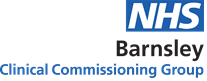 NHS Barnsley Clinical Commissioning Group Register of InterestsThis register of interests includes all interests declared by members and employees of Barnsley Clinical Commissioning Group. In accordance with the Clinical Commissioning Group’s Constitution the Clinical Commissioning Group’s Accountable Officer will be informed of any conflict of interest that needs to be included in the register within not more than 28 days of any relevant event (e.g. appointment, change of circumstances) and the register will be updated as a minimum on an annual basis.  Historic records are retained by the CCG for 6 years, please contact a member of the Corporate Affairs Team should you require any assistance.Register: Membership Council & GP PartnersFootnote 1)BHF is a Community Interest Company (CIC) established to support delivery of primary care at scale in Barnsley.  BHF is a membership organisation and a number of GP practices within the Borough are members.  However, the BHF does not pay dividends to its members and any surplus monies are reinvested into the provision of services.  Where a GP member of the Barnsley CCG practices in a BHF member practice this has therefore been classified as an indirect non-financial professional interest.Footnote 2)BHF runs the IHeart service which provides bookable GP extended appointments.  Where a GP member delivers a session for IHeart this is classed as a direct financial interestNameNameCurrent position (s) held in the CCG Current position (s) held in the CCG Current position (s) held in the CCG Current position (s) held in the CCG Declared Interest Declared Interest Declared Interest Declared Interest Declared Interest Declared Interest Declared Interest Declared Interest Type of InterestType of InterestType of InterestType of InterestType of InterestType of InterestType of InterestType of InterestType of InterestType of InterestType of InterestType of InterestType of InterestType of InterestIs the interest direct or in-direct?Is the interest direct or in-direct?Is the interest direct or in-direct?Is the interest direct or in-direct?Is the interest direct or in-direct?Is the interest direct or in-direct?Is the interest direct or in-direct?Is the interest direct or in-direct?Nature of the InterestNature of the InterestNature of the InterestNature of the InterestDate of Interest Date of Interest Date of Interest Date of Interest Date of Interest Date of Interest Date of Interest Date of Interest Date of Interest Date of Interest Date of Interest Actions taken to mitigate riskActions taken to mitigate riskActions taken to mitigate riskActions taken to mitigate riskActions taken to mitigate riskActions taken to mitigate riskActions taken to mitigate riskActions taken to mitigate riskActions taken to mitigate riskFinancial InterestFinancial InterestFinancial InterestFinancial InterestFinancial InterestNon-Financial  Professional InterestNon-Financial  Professional InterestNon-Financial  Professional InterestNon-Financial  Professional InterestNon-Financial Personal Interest Non-Financial Personal Interest Non-Financial Personal Interest Non-Financial Personal Interest Non-Financial Personal Interest From From From From From From ToToToToToAshville Medical Centre Ashville Medical Centre Ashville Medical Centre Ashville Medical Centre Ashville Medical Centre Ashville Medical Centre Ashville Medical Centre Ashville Medical Centre Ashville Medical Centre Ashville Medical Centre Ashville Medical Centre Ashville Medical Centre Ashville Medical Centre Ashville Medical Centre Ashville Medical Centre Ashville Medical Centre Ashville Medical Centre Ashville Medical Centre Ashville Medical Centre Ashville Medical Centre Ashville Medical Centre Ashville Medical Centre Ashville Medical Centre Ashville Medical Centre Ashville Medical Centre Ashville Medical Centre Ashville Medical Centre Ashville Medical Centre Ashville Medical Centre Ashville Medical Centre Ashville Medical Centre Ashville Medical Centre Ashville Medical Centre Ashville Medical Centre Ashville Medical Centre Ashville Medical Centre Ashville Medical Centre Ashville Medical Centre Ashville Medical Centre Ashville Medical Centre Ashville Medical Centre Ashville Medical Centre Ashville Medical Centre Ashville Medical Centre Ashville Medical Centre Ashville Medical Centre Ashville Medical Centre Ashville Medical Centre Ashville Medical Centre Ashville Medical Centre Ashville Medical Centre Ashville Medical Centre Ashville Medical Centre Ashville Medical Centre Ashville Medical Centre Ashville Medical Centre Ashville Medical Centre Ashville Medical Centre Dr  M A Scargill Dr  M A Scargill GP Partner, Ashville Medical Centre GP Partner, Ashville Medical Centre GP Partner, Ashville Medical Centre GP Partner, Ashville Medical Centre GP Partner at Ashville Medical CentreGP Partner at Ashville Medical CentreGP Partner at Ashville Medical CentreGP Partner at Ashville Medical CentreGP Partner at Ashville Medical CentreGP Partner at Ashville Medical CentreGP Partner at Ashville Medical CentreGP Partner at Ashville Medical CentreXXXXXDirectDirectDirectDirectDirectDirectDirectDirectPractice provides primary medical services under contract overseen by the CCGPractice provides primary medical services under contract overseen by the CCGPractice provides primary medical services under contract overseen by the CCGPractice provides primary medical services under contract overseen by the CCG199619961996199619961996PresentPresentPresentPresentPresentDeclare as relevant/appropriate in CCG meetings and manage in accordance with CCG policyDeclare as relevant/appropriate in CCG meetings and manage in accordance with CCG policyDeclare as relevant/appropriate in CCG meetings and manage in accordance with CCG policyDeclare as relevant/appropriate in CCG meetings and manage in accordance with CCG policyDeclare as relevant/appropriate in CCG meetings and manage in accordance with CCG policyDeclare as relevant/appropriate in CCG meetings and manage in accordance with CCG policyDeclare as relevant/appropriate in CCG meetings and manage in accordance with CCG policyDr  M A Scargill Dr  M A Scargill GP Partner, Ashville Medical Centre GP Partner, Ashville Medical Centre GP Partner, Ashville Medical Centre GP Partner, Ashville Medical Centre Practice is a Member of Barnsley Healthcare Federation which may provide services to Barnsley CCGPractice is a Member of Barnsley Healthcare Federation which may provide services to Barnsley CCGPractice is a Member of Barnsley Healthcare Federation which may provide services to Barnsley CCGPractice is a Member of Barnsley Healthcare Federation which may provide services to Barnsley CCGPractice is a Member of Barnsley Healthcare Federation which may provide services to Barnsley CCGPractice is a Member of Barnsley Healthcare Federation which may provide services to Barnsley CCGPractice is a Member of Barnsley Healthcare Federation which may provide services to Barnsley CCGPractice is a Member of Barnsley Healthcare Federation which may provide services to Barnsley CCGXXXXIndirectIndirectIndirectIndirectIndirectIndirectIndirectIndirectFootnote 1Footnote 1Footnote 1Footnote 1201420142014201420142014PresentPresentPresentPresentPresentDeclare as relevant/appropriate in CCG meetings and manage in accordance with CCG policyDeclare as relevant/appropriate in CCG meetings and manage in accordance with CCG policyDeclare as relevant/appropriate in CCG meetings and manage in accordance with CCG policyDeclare as relevant/appropriate in CCG meetings and manage in accordance with CCG policyDeclare as relevant/appropriate in CCG meetings and manage in accordance with CCG policyDeclare as relevant/appropriate in CCG meetings and manage in accordance with CCG policyDeclare as relevant/appropriate in CCG meetings and manage in accordance with CCG policyDr  M A Scargill Dr  M A Scargill GP Partner, Ashville Medical Centre GP Partner, Ashville Medical Centre GP Partner, Ashville Medical Centre GP Partner, Ashville Medical Centre Member of the Royal College of General PractitionersMember of the Royal College of General PractitionersMember of the Royal College of General PractitionersMember of the Royal College of General PractitionersMember of the Royal College of General PractitionersMember of the Royal College of General PractitionersMember of the Royal College of General PractitionersMember of the Royal College of General PractitionersXXXXDirectDirectDirectDirectDirectDirectDirectDirectDeclared in the interests of full disclosureDeclared in the interests of full disclosureDeclared in the interests of full disclosureDeclared in the interests of full disclosure1996 1996 1996 1996 1996 1996 PresentPresentPresentPresentPresentUnlikely to be material to the business of the CCGUnlikely to be material to the business of the CCGUnlikely to be material to the business of the CCGUnlikely to be material to the business of the CCGUnlikely to be material to the business of the CCGUnlikely to be material to the business of the CCGUnlikely to be material to the business of the CCGDr H M RainfordDr H M RainfordGP Partner, Ashville Medical CentreGP Partner, Ashville Medical CentreGP Partner, Ashville Medical CentreGP Partner, Ashville Medical CentreGP Partner at Ashville Medical CentreGP Partner at Ashville Medical CentreGP Partner at Ashville Medical CentreGP Partner at Ashville Medical CentreGP Partner at Ashville Medical CentreGP Partner at Ashville Medical CentreGP Partner at Ashville Medical CentreGP Partner at Ashville Medical CentreXXXXXDirectDirectDirectDirectDirectDirectDirectDirectPractice provides primary medical services under contract overseen by the CCGPractice provides primary medical services under contract overseen by the CCGPractice provides primary medical services under contract overseen by the CCGPractice provides primary medical services under contract overseen by the CCGMarch 2010March 2010March 2010March 2010March 2010March 2010PresentPresentPresentPresentPresentDeclare as relevant/appropriate in CCG meetings and manage in accordance with CCG policyDeclare as relevant/appropriate in CCG meetings and manage in accordance with CCG policyDeclare as relevant/appropriate in CCG meetings and manage in accordance with CCG policyDeclare as relevant/appropriate in CCG meetings and manage in accordance with CCG policyDeclare as relevant/appropriate in CCG meetings and manage in accordance with CCG policyDeclare as relevant/appropriate in CCG meetings and manage in accordance with CCG policyDeclare as relevant/appropriate in CCG meetings and manage in accordance with CCG policyPractice is a Member of Barnsley Healthcare Federation which may provide services to Barnsley CCGPractice is a Member of Barnsley Healthcare Federation which may provide services to Barnsley CCGPractice is a Member of Barnsley Healthcare Federation which may provide services to Barnsley CCGPractice is a Member of Barnsley Healthcare Federation which may provide services to Barnsley CCGPractice is a Member of Barnsley Healthcare Federation which may provide services to Barnsley CCGPractice is a Member of Barnsley Healthcare Federation which may provide services to Barnsley CCGPractice is a Member of Barnsley Healthcare Federation which may provide services to Barnsley CCGPractice is a Member of Barnsley Healthcare Federation which may provide services to Barnsley CCGXXXXIndirectIndirectIndirectIndirectIndirectIndirectIndirectIndirectFootnote 1Footnote 1Footnote 1Footnote 1201420142014201420142014PresentPresentPresentPresentPresentDeclare as relevant/appropriate in CCG meetings and manage in accordance with CCG policyDeclare as relevant/appropriate in CCG meetings and manage in accordance with CCG policyDeclare as relevant/appropriate in CCG meetings and manage in accordance with CCG policyDeclare as relevant/appropriate in CCG meetings and manage in accordance with CCG policyDeclare as relevant/appropriate in CCG meetings and manage in accordance with CCG policyDeclare as relevant/appropriate in CCG meetings and manage in accordance with CCG policyDeclare as relevant/appropriate in CCG meetings and manage in accordance with CCG policyMember of the Royal College of General PractitionersMember of the Royal College of General PractitionersMember of the Royal College of General PractitionersMember of the Royal College of General PractitionersMember of the Royal College of General PractitionersMember of the Royal College of General PractitionersMember of the Royal College of General PractitionersMember of the Royal College of General PractitionersXXXXDirectDirectDirectDirectDirectDirectDirectDirectDeclared in the interests of full disclosureDeclared in the interests of full disclosureDeclared in the interests of full disclosureDeclared in the interests of full disclosureAug 2008Aug 2008Aug 2008Aug 2008Aug 2008Aug 2008PresentPresentPresentPresentPresentUnlikely to be material to the business of the CCGUnlikely to be material to the business of the CCGUnlikely to be material to the business of the CCGUnlikely to be material to the business of the CCGUnlikely to be material to the business of the CCGUnlikely to be material to the business of the CCGUnlikely to be material to the business of the CCGGP Trainer within Barnsley Vocational Training Scheme GP Trainer within Barnsley Vocational Training Scheme GP Trainer within Barnsley Vocational Training Scheme GP Trainer within Barnsley Vocational Training Scheme GP Trainer within Barnsley Vocational Training Scheme GP Trainer within Barnsley Vocational Training Scheme GP Trainer within Barnsley Vocational Training Scheme GP Trainer within Barnsley Vocational Training Scheme XXXXDirectDirectDirectDirectDirectDirectDirectDirectDelivery of training decisionsDelivery of training decisionsDelivery of training decisionsDelivery of training decisionsAug 2012Aug 2012Aug 2012Aug 2012Aug 2012Aug 2012PresentPresentPresentPresentPresentDeclare as relevant/appropriate in CCG meetings and manage in accordance with CCG policyDeclare as relevant/appropriate in CCG meetings and manage in accordance with CCG policyDeclare as relevant/appropriate in CCG meetings and manage in accordance with CCG policyDeclare as relevant/appropriate in CCG meetings and manage in accordance with CCG policyDeclare as relevant/appropriate in CCG meetings and manage in accordance with CCG policyDeclare as relevant/appropriate in CCG meetings and manage in accordance with CCG policyDeclare as relevant/appropriate in CCG meetings and manage in accordance with CCG policyDr D J AinsworthDr D J AinsworthGP Partner, Ashville Medical CentreGP Partner, Ashville Medical CentreGP Partner, Ashville Medical CentreGP Partner, Ashville Medical CentreGP Partner at Ashville Medical CentreGP Partner at Ashville Medical CentreGP Partner at Ashville Medical CentreGP Partner at Ashville Medical CentreGP Partner at Ashville Medical CentreGP Partner at Ashville Medical CentreGP Partner at Ashville Medical CentreGP Partner at Ashville Medical CentreXXXXXDirectDirectDirectDirectDirectDirectDirectDirectPractice provides primary medical services under contract overseen by the CCGPractice provides primary medical services under contract overseen by the CCGPractice provides primary medical services under contract overseen by the CCGPractice provides primary medical services under contract overseen by the CCGFeb 2012Feb 2012Feb 2012Feb 2012Feb 2012Feb 2012PresentPresentPresentPresentPresentDeclare as relevant/appropriate in CCG meetings and manage in accordance with CCG policyDeclare as relevant/appropriate in CCG meetings and manage in accordance with CCG policyDeclare as relevant/appropriate in CCG meetings and manage in accordance with CCG policyDeclare as relevant/appropriate in CCG meetings and manage in accordance with CCG policyDeclare as relevant/appropriate in CCG meetings and manage in accordance with CCG policyDeclare as relevant/appropriate in CCG meetings and manage in accordance with CCG policyDeclare as relevant/appropriate in CCG meetings and manage in accordance with CCG policyDr D J AinsworthDr D J AinsworthGP Partner, Ashville Medical CentreGP Partner, Ashville Medical CentreGP Partner, Ashville Medical CentreGP Partner, Ashville Medical CentrePractice is a Member of Barnsley Healthcare Federation which may provide services to Barnsley CCGPractice is a Member of Barnsley Healthcare Federation which may provide services to Barnsley CCGPractice is a Member of Barnsley Healthcare Federation which may provide services to Barnsley CCGPractice is a Member of Barnsley Healthcare Federation which may provide services to Barnsley CCGPractice is a Member of Barnsley Healthcare Federation which may provide services to Barnsley CCGPractice is a Member of Barnsley Healthcare Federation which may provide services to Barnsley CCGPractice is a Member of Barnsley Healthcare Federation which may provide services to Barnsley CCGPractice is a Member of Barnsley Healthcare Federation which may provide services to Barnsley CCGXXXXIndirectIndirectIndirectIndirectIndirectIndirectIndirectIndirectFootnote 1Footnote 1Footnote 1Footnote 1Dec 2014Dec 2014Dec 2014Dec 2014Dec 2014Dec 2014PresentPresentPresentPresentPresentDeclare as relevant/appropriate in CCG meetings and manage in accordance with CCG policyDeclare as relevant/appropriate in CCG meetings and manage in accordance with CCG policyDeclare as relevant/appropriate in CCG meetings and manage in accordance with CCG policyDeclare as relevant/appropriate in CCG meetings and manage in accordance with CCG policyDeclare as relevant/appropriate in CCG meetings and manage in accordance with CCG policyDeclare as relevant/appropriate in CCG meetings and manage in accordance with CCG policyDeclare as relevant/appropriate in CCG meetings and manage in accordance with CCG policyDr D J AinsworthDr D J AinsworthGP Partner, Ashville Medical CentreGP Partner, Ashville Medical CentreGP Partner, Ashville Medical CentreGP Partner, Ashville Medical CentreGP Trainer within Barnsley Vocational Training SchemeGP Trainer within Barnsley Vocational Training SchemeGP Trainer within Barnsley Vocational Training SchemeGP Trainer within Barnsley Vocational Training SchemeGP Trainer within Barnsley Vocational Training SchemeGP Trainer within Barnsley Vocational Training SchemeGP Trainer within Barnsley Vocational Training SchemeGP Trainer within Barnsley Vocational Training SchemeXXXXDirectDirectDirectDirectDirectDirectDirectDirectDelivery of training decisionsDelivery of training decisionsDelivery of training decisionsDelivery of training decisionsAug 14Aug 14Aug 14Aug 14Aug 14Aug 14PresentPresentPresentPresentPresentDeclare as relevant/appropriate in CCG meetings and manage in accordance with CCG policyDeclare as relevant/appropriate in CCG meetings and manage in accordance with CCG policyDeclare as relevant/appropriate in CCG meetings and manage in accordance with CCG policyDeclare as relevant/appropriate in CCG meetings and manage in accordance with CCG policyDeclare as relevant/appropriate in CCG meetings and manage in accordance with CCG policyDeclare as relevant/appropriate in CCG meetings and manage in accordance with CCG policyDeclare as relevant/appropriate in CCG meetings and manage in accordance with CCG policyDr D J AinsworthDr D J AinsworthGP Partner, Ashville Medical CentreGP Partner, Ashville Medical CentreGP Partner, Ashville Medical CentreGP Partner, Ashville Medical CentreMember of the Royal College of General PractitionersMember of the Royal College of General PractitionersMember of the Royal College of General PractitionersMember of the Royal College of General PractitionersMember of the Royal College of General PractitionersMember of the Royal College of General PractitionersMember of the Royal College of General PractitionersMember of the Royal College of General PractitionersXXXXDirectDirectDirectDirectDirectDirectDirectDirectDeclared in the interests of full disclosureDeclared in the interests of full disclosureDeclared in the interests of full disclosureDeclared in the interests of full disclosureAug 2009Aug 2009Aug 2009Aug 2009Aug 2009Aug 2009PresentPresentPresentPresentPresentUnlikely to be material to the business of the CCGUnlikely to be material to the business of the CCGUnlikely to be material to the business of the CCGUnlikely to be material to the business of the CCGUnlikely to be material to the business of the CCGUnlikely to be material to the business of the CCGUnlikely to be material to the business of the CCGDr A MillsDr A MillsGP Partner, Ashville Medical CentreGP Partner, Ashville Medical CentreGP Partner, Ashville Medical CentreGP Partner, Ashville Medical CentreGP Partner at Ashville Medical CentreGP Partner at Ashville Medical CentreGP Partner at Ashville Medical CentreGP Partner at Ashville Medical CentreGP Partner at Ashville Medical CentreGP Partner at Ashville Medical CentreGP Partner at Ashville Medical CentreGP Partner at Ashville Medical CentreXXXXXDirectDirectDirectDirectDirectDirectDirectDirectPractice provides primary medical services under contract overseen by the CCGPractice provides primary medical services under contract overseen by the CCGPractice provides primary medical services under contract overseen by the CCGPractice provides primary medical services under contract overseen by the CCGAugust 14August 14August 14August 14August 14August 14PresentPresentPresentPresentPresentDeclare as relevant/appropriate in CCG meetings and manage in accordance with CCG policyDeclare as relevant/appropriate in CCG meetings and manage in accordance with CCG policyDeclare as relevant/appropriate in CCG meetings and manage in accordance with CCG policyDeclare as relevant/appropriate in CCG meetings and manage in accordance with CCG policyDeclare as relevant/appropriate in CCG meetings and manage in accordance with CCG policyDeclare as relevant/appropriate in CCG meetings and manage in accordance with CCG policyDeclare as relevant/appropriate in CCG meetings and manage in accordance with CCG policyDr A MillsDr A MillsGP Partner, Ashville Medical CentreGP Partner, Ashville Medical CentreGP Partner, Ashville Medical CentreGP Partner, Ashville Medical CentrePractice is a Member of Barnsley Healthcare Federation which may provide services to Barnsley CCG.Practice is a Member of Barnsley Healthcare Federation which may provide services to Barnsley CCG.Practice is a Member of Barnsley Healthcare Federation which may provide services to Barnsley CCG.Practice is a Member of Barnsley Healthcare Federation which may provide services to Barnsley CCG.Practice is a Member of Barnsley Healthcare Federation which may provide services to Barnsley CCG.Practice is a Member of Barnsley Healthcare Federation which may provide services to Barnsley CCG.Practice is a Member of Barnsley Healthcare Federation which may provide services to Barnsley CCG.Practice is a Member of Barnsley Healthcare Federation which may provide services to Barnsley CCG.XXXXIndirectIndirectIndirectIndirectIndirectIndirectIndirectIndirectFootnote 1Footnote 1Footnote 1Footnote 1201420142014201420142014PresentPresentPresentPresentPresentDeclare as relevant/appropriate in CCG meetings and manage in accordance with CCG policyDeclare as relevant/appropriate in CCG meetings and manage in accordance with CCG policyDeclare as relevant/appropriate in CCG meetings and manage in accordance with CCG policyDeclare as relevant/appropriate in CCG meetings and manage in accordance with CCG policyDeclare as relevant/appropriate in CCG meetings and manage in accordance with CCG policyDeclare as relevant/appropriate in CCG meetings and manage in accordance with CCG policyDeclare as relevant/appropriate in CCG meetings and manage in accordance with CCG policyDr A MillsDr A MillsGP Partner, Ashville Medical CentreGP Partner, Ashville Medical CentreGP Partner, Ashville Medical CentreGP Partner, Ashville Medical CentreMember of the Royal College of General PractitionersMember of the Royal College of General PractitionersMember of the Royal College of General PractitionersMember of the Royal College of General PractitionersMember of the Royal College of General PractitionersMember of the Royal College of General PractitionersMember of the Royal College of General PractitionersMember of the Royal College of General PractitionersXXXXDirectDirectDirectDirectDirectDirectDirectDirectDeclared in the interests of full disclosureDeclared in the interests of full disclosureDeclared in the interests of full disclosureDeclared in the interests of full disclosureAug 14Aug 14Aug 14Aug 14Aug 14Aug 14PresentPresentPresentPresentPresentUnlikely to be material to the business of the CCGUnlikely to be material to the business of the CCGUnlikely to be material to the business of the CCGUnlikely to be material to the business of the CCGUnlikely to be material to the business of the CCGUnlikely to be material to the business of the CCGUnlikely to be material to the business of the CCGDr J Pringle Dr J Pringle GP Partner, Ashville Medical CentreGP Partner, Ashville Medical CentreGP Partner, Ashville Medical CentreGP Partner, Ashville Medical CentreGP Partner at Ashville Medical CentreGP Partner at Ashville Medical CentreGP Partner at Ashville Medical CentreGP Partner at Ashville Medical CentreGP Partner at Ashville Medical CentreGP Partner at Ashville Medical CentreGP Partner at Ashville Medical CentreGP Partner at Ashville Medical CentreXXXXXDirectDirectDirectDirectDirectDirectDirectDirectPractice provides primary medical services under contract overseen by the CCGPractice provides primary medical services under contract overseen by the CCGPractice provides primary medical services under contract overseen by the CCGPractice provides primary medical services under contract overseen by the CCGAug 14Aug 14Aug 14Aug 14Aug 14Aug 14PresentPresentPresentPresentPresentDeclare as relevant/appropriate in CCG meetings and manage in accordance with CCG policyDeclare as relevant/appropriate in CCG meetings and manage in accordance with CCG policyDeclare as relevant/appropriate in CCG meetings and manage in accordance with CCG policyDeclare as relevant/appropriate in CCG meetings and manage in accordance with CCG policyDeclare as relevant/appropriate in CCG meetings and manage in accordance with CCG policyDeclare as relevant/appropriate in CCG meetings and manage in accordance with CCG policyDeclare as relevant/appropriate in CCG meetings and manage in accordance with CCG policyDr J Pringle Dr J Pringle GP Partner, Ashville Medical CentreGP Partner, Ashville Medical CentreGP Partner, Ashville Medical CentreGP Partner, Ashville Medical CentreThe Practice is a member of Barnsley Healthcare Federation which may provide service to the CCG.The Practice is a member of Barnsley Healthcare Federation which may provide service to the CCG.The Practice is a member of Barnsley Healthcare Federation which may provide service to the CCG.The Practice is a member of Barnsley Healthcare Federation which may provide service to the CCG.The Practice is a member of Barnsley Healthcare Federation which may provide service to the CCG.The Practice is a member of Barnsley Healthcare Federation which may provide service to the CCG.The Practice is a member of Barnsley Healthcare Federation which may provide service to the CCG.The Practice is a member of Barnsley Healthcare Federation which may provide service to the CCG.XXXXIndirectIndirectIndirectIndirectIndirectIndirectIndirectIndirectFootnote 1Footnote 1Footnote 1Footnote 1201420142014201420142014PresentPresentPresentPresentPresentDeclare as relevant/appropriate in CCG meetings and manage in accordance with CCG policyDeclare as relevant/appropriate in CCG meetings and manage in accordance with CCG policyDeclare as relevant/appropriate in CCG meetings and manage in accordance with CCG policyDeclare as relevant/appropriate in CCG meetings and manage in accordance with CCG policyDeclare as relevant/appropriate in CCG meetings and manage in accordance with CCG policyDeclare as relevant/appropriate in CCG meetings and manage in accordance with CCG policyDeclare as relevant/appropriate in CCG meetings and manage in accordance with CCG policyDr J Pringle Dr J Pringle GP Partner, Ashville Medical CentreGP Partner, Ashville Medical CentreGP Partner, Ashville Medical CentreGP Partner, Ashville Medical CentreMember of the Royal College of General Practitioners Member of the Royal College of General Practitioners Member of the Royal College of General Practitioners Member of the Royal College of General Practitioners Member of the Royal College of General Practitioners Member of the Royal College of General Practitioners Member of the Royal College of General Practitioners Member of the Royal College of General Practitioners XXXXDirectDirectDirectDirectDirectDirectDirectDirectDeclared in the interests of full disclosureDeclared in the interests of full disclosureDeclared in the interests of full disclosureDeclared in the interests of full disclosureAug 11Aug 11Aug 11Aug 11Aug 11Aug 11OngoingOngoingOngoingOngoingOngoingUnlikely to be material to the business of the CCGUnlikely to be material to the business of the CCGUnlikely to be material to the business of the CCGUnlikely to be material to the business of the CCGUnlikely to be material to the business of the CCGUnlikely to be material to the business of the CCGUnlikely to be material to the business of the CCGDr G P J CookeDr G P J CookeGP Partner, Ashville Medical CentreGP Partner, Ashville Medical CentreGP Partner, Ashville Medical CentreGP Partner, Ashville Medical CentreGP Partner at Ashville Medical CentreGP Partner at Ashville Medical CentreGP Partner at Ashville Medical CentreGP Partner at Ashville Medical CentreGP Partner at Ashville Medical CentreGP Partner at Ashville Medical CentreGP Partner at Ashville Medical CentreGP Partner at Ashville Medical CentreXXXXXDirectDirectDirectDirectDirectDirectDirectDirectPractice provides primary medical services under contract overseen by the CCGPractice provides primary medical services under contract overseen by the CCGPractice provides primary medical services under contract overseen by the CCGPractice provides primary medical services under contract overseen by the CCGAug 15Aug 15Aug 15Aug 15Aug 15Aug 15PresentPresentPresentPresentPresentDeclare as relevant/appropriate in CCG meetings and manage in accordance with CCG policyDeclare as relevant/appropriate in CCG meetings and manage in accordance with CCG policyDeclare as relevant/appropriate in CCG meetings and manage in accordance with CCG policyDeclare as relevant/appropriate in CCG meetings and manage in accordance with CCG policyDeclare as relevant/appropriate in CCG meetings and manage in accordance with CCG policyDeclare as relevant/appropriate in CCG meetings and manage in accordance with CCG policyDeclare as relevant/appropriate in CCG meetings and manage in accordance with CCG policyThe Practice is a member of Barnsley Healthcare Federation which may provide service to the CCG.The Practice is a member of Barnsley Healthcare Federation which may provide service to the CCG.The Practice is a member of Barnsley Healthcare Federation which may provide service to the CCG.The Practice is a member of Barnsley Healthcare Federation which may provide service to the CCG.The Practice is a member of Barnsley Healthcare Federation which may provide service to the CCG.The Practice is a member of Barnsley Healthcare Federation which may provide service to the CCG.The Practice is a member of Barnsley Healthcare Federation which may provide service to the CCG.The Practice is a member of Barnsley Healthcare Federation which may provide service to the CCG.XXXXIndirectIndirectIndirectIndirectIndirectIndirectIndirectIndirectFootnote 1Footnote 1Footnote 1Footnote 1Dec 2014Dec 2014Dec 2014Dec 2014Dec 2014Dec 2014PresentPresentPresentPresentPresentDeclare as relevant/appropriate in CCG meetings and manage in accordance with CCG policyDeclare as relevant/appropriate in CCG meetings and manage in accordance with CCG policyDeclare as relevant/appropriate in CCG meetings and manage in accordance with CCG policyDeclare as relevant/appropriate in CCG meetings and manage in accordance with CCG policyDeclare as relevant/appropriate in CCG meetings and manage in accordance with CCG policyDeclare as relevant/appropriate in CCG meetings and manage in accordance with CCG policyDeclare as relevant/appropriate in CCG meetings and manage in accordance with CCG policyMember of the Royal College of General PractitionersMember of the Royal College of General PractitionersMember of the Royal College of General PractitionersMember of the Royal College of General PractitionersMember of the Royal College of General PractitionersMember of the Royal College of General PractitionersMember of the Royal College of General PractitionersMember of the Royal College of General PractitionersXXXXDirectDirectDirectDirectDirectDirectDirectDirectDeclared in the interests of full disclosureDeclared in the interests of full disclosureDeclared in the interests of full disclosureDeclared in the interests of full disclosure201520152015201520152015PresentPresentPresentPresentPresentUnlikely to be material to the business of the CCGUnlikely to be material to the business of the CCGUnlikely to be material to the business of the CCGUnlikely to be material to the business of the CCGUnlikely to be material to the business of the CCGUnlikely to be material to the business of the CCGUnlikely to be material to the business of the CCGDr A Gibbins Dr A Gibbins GP Partner, Ashville Medical CentreGP Partner, Ashville Medical CentreGP Partner, Ashville Medical CentreGP Partner, Ashville Medical CentreGP Partner at Ashville Medical CentreGP Partner at Ashville Medical CentreGP Partner at Ashville Medical CentreGP Partner at Ashville Medical CentreGP Partner at Ashville Medical CentreGP Partner at Ashville Medical CentreGP Partner at Ashville Medical CentreGP Partner at Ashville Medical CentreXXXXXDirectDirectDirectDirectDirectDirectDirectDirectPractice provides primary medical services under contract overseen by the CCGPractice provides primary medical services under contract overseen by the CCGPractice provides primary medical services under contract overseen by the CCGPractice provides primary medical services under contract overseen by the CCGOct 16Oct 16Oct 16Oct 16Oct 16Oct 16PresentPresentPresentPresentPresentDeclare as relevant/appropriate in CCG meetings and manage in accordance with CCG policyDeclare as relevant/appropriate in CCG meetings and manage in accordance with CCG policyDeclare as relevant/appropriate in CCG meetings and manage in accordance with CCG policyDeclare as relevant/appropriate in CCG meetings and manage in accordance with CCG policyDeclare as relevant/appropriate in CCG meetings and manage in accordance with CCG policyDeclare as relevant/appropriate in CCG meetings and manage in accordance with CCG policyDeclare as relevant/appropriate in CCG meetings and manage in accordance with CCG policyDr A Gibbins Dr A Gibbins GP Partner, Ashville Medical CentreGP Partner, Ashville Medical CentreGP Partner, Ashville Medical CentreGP Partner, Ashville Medical CentreThe Practice is a member of Barnsley Healthcare Federation which may provide service to the CCG.The Practice is a member of Barnsley Healthcare Federation which may provide service to the CCG.The Practice is a member of Barnsley Healthcare Federation which may provide service to the CCG.The Practice is a member of Barnsley Healthcare Federation which may provide service to the CCG.The Practice is a member of Barnsley Healthcare Federation which may provide service to the CCG.The Practice is a member of Barnsley Healthcare Federation which may provide service to the CCG.The Practice is a member of Barnsley Healthcare Federation which may provide service to the CCG.The Practice is a member of Barnsley Healthcare Federation which may provide service to the CCG.XXXXIndirectIndirectIndirectIndirectIndirectIndirectIndirectIndirectFootnote 1Footnote 1Footnote 1Footnote 1Dec 2014Dec 2014Dec 2014Dec 2014Dec 2014Dec 2014PresentPresentPresentPresentPresentDeclare as relevant/appropriate in CCG meetings and manage in accordance with CCG policyDeclare as relevant/appropriate in CCG meetings and manage in accordance with CCG policyDeclare as relevant/appropriate in CCG meetings and manage in accordance with CCG policyDeclare as relevant/appropriate in CCG meetings and manage in accordance with CCG policyDeclare as relevant/appropriate in CCG meetings and manage in accordance with CCG policyDeclare as relevant/appropriate in CCG meetings and manage in accordance with CCG policyDeclare as relevant/appropriate in CCG meetings and manage in accordance with CCG policyDr A Gibbins Dr A Gibbins GP Partner, Ashville Medical CentreGP Partner, Ashville Medical CentreGP Partner, Ashville Medical CentreGP Partner, Ashville Medical CentreMember of the Royal College of General PractitionersMember of the Royal College of General PractitionersMember of the Royal College of General PractitionersMember of the Royal College of General PractitionersMember of the Royal College of General PractitionersMember of the Royal College of General PractitionersMember of the Royal College of General PractitionersMember of the Royal College of General PractitionersXXXXXDirectDirectDirectDirectDirectDirectDirectDirectDeclared in the interests of full disclosureDeclared in the interests of full disclosureDeclared in the interests of full disclosureDeclared in the interests of full disclosureAug 16 Aug 16 Aug 16 Aug 16 Aug 16 Aug 16 PresentPresentPresentPresentPresentUnlikely to be material to the business of the CCGUnlikely to be material to the business of the CCGUnlikely to be material to the business of the CCGUnlikely to be material to the business of the CCGUnlikely to be material to the business of the CCGUnlikely to be material to the business of the CCGUnlikely to be material to the business of the CCGDr G LearyDr G LearyGP Partner Ashville Medical PracticeGP Partner Ashville Medical PracticeGP Partner Ashville Medical PracticeGP Partner Ashville Medical PracticeGP Partner at Ashville Medical PracticeGP Partner at Ashville Medical PracticeGP Partner at Ashville Medical PracticeGP Partner at Ashville Medical PracticeGP Partner at Ashville Medical PracticeGP Partner at Ashville Medical PracticeGP Partner at Ashville Medical PracticeGP Partner at Ashville Medical PracticeXXXXXDirectDirectDirectDirectDirectDirectDirectDirectPractice provides primary medical services under contract overseen by CCGPractice provides primary medical services under contract overseen by CCGPractice provides primary medical services under contract overseen by CCGPractice provides primary medical services under contract overseen by CCGOct 2018Oct 2018Oct 2018Oct 2018Oct 2018Oct 2018PresentPresentPresentPresentPresentDeclare as relevant/appropriate in CCG meetings and manage in accordance with CCG policyDeclare as relevant/appropriate in CCG meetings and manage in accordance with CCG policyDeclare as relevant/appropriate in CCG meetings and manage in accordance with CCG policyDeclare as relevant/appropriate in CCG meetings and manage in accordance with CCG policyDeclare as relevant/appropriate in CCG meetings and manage in accordance with CCG policyDeclare as relevant/appropriate in CCG meetings and manage in accordance with CCG policyDeclare as relevant/appropriate in CCG meetings and manage in accordance with CCG policyDr G LearyDr G LearyGP Partner Ashville Medical PracticeGP Partner Ashville Medical PracticeGP Partner Ashville Medical PracticeGP Partner Ashville Medical PracticeThe practice is a member of Barnsley Healthcare Federation which may provide service to the CCGThe practice is a member of Barnsley Healthcare Federation which may provide service to the CCGThe practice is a member of Barnsley Healthcare Federation which may provide service to the CCGThe practice is a member of Barnsley Healthcare Federation which may provide service to the CCGThe practice is a member of Barnsley Healthcare Federation which may provide service to the CCGThe practice is a member of Barnsley Healthcare Federation which may provide service to the CCGThe practice is a member of Barnsley Healthcare Federation which may provide service to the CCGThe practice is a member of Barnsley Healthcare Federation which may provide service to the CCGXXXXIndirectIndirectIndirectIndirectIndirectIndirectIndirectIndirectFootnote 1Footnote 1Footnote 1Footnote 1Dec 2014Dec 2014Dec 2014Dec 2014Dec 2014Dec 2014PresentPresentPresentPresentPresentDeclare as relevant/appropriate in CCG meetings and manage in accordance with CCG policyDeclare as relevant/appropriate in CCG meetings and manage in accordance with CCG policyDeclare as relevant/appropriate in CCG meetings and manage in accordance with CCG policyDeclare as relevant/appropriate in CCG meetings and manage in accordance with CCG policyDeclare as relevant/appropriate in CCG meetings and manage in accordance with CCG policyDeclare as relevant/appropriate in CCG meetings and manage in accordance with CCG policyDeclare as relevant/appropriate in CCG meetings and manage in accordance with CCG policyDr G LearyDr G LearyGP Partner Ashville Medical PracticeGP Partner Ashville Medical PracticeGP Partner Ashville Medical PracticeGP Partner Ashville Medical PracticeMember of the Royal College of General PractitionersMember of the Royal College of General PractitionersMember of the Royal College of General PractitionersMember of the Royal College of General PractitionersMember of the Royal College of General PractitionersMember of the Royal College of General PractitionersMember of the Royal College of General PractitionersMember of the Royal College of General PractitionersXXXXXDirectDirectDirectDirectDirectDirectDirectDirectDeclared in the interests of full disclosureDeclared in the interests of full disclosureDeclared in the interests of full disclosureDeclared in the interests of full disclosureAugust 2018August 2018August 2018August 2018August 2018August 2018PresentPresentPresentPresentPresentUnlikely to be material to the business of the CCGUnlikely to be material to the business of the CCGUnlikely to be material to the business of the CCGUnlikely to be material to the business of the CCGUnlikely to be material to the business of the CCGUnlikely to be material to the business of the CCGUnlikely to be material to the business of the CCGHeather GillottHeather GillottAssociate Partner Ashville Medical CentreAssociate Partner Ashville Medical CentreAssociate Partner Ashville Medical CentreAssociate Partner Ashville Medical CentreThe Practice is a member of Barnsley Healthcare Federation which may provide service to the CCG.The Practice is a member of Barnsley Healthcare Federation which may provide service to the CCG.The Practice is a member of Barnsley Healthcare Federation which may provide service to the CCG.The Practice is a member of Barnsley Healthcare Federation which may provide service to the CCG.The Practice is a member of Barnsley Healthcare Federation which may provide service to the CCG.The Practice is a member of Barnsley Healthcare Federation which may provide service to the CCG.The Practice is a member of Barnsley Healthcare Federation which may provide service to the CCG.The Practice is a member of Barnsley Healthcare Federation which may provide service to the CCG.XXXXIndirectIndirectIndirectIndirectIndirectIndirectIndirectIndirectFootnote 1Footnote 1Footnote 1Footnote 1Dec 2014Dec 2014Dec 2014Dec 2014Dec 2014Dec 2014PresentPresentPresentPresentPresentDeclare as relevant/appropriate in CCG meetings and manage in accordance with CCG policyDeclare as relevant/appropriate in CCG meetings and manage in accordance with CCG policyDeclare as relevant/appropriate in CCG meetings and manage in accordance with CCG policyDeclare as relevant/appropriate in CCG meetings and manage in accordance with CCG policyDeclare as relevant/appropriate in CCG meetings and manage in accordance with CCG policyDeclare as relevant/appropriate in CCG meetings and manage in accordance with CCG policyDeclare as relevant/appropriate in CCG meetings and manage in accordance with CCG policyMelanie JonesMelanie JonesBusiness Manager, Ashville Medical CentreBusiness Manager, Ashville Medical CentreBusiness Manager, Ashville Medical CentreBusiness Manager, Ashville Medical CentreThe Practice is a member of Barnsley Healthcare Federation which may provide service to the CCG.The Practice is a member of Barnsley Healthcare Federation which may provide service to the CCG.The Practice is a member of Barnsley Healthcare Federation which may provide service to the CCG.The Practice is a member of Barnsley Healthcare Federation which may provide service to the CCG.The Practice is a member of Barnsley Healthcare Federation which may provide service to the CCG.The Practice is a member of Barnsley Healthcare Federation which may provide service to the CCG.The Practice is a member of Barnsley Healthcare Federation which may provide service to the CCG.The Practice is a member of Barnsley Healthcare Federation which may provide service to the CCG.XXXXIndirectIndirectIndirectIndirectIndirectIndirectIndirectIndirectFootnote 1Footnote 1Footnote 1Footnote 1Dec 2014Dec 2014Dec 2014Dec 2014Dec 2014Dec 2014PresentPresentPresentPresentPresentDeclare as relevant/appropriate in CCG meetings and manage in accordance with CCG policyDeclare as relevant/appropriate in CCG meetings and manage in accordance with CCG policyDeclare as relevant/appropriate in CCG meetings and manage in accordance with CCG policyDeclare as relevant/appropriate in CCG meetings and manage in accordance with CCG policyDeclare as relevant/appropriate in CCG meetings and manage in accordance with CCG policyDeclare as relevant/appropriate in CCG meetings and manage in accordance with CCG policyDeclare as relevant/appropriate in CCG meetings and manage in accordance with CCG policyAsad KhanAsad KhanPractice Manager Ashville Medical PracticePractice Manager Ashville Medical PracticePractice Manager Ashville Medical PracticePractice Manager Ashville Medical PracticeThe Practice is a member of Barnsley Healthcare Federation which may provide service to the CCG.The Practice is a member of Barnsley Healthcare Federation which may provide service to the CCG.The Practice is a member of Barnsley Healthcare Federation which may provide service to the CCG.The Practice is a member of Barnsley Healthcare Federation which may provide service to the CCG.The Practice is a member of Barnsley Healthcare Federation which may provide service to the CCG.The Practice is a member of Barnsley Healthcare Federation which may provide service to the CCG.The Practice is a member of Barnsley Healthcare Federation which may provide service to the CCG.The Practice is a member of Barnsley Healthcare Federation which may provide service to the CCG.XXXXIndirectIndirectIndirectIndirectIndirectIndirectIndirectIndirectFootnote 1Footnote 1Footnote 1Footnote 1October 2020October 2020October 2020October 2020October 2020October 2020PresentPresentPresentPresentPresentDeclare as relevant/appropriate in CCG meetings and manage in accordance with CCG policyDeclare as relevant/appropriate in CCG meetings and manage in accordance with CCG policyDeclare as relevant/appropriate in CCG meetings and manage in accordance with CCG policyDeclare as relevant/appropriate in CCG meetings and manage in accordance with CCG policyDeclare as relevant/appropriate in CCG meetings and manage in accordance with CCG policyDeclare as relevant/appropriate in CCG meetings and manage in accordance with CCG policyDeclare as relevant/appropriate in CCG meetings and manage in accordance with CCG policyDr S MessengerDr S MessengerGP Partner Ashville Medical PracticeGP Partner Ashville Medical PracticeGP Partner Ashville Medical PracticeGP Partner Ashville Medical PracticeGP Partner at Ashville Medical PracticeGP Partner at Ashville Medical PracticeGP Partner at Ashville Medical PracticeGP Partner at Ashville Medical PracticeGP Partner at Ashville Medical PracticeGP Partner at Ashville Medical PracticeGP Partner at Ashville Medical PracticeGP Partner at Ashville Medical PracticeXXXXXDirectDirectDirectDirectDirectDirectDirectDirectPractice provides primary medical services under contract overseen by CCGPractice provides primary medical services under contract overseen by CCGPractice provides primary medical services under contract overseen by CCGPractice provides primary medical services under contract overseen by CCGSept 2019Sept 2019Sept 2019Sept 2019Sept 2019Sept 2019PresentPresentPresentPresentPresentDeclare as relevant/appropriate in CCG meetings and manage in accordance with CCG policyDeclare as relevant/appropriate in CCG meetings and manage in accordance with CCG policyDeclare as relevant/appropriate in CCG meetings and manage in accordance with CCG policyDeclare as relevant/appropriate in CCG meetings and manage in accordance with CCG policyDeclare as relevant/appropriate in CCG meetings and manage in accordance with CCG policyDeclare as relevant/appropriate in CCG meetings and manage in accordance with CCG policyDeclare as relevant/appropriate in CCG meetings and manage in accordance with CCG policyDr S MessengerDr S MessengerGP Partner Ashville Medical PracticeGP Partner Ashville Medical PracticeGP Partner Ashville Medical PracticeGP Partner Ashville Medical PracticeThe practice is a member of Barnsley Healthcare Federation which may provide service to the CCGThe practice is a member of Barnsley Healthcare Federation which may provide service to the CCGThe practice is a member of Barnsley Healthcare Federation which may provide service to the CCGThe practice is a member of Barnsley Healthcare Federation which may provide service to the CCGThe practice is a member of Barnsley Healthcare Federation which may provide service to the CCGThe practice is a member of Barnsley Healthcare Federation which may provide service to the CCGThe practice is a member of Barnsley Healthcare Federation which may provide service to the CCGThe practice is a member of Barnsley Healthcare Federation which may provide service to the CCGXXXXIndirectIndirectIndirectIndirectIndirectIndirectIndirectIndirectFootnote 1Footnote 1Footnote 1Footnote 1Dec 2014Dec 2014Dec 2014Dec 2014Dec 2014Dec 2014PresentPresentPresentPresentPresentDeclare as relevant/appropriate in CCG meetings and manage in accordance with CCG policyDeclare as relevant/appropriate in CCG meetings and manage in accordance with CCG policyDeclare as relevant/appropriate in CCG meetings and manage in accordance with CCG policyDeclare as relevant/appropriate in CCG meetings and manage in accordance with CCG policyDeclare as relevant/appropriate in CCG meetings and manage in accordance with CCG policyDeclare as relevant/appropriate in CCG meetings and manage in accordance with CCG policyDeclare as relevant/appropriate in CCG meetings and manage in accordance with CCG policyDr S MessengerDr S MessengerGP Partner Ashville Medical PracticeGP Partner Ashville Medical PracticeGP Partner Ashville Medical PracticeGP Partner Ashville Medical PracticeMember of the Royal College of General PractitionersMember of the Royal College of General PractitionersMember of the Royal College of General PractitionersMember of the Royal College of General PractitionersMember of the Royal College of General PractitionersMember of the Royal College of General PractitionersMember of the Royal College of General PractitionersMember of the Royal College of General PractitionersXXXXXDirectDirectDirectDirectDirectDirectDirectDirectDeclared in the interests of full disclosureDeclared in the interests of full disclosureDeclared in the interests of full disclosureDeclared in the interests of full disclosureJuly 2014July 2014July 2014July 2014July 2014July 2014PresentPresentPresentPresentPresentUnlikely to be material to the business of the CCGUnlikely to be material to the business of the CCGUnlikely to be material to the business of the CCGUnlikely to be material to the business of the CCGUnlikely to be material to the business of the CCGUnlikely to be material to the business of the CCGUnlikely to be material to the business of the CCGBarnsley Healthcare Federation – contract holder for the following:BHF Brierley Medical CentreBHF Goldthorpe SurgeryBHF Highgate SurgeryBHF Lundwood PracticeBarnsley Healthcare Federation – contract holder for the following:BHF Brierley Medical CentreBHF Goldthorpe SurgeryBHF Highgate SurgeryBHF Lundwood PracticeBarnsley Healthcare Federation – contract holder for the following:BHF Brierley Medical CentreBHF Goldthorpe SurgeryBHF Highgate SurgeryBHF Lundwood PracticeBarnsley Healthcare Federation – contract holder for the following:BHF Brierley Medical CentreBHF Goldthorpe SurgeryBHF Highgate SurgeryBHF Lundwood PracticeBarnsley Healthcare Federation – contract holder for the following:BHF Brierley Medical CentreBHF Goldthorpe SurgeryBHF Highgate SurgeryBHF Lundwood PracticeBarnsley Healthcare Federation – contract holder for the following:BHF Brierley Medical CentreBHF Goldthorpe SurgeryBHF Highgate SurgeryBHF Lundwood PracticeBarnsley Healthcare Federation – contract holder for the following:BHF Brierley Medical CentreBHF Goldthorpe SurgeryBHF Highgate SurgeryBHF Lundwood PracticeBarnsley Healthcare Federation – contract holder for the following:BHF Brierley Medical CentreBHF Goldthorpe SurgeryBHF Highgate SurgeryBHF Lundwood PracticeBarnsley Healthcare Federation – contract holder for the following:BHF Brierley Medical CentreBHF Goldthorpe SurgeryBHF Highgate SurgeryBHF Lundwood PracticeBarnsley Healthcare Federation – contract holder for the following:BHF Brierley Medical CentreBHF Goldthorpe SurgeryBHF Highgate SurgeryBHF Lundwood PracticeBarnsley Healthcare Federation – contract holder for the following:BHF Brierley Medical CentreBHF Goldthorpe SurgeryBHF Highgate SurgeryBHF Lundwood PracticeBarnsley Healthcare Federation – contract holder for the following:BHF Brierley Medical CentreBHF Goldthorpe SurgeryBHF Highgate SurgeryBHF Lundwood PracticeBarnsley Healthcare Federation – contract holder for the following:BHF Brierley Medical CentreBHF Goldthorpe SurgeryBHF Highgate SurgeryBHF Lundwood PracticeBarnsley Healthcare Federation – contract holder for the following:BHF Brierley Medical CentreBHF Goldthorpe SurgeryBHF Highgate SurgeryBHF Lundwood PracticeBarnsley Healthcare Federation – contract holder for the following:BHF Brierley Medical CentreBHF Goldthorpe SurgeryBHF Highgate SurgeryBHF Lundwood PracticeBarnsley Healthcare Federation – contract holder for the following:BHF Brierley Medical CentreBHF Goldthorpe SurgeryBHF Highgate SurgeryBHF Lundwood PracticeBarnsley Healthcare Federation – contract holder for the following:BHF Brierley Medical CentreBHF Goldthorpe SurgeryBHF Highgate SurgeryBHF Lundwood PracticeBarnsley Healthcare Federation – contract holder for the following:BHF Brierley Medical CentreBHF Goldthorpe SurgeryBHF Highgate SurgeryBHF Lundwood PracticeBarnsley Healthcare Federation – contract holder for the following:BHF Brierley Medical CentreBHF Goldthorpe SurgeryBHF Highgate SurgeryBHF Lundwood PracticeBarnsley Healthcare Federation – contract holder for the following:BHF Brierley Medical CentreBHF Goldthorpe SurgeryBHF Highgate SurgeryBHF Lundwood PracticeBarnsley Healthcare Federation – contract holder for the following:BHF Brierley Medical CentreBHF Goldthorpe SurgeryBHF Highgate SurgeryBHF Lundwood PracticeBarnsley Healthcare Federation – contract holder for the following:BHF Brierley Medical CentreBHF Goldthorpe SurgeryBHF Highgate SurgeryBHF Lundwood PracticeBarnsley Healthcare Federation – contract holder for the following:BHF Brierley Medical CentreBHF Goldthorpe SurgeryBHF Highgate SurgeryBHF Lundwood PracticeBarnsley Healthcare Federation – contract holder for the following:BHF Brierley Medical CentreBHF Goldthorpe SurgeryBHF Highgate SurgeryBHF Lundwood PracticeBarnsley Healthcare Federation – contract holder for the following:BHF Brierley Medical CentreBHF Goldthorpe SurgeryBHF Highgate SurgeryBHF Lundwood PracticeBarnsley Healthcare Federation – contract holder for the following:BHF Brierley Medical CentreBHF Goldthorpe SurgeryBHF Highgate SurgeryBHF Lundwood PracticeBarnsley Healthcare Federation – contract holder for the following:BHF Brierley Medical CentreBHF Goldthorpe SurgeryBHF Highgate SurgeryBHF Lundwood PracticeBarnsley Healthcare Federation – contract holder for the following:BHF Brierley Medical CentreBHF Goldthorpe SurgeryBHF Highgate SurgeryBHF Lundwood PracticeBarnsley Healthcare Federation – contract holder for the following:BHF Brierley Medical CentreBHF Goldthorpe SurgeryBHF Highgate SurgeryBHF Lundwood PracticeBarnsley Healthcare Federation – contract holder for the following:BHF Brierley Medical CentreBHF Goldthorpe SurgeryBHF Highgate SurgeryBHF Lundwood PracticeBarnsley Healthcare Federation – contract holder for the following:BHF Brierley Medical CentreBHF Goldthorpe SurgeryBHF Highgate SurgeryBHF Lundwood PracticeBarnsley Healthcare Federation – contract holder for the following:BHF Brierley Medical CentreBHF Goldthorpe SurgeryBHF Highgate SurgeryBHF Lundwood PracticeBarnsley Healthcare Federation – contract holder for the following:BHF Brierley Medical CentreBHF Goldthorpe SurgeryBHF Highgate SurgeryBHF Lundwood PracticeBarnsley Healthcare Federation – contract holder for the following:BHF Brierley Medical CentreBHF Goldthorpe SurgeryBHF Highgate SurgeryBHF Lundwood PracticeBarnsley Healthcare Federation – contract holder for the following:BHF Brierley Medical CentreBHF Goldthorpe SurgeryBHF Highgate SurgeryBHF Lundwood PracticeBarnsley Healthcare Federation – contract holder for the following:BHF Brierley Medical CentreBHF Goldthorpe SurgeryBHF Highgate SurgeryBHF Lundwood PracticeBarnsley Healthcare Federation – contract holder for the following:BHF Brierley Medical CentreBHF Goldthorpe SurgeryBHF Highgate SurgeryBHF Lundwood PracticeBarnsley Healthcare Federation – contract holder for the following:BHF Brierley Medical CentreBHF Goldthorpe SurgeryBHF Highgate SurgeryBHF Lundwood PracticeBarnsley Healthcare Federation – contract holder for the following:BHF Brierley Medical CentreBHF Goldthorpe SurgeryBHF Highgate SurgeryBHF Lundwood PracticeBarnsley Healthcare Federation – contract holder for the following:BHF Brierley Medical CentreBHF Goldthorpe SurgeryBHF Highgate SurgeryBHF Lundwood PracticeBarnsley Healthcare Federation – contract holder for the following:BHF Brierley Medical CentreBHF Goldthorpe SurgeryBHF Highgate SurgeryBHF Lundwood PracticeBarnsley Healthcare Federation – contract holder for the following:BHF Brierley Medical CentreBHF Goldthorpe SurgeryBHF Highgate SurgeryBHF Lundwood PracticeBarnsley Healthcare Federation – contract holder for the following:BHF Brierley Medical CentreBHF Goldthorpe SurgeryBHF Highgate SurgeryBHF Lundwood PracticeBarnsley Healthcare Federation – contract holder for the following:BHF Brierley Medical CentreBHF Goldthorpe SurgeryBHF Highgate SurgeryBHF Lundwood PracticeBarnsley Healthcare Federation – contract holder for the following:BHF Brierley Medical CentreBHF Goldthorpe SurgeryBHF Highgate SurgeryBHF Lundwood PracticeBarnsley Healthcare Federation – contract holder for the following:BHF Brierley Medical CentreBHF Goldthorpe SurgeryBHF Highgate SurgeryBHF Lundwood PracticeBarnsley Healthcare Federation – contract holder for the following:BHF Brierley Medical CentreBHF Goldthorpe SurgeryBHF Highgate SurgeryBHF Lundwood PracticeBarnsley Healthcare Federation – contract holder for the following:BHF Brierley Medical CentreBHF Goldthorpe SurgeryBHF Highgate SurgeryBHF Lundwood PracticeBarnsley Healthcare Federation – contract holder for the following:BHF Brierley Medical CentreBHF Goldthorpe SurgeryBHF Highgate SurgeryBHF Lundwood PracticeBarnsley Healthcare Federation – contract holder for the following:BHF Brierley Medical CentreBHF Goldthorpe SurgeryBHF Highgate SurgeryBHF Lundwood PracticeBarnsley Healthcare Federation – contract holder for the following:BHF Brierley Medical CentreBHF Goldthorpe SurgeryBHF Highgate SurgeryBHF Lundwood PracticeBarnsley Healthcare Federation – contract holder for the following:BHF Brierley Medical CentreBHF Goldthorpe SurgeryBHF Highgate SurgeryBHF Lundwood PracticeBarnsley Healthcare Federation – contract holder for the following:BHF Brierley Medical CentreBHF Goldthorpe SurgeryBHF Highgate SurgeryBHF Lundwood PracticeBarnsley Healthcare Federation – contract holder for the following:BHF Brierley Medical CentreBHF Goldthorpe SurgeryBHF Highgate SurgeryBHF Lundwood PracticeBarnsley Healthcare Federation – contract holder for the following:BHF Brierley Medical CentreBHF Goldthorpe SurgeryBHF Highgate SurgeryBHF Lundwood PracticeBarnsley Healthcare Federation – contract holder for the following:BHF Brierley Medical CentreBHF Goldthorpe SurgeryBHF Highgate SurgeryBHF Lundwood PracticeBarnsley Healthcare Federation – contract holder for the following:BHF Brierley Medical CentreBHF Goldthorpe SurgeryBHF Highgate SurgeryBHF Lundwood PracticeBarnsley Healthcare Federation – contract holder for the following:BHF Brierley Medical CentreBHF Goldthorpe SurgeryBHF Highgate SurgeryBHF Lundwood PracticeDr M GhaniDr M GhaniChair and a Director of Barnsley Healthcare Federation which may provide services at scale for Barnsley CCG.Chair and a Director of Barnsley Healthcare Federation which may provide services at scale for Barnsley CCG.Chair and a Director of Barnsley Healthcare Federation which may provide services at scale for Barnsley CCG.Chair and a Director of Barnsley Healthcare Federation which may provide services at scale for Barnsley CCG.XXXXDirectDirectDirectDirectDirectDirectDirectDirectMay 2019May 2019May 2019May 2019May 2019May 2019OngoingOngoingOngoingOngoingOngoingDeclare as relevant/appropriate in CCG meetings and manage in accordance with CCG policyDeclare as relevant/appropriate in CCG meetings and manage in accordance with CCG policyDeclare as relevant/appropriate in CCG meetings and manage in accordance with CCG policyDeclare as relevant/appropriate in CCG meetings and manage in accordance with CCG policyDeclare as relevant/appropriate in CCG meetings and manage in accordance with CCG policyDeclare as relevant/appropriate in CCG meetings and manage in accordance with CCG policyDeclare as relevant/appropriate in CCG meetings and manage in accordance with CCG policyNamed Accountable Network Clinical Director for BHFNamed Accountable Network Clinical Director for BHFNamed Accountable Network Clinical Director for BHFNamed Accountable Network Clinical Director for BHFXXXXXDirectDirectDirectDirectDirectDirectDirectDirect201920192019201920192019OngoingOngoingOngoingOngoingOngoingDeclare as relevant/appropriate in CCG meetings and manage in accordance with CCG policyDeclare as relevant/appropriate in CCG meetings and manage in accordance with CCG policyDeclare as relevant/appropriate in CCG meetings and manage in accordance with CCG policyDeclare as relevant/appropriate in CCG meetings and manage in accordance with CCG policyDeclare as relevant/appropriate in CCG meetings and manage in accordance with CCG policyDeclare as relevant/appropriate in CCG meetings and manage in accordance with CCG policyDeclare as relevant/appropriate in CCG meetings and manage in accordance with CCG policyDirector of MAG consultancy services LTDDirector of MAG consultancy services LTDDirector of MAG consultancy services LTDDirector of MAG consultancy services LTDXXXXXDirectDirectDirectDirectDirectDirectDirectDirectDr Craven & Dr Czepulkowski Dr Craven & Dr Czepulkowski Dr Craven & Dr Czepulkowski Dr Craven & Dr Czepulkowski Dr Craven & Dr Czepulkowski Dr Craven & Dr Czepulkowski Dr Craven & Dr Czepulkowski Dr Craven & Dr Czepulkowski Dr Craven & Dr Czepulkowski Dr Craven & Dr Czepulkowski Dr Craven & Dr Czepulkowski Dr Craven & Dr Czepulkowski Dr Craven & Dr Czepulkowski Dr Craven & Dr Czepulkowski Dr Craven & Dr Czepulkowski Dr Craven & Dr Czepulkowski Dr Craven & Dr Czepulkowski Dr Craven & Dr Czepulkowski Dr Craven & Dr Czepulkowski Dr Craven & Dr Czepulkowski Dr Craven & Dr Czepulkowski Dr Craven & Dr Czepulkowski Dr Craven & Dr Czepulkowski Dr Craven & Dr Czepulkowski Dr Craven & Dr Czepulkowski Dr Craven & Dr Czepulkowski Dr Craven & Dr Czepulkowski Dr Craven & Dr Czepulkowski Dr Craven & Dr Czepulkowski Dr Craven & Dr Czepulkowski Dr Craven & Dr Czepulkowski Dr Craven & Dr Czepulkowski Dr Craven & Dr Czepulkowski Dr Craven & Dr Czepulkowski Dr Craven & Dr Czepulkowski Dr Craven & Dr Czepulkowski Dr Craven & Dr Czepulkowski Dr Craven & Dr Czepulkowski Dr Craven & Dr Czepulkowski Dr Craven & Dr Czepulkowski Dr Craven & Dr Czepulkowski Dr Craven & Dr Czepulkowski Dr Craven & Dr Czepulkowski Dr Craven & Dr Czepulkowski Dr Craven & Dr Czepulkowski Dr Craven & Dr Czepulkowski Dr Craven & Dr Czepulkowski Dr Craven & Dr Czepulkowski Dr Craven & Dr Czepulkowski Dr Craven & Dr Czepulkowski Dr Craven & Dr Czepulkowski Dr Craven & Dr Czepulkowski Dr Craven & Dr Czepulkowski Dr Craven & Dr Czepulkowski Dr Craven & Dr Czepulkowski Dr Craven & Dr Czepulkowski Dr Craven & Dr Czepulkowski Dr Craven & Dr Czepulkowski Dr E Czepulkowski Dr E Czepulkowski Dr E Czepulkowski Dr E Czepulkowski GP Partner, Royston High Street GP Partner, Royston High Street GP Partner, Royston High Street GP Partner, Royston High Street GP Partner, Royston High Street GP Partner, Royston High Street GP Partner, Royston High Street GP Partner at Royston High Street Practice GP Partner at Royston High Street Practice GP Partner at Royston High Street Practice XXXXXDirectDirectDirectDirectDirectDirectDirectDirectPractice provides primary medical services under contract overseen by the CCGPractice provides primary medical services under contract overseen by the CCGPractice provides primary medical services under contract overseen by the CCGPractice provides primary medical services under contract overseen by the CCG1990 1990 1990 1990 1990 1990 Present Present Present Present Present Professional / Ethical Training Declare as relevant/appropriate in CCG meetings and manage in accordance with CCG policyProfessional / Ethical Training Declare as relevant/appropriate in CCG meetings and manage in accordance with CCG policyProfessional / Ethical Training Declare as relevant/appropriate in CCG meetings and manage in accordance with CCG policyProfessional / Ethical Training Declare as relevant/appropriate in CCG meetings and manage in accordance with CCG policyProfessional / Ethical Training Declare as relevant/appropriate in CCG meetings and manage in accordance with CCG policyProfessional / Ethical Training Declare as relevant/appropriate in CCG meetings and manage in accordance with CCG policyProfessional / Ethical Training Declare as relevant/appropriate in CCG meetings and manage in accordance with CCG policyDr P Craven Dr P Craven Dr P Craven Dr P Craven GP Partner, Royston High StreetGP Partner, Royston High StreetGP Partner, Royston High StreetGP Partner, Royston High StreetGP Partner, Royston High StreetGP Partner, Royston High StreetGP Partner, Royston High StreetGP Partner at Royston High StreetGP Partner at Royston High StreetGP Partner at Royston High StreetXXXXXDirectDirectDirectDirectDirectDirectDirectDirectPractice provides primary medical services under contract overseen by the CCGPractice provides primary medical services under contract overseen by the CCGPractice provides primary medical services under contract overseen by the CCGPractice provides primary medical services under contract overseen by the CCG198619861986198619861986PresentPresentPresentPresentPresentDeclare as relevant/appropriate in CCG meetings and manage in accordance with CCG policyDeclare as relevant/appropriate in CCG meetings and manage in accordance with CCG policyDeclare as relevant/appropriate in CCG meetings and manage in accordance with CCG policyDeclare as relevant/appropriate in CCG meetings and manage in accordance with CCG policyDeclare as relevant/appropriate in CCG meetings and manage in accordance with CCG policyDeclare as relevant/appropriate in CCG meetings and manage in accordance with CCG policyDeclare as relevant/appropriate in CCG meetings and manage in accordance with CCG policyLisa Evans Lisa Evans Lisa Evans Lisa Evans Practice Managers, Royston High StreetPractice Managers, Royston High StreetPractice Managers, Royston High StreetPractice Managers, Royston High StreetPractice Managers, Royston High StreetPractice Managers, Royston High StreetPractice Managers, Royston High StreetNIL return NIL return NIL return Dearne Valley Group Practice Dearne Valley Group Practice Dearne Valley Group Practice Dearne Valley Group Practice Dearne Valley Group Practice Dearne Valley Group Practice Dearne Valley Group Practice Dearne Valley Group Practice Dearne Valley Group Practice Dearne Valley Group Practice Dearne Valley Group Practice Dearne Valley Group Practice Dearne Valley Group Practice Dearne Valley Group Practice Dearne Valley Group Practice Dearne Valley Group Practice Dearne Valley Group Practice Dearne Valley Group Practice Dearne Valley Group Practice Dearne Valley Group Practice Dearne Valley Group Practice Dearne Valley Group Practice Dearne Valley Group Practice Dearne Valley Group Practice Dearne Valley Group Practice Dearne Valley Group Practice Dearne Valley Group Practice Dearne Valley Group Practice Dearne Valley Group Practice Dearne Valley Group Practice Dearne Valley Group Practice Dearne Valley Group Practice Dearne Valley Group Practice Dearne Valley Group Practice Dearne Valley Group Practice Dearne Valley Group Practice Dearne Valley Group Practice Dearne Valley Group Practice Dearne Valley Group Practice Dearne Valley Group Practice Dearne Valley Group Practice Dearne Valley Group Practice Dearne Valley Group Practice Dearne Valley Group Practice Dearne Valley Group Practice Dearne Valley Group Practice Dearne Valley Group Practice Dearne Valley Group Practice Dearne Valley Group Practice Dearne Valley Group Practice Dearne Valley Group Practice Dearne Valley Group Practice Dearne Valley Group Practice Dearne Valley Group Practice Dearne Valley Group Practice Dearne Valley Group Practice Dearne Valley Group Practice Dearne Valley Group Practice Dr D M ShepherdDr D M ShepherdGP Partner, Dearne Valley Group PracticeGP Partner, Dearne Valley Group PracticeGP Partner, Dearne Valley Group PracticeGP Partner, Dearne Valley Group PracticeGP Partner at Dearne Valley Group PracticeGP Partner at Dearne Valley Group PracticeGP Partner at Dearne Valley Group PracticeGP Partner at Dearne Valley Group PracticeGP Partner at Dearne Valley Group PracticeGP Partner at Dearne Valley Group PracticeGP Partner at Dearne Valley Group PracticeGP Partner at Dearne Valley Group PracticeXXXXXDirectDirectDirectDirectDirectDirectDirectDirectPractice provides primary medical services under contract overseen by the CCGPractice provides primary medical services under contract overseen by the CCGPractice provides primary medical services under contract overseen by the CCGPractice provides primary medical services under contract overseen by the CCG200720072007200720072007PresentPresentPresentPresentPresentDeclare as relevant/appropriate in CCG meetings and manage in accordance with CCG policyDeclare as relevant/appropriate in CCG meetings and manage in accordance with CCG policyDeclare as relevant/appropriate in CCG meetings and manage in accordance with CCG policyDeclare as relevant/appropriate in CCG meetings and manage in accordance with CCG policyDeclare as relevant/appropriate in CCG meetings and manage in accordance with CCG policyDeclare as relevant/appropriate in CCG meetings and manage in accordance with CCG policyDeclare as relevant/appropriate in CCG meetings and manage in accordance with CCG policyDr D M ShepherdDr D M ShepherdGP Partner, Dearne Valley Group PracticeGP Partner, Dearne Valley Group PracticeGP Partner, Dearne Valley Group PracticeGP Partner, Dearne Valley Group PracticeThe Practice is a member of the Barnsley Healthcare Federation which may provide services to Barnsley CCG.The Practice is a member of the Barnsley Healthcare Federation which may provide services to Barnsley CCG.The Practice is a member of the Barnsley Healthcare Federation which may provide services to Barnsley CCG.The Practice is a member of the Barnsley Healthcare Federation which may provide services to Barnsley CCG.The Practice is a member of the Barnsley Healthcare Federation which may provide services to Barnsley CCG.The Practice is a member of the Barnsley Healthcare Federation which may provide services to Barnsley CCG.The Practice is a member of the Barnsley Healthcare Federation which may provide services to Barnsley CCG.The Practice is a member of the Barnsley Healthcare Federation which may provide services to Barnsley CCG.XXXXIndirectIndirectIndirectIndirectIndirectIndirectIndirectIndirectFootnote 1Footnote 1Footnote 1Footnote 1201720172017201720172017PresentPresentPresentPresentPresentDeclare as relevant/appropriate in CCG meetings and manage in accordance with CCG policyDeclare as relevant/appropriate in CCG meetings and manage in accordance with CCG policyDeclare as relevant/appropriate in CCG meetings and manage in accordance with CCG policyDeclare as relevant/appropriate in CCG meetings and manage in accordance with CCG policyDeclare as relevant/appropriate in CCG meetings and manage in accordance with CCG policyDeclare as relevant/appropriate in CCG meetings and manage in accordance with CCG policyDeclare as relevant/appropriate in CCG meetings and manage in accordance with CCG policyBilly MurrayBilly MurrayPractice Manager, Dearne Valley Group Practice Manager, Dearne Valley Group Practice Manager, Dearne Valley Group Practice Manager, Dearne Valley Group NILNILNILNILNILNILNILNILDodworth Medical Practice - Apollo Court Medical Practice – Barnsley Health Care Federation Dodworth Medical Practice - Apollo Court Medical Practice – Barnsley Health Care Federation Dodworth Medical Practice - Apollo Court Medical Practice – Barnsley Health Care Federation Dodworth Medical Practice - Apollo Court Medical Practice – Barnsley Health Care Federation Dodworth Medical Practice - Apollo Court Medical Practice – Barnsley Health Care Federation Dodworth Medical Practice - Apollo Court Medical Practice – Barnsley Health Care Federation Dodworth Medical Practice - Apollo Court Medical Practice – Barnsley Health Care Federation Dodworth Medical Practice - Apollo Court Medical Practice – Barnsley Health Care Federation Dodworth Medical Practice - Apollo Court Medical Practice – Barnsley Health Care Federation Dodworth Medical Practice - Apollo Court Medical Practice – Barnsley Health Care Federation Dodworth Medical Practice - Apollo Court Medical Practice – Barnsley Health Care Federation Dodworth Medical Practice - Apollo Court Medical Practice – Barnsley Health Care Federation Dodworth Medical Practice - Apollo Court Medical Practice – Barnsley Health Care Federation Dodworth Medical Practice - Apollo Court Medical Practice – Barnsley Health Care Federation Dodworth Medical Practice - Apollo Court Medical Practice – Barnsley Health Care Federation Dodworth Medical Practice - Apollo Court Medical Practice – Barnsley Health Care Federation Dodworth Medical Practice - Apollo Court Medical Practice – Barnsley Health Care Federation Dodworth Medical Practice - Apollo Court Medical Practice – Barnsley Health Care Federation Dodworth Medical Practice - Apollo Court Medical Practice – Barnsley Health Care Federation Dodworth Medical Practice - Apollo Court Medical Practice – Barnsley Health Care Federation Dodworth Medical Practice - Apollo Court Medical Practice – Barnsley Health Care Federation Dodworth Medical Practice - Apollo Court Medical Practice – Barnsley Health Care Federation Dodworth Medical Practice - Apollo Court Medical Practice – Barnsley Health Care Federation Dodworth Medical Practice - Apollo Court Medical Practice – Barnsley Health Care Federation Dodworth Medical Practice - Apollo Court Medical Practice – Barnsley Health Care Federation Dodworth Medical Practice - Apollo Court Medical Practice – Barnsley Health Care Federation Dodworth Medical Practice - Apollo Court Medical Practice – Barnsley Health Care Federation Dodworth Medical Practice - Apollo Court Medical Practice – Barnsley Health Care Federation Dodworth Medical Practice - Apollo Court Medical Practice – Barnsley Health Care Federation Dodworth Medical Practice - Apollo Court Medical Practice – Barnsley Health Care Federation Dodworth Medical Practice - Apollo Court Medical Practice – Barnsley Health Care Federation Dodworth Medical Practice - Apollo Court Medical Practice – Barnsley Health Care Federation Dodworth Medical Practice - Apollo Court Medical Practice – Barnsley Health Care Federation Dodworth Medical Practice - Apollo Court Medical Practice – Barnsley Health Care Federation Dodworth Medical Practice - Apollo Court Medical Practice – Barnsley Health Care Federation Dodworth Medical Practice - Apollo Court Medical Practice – Barnsley Health Care Federation Dodworth Medical Practice - Apollo Court Medical Practice – Barnsley Health Care Federation Dodworth Medical Practice - Apollo Court Medical Practice – Barnsley Health Care Federation Dodworth Medical Practice - Apollo Court Medical Practice – Barnsley Health Care Federation Dodworth Medical Practice - Apollo Court Medical Practice – Barnsley Health Care Federation Dodworth Medical Practice - Apollo Court Medical Practice – Barnsley Health Care Federation Dodworth Medical Practice - Apollo Court Medical Practice – Barnsley Health Care Federation Dodworth Medical Practice - Apollo Court Medical Practice – Barnsley Health Care Federation Dodworth Medical Practice - Apollo Court Medical Practice – Barnsley Health Care Federation Dodworth Medical Practice - Apollo Court Medical Practice – Barnsley Health Care Federation Dodworth Medical Practice - Apollo Court Medical Practice – Barnsley Health Care Federation Dodworth Medical Practice - Apollo Court Medical Practice – Barnsley Health Care Federation Dodworth Medical Practice - Apollo Court Medical Practice – Barnsley Health Care Federation Dodworth Medical Practice - Apollo Court Medical Practice – Barnsley Health Care Federation Dodworth Medical Practice - Apollo Court Medical Practice – Barnsley Health Care Federation Dodworth Medical Practice - Apollo Court Medical Practice – Barnsley Health Care Federation Dodworth Medical Practice - Apollo Court Medical Practice – Barnsley Health Care Federation Dodworth Medical Practice - Apollo Court Medical Practice – Barnsley Health Care Federation Dodworth Medical Practice - Apollo Court Medical Practice – Barnsley Health Care Federation Dodworth Medical Practice - Apollo Court Medical Practice – Barnsley Health Care Federation Dodworth Medical Practice - Apollo Court Medical Practice – Barnsley Health Care Federation Dodworth Medical Practice - Apollo Court Medical Practice – Barnsley Health Care Federation Dodworth Medical Practice - Apollo Court Medical Practice – Barnsley Health Care Federation Dr M GhaniDr M GhaniChair and a Director of Barnsley Healthcare Federation which may provide services at scale for Barnsley CCGChair and a Director of Barnsley Healthcare Federation which may provide services at scale for Barnsley CCGChair and a Director of Barnsley Healthcare Federation which may provide services at scale for Barnsley CCGChair and a Director of Barnsley Healthcare Federation which may provide services at scale for Barnsley CCGXXXXDirectDirectDirectDirectDirectDirectDirectDirectMay 2019May 2019May 2019May 2019May 2019May 2019OngoingOngoingOngoingOngoingOngoingDeclare as relevant/appropriate in CCG meetings and manage in accordance with CCG policyDeclare as relevant/appropriate in CCG meetings and manage in accordance with CCG policyDeclare as relevant/appropriate in CCG meetings and manage in accordance with CCG policyDeclare as relevant/appropriate in CCG meetings and manage in accordance with CCG policyDeclare as relevant/appropriate in CCG meetings and manage in accordance with CCG policyDeclare as relevant/appropriate in CCG meetings and manage in accordance with CCG policyDeclare as relevant/appropriate in CCG meetings and manage in accordance with CCG policyNamed Accountable Network Clinical Director for BHFNamed Accountable Network Clinical Director for BHFNamed Accountable Network Clinical Director for BHFNamed Accountable Network Clinical Director for BHFXXXXXDirectDirectDirectDirectDirectDirectDirectDirect201920192019201920192019OngoingOngoingOngoingOngoingOngoingDeclare as relevant/appropriate in CCG meetings and manage in accordance with CCG policyDeclare as relevant/appropriate in CCG meetings and manage in accordance with CCG policyDeclare as relevant/appropriate in CCG meetings and manage in accordance with CCG policyDeclare as relevant/appropriate in CCG meetings and manage in accordance with CCG policyDeclare as relevant/appropriate in CCG meetings and manage in accordance with CCG policyDeclare as relevant/appropriate in CCG meetings and manage in accordance with CCG policyDeclare as relevant/appropriate in CCG meetings and manage in accordance with CCG policyDirector of MAG consultancy services LTDDirector of MAG consultancy services LTDDirector of MAG consultancy services LTDDirector of MAG consultancy services LTDXXXXXDirectDirectDirectDirectDirectDirectDirectDirectDove Valley Practice Dove Valley Practice Dove Valley Practice Dove Valley Practice Dove Valley Practice Dove Valley Practice Dove Valley Practice Dove Valley Practice Dove Valley Practice Dove Valley Practice Dove Valley Practice Dove Valley Practice Dove Valley Practice Dove Valley Practice Dove Valley Practice Dove Valley Practice Dove Valley Practice Dove Valley Practice Dove Valley Practice Dove Valley Practice Dove Valley Practice Dove Valley Practice Dove Valley Practice Dove Valley Practice Dove Valley Practice Dove Valley Practice Dove Valley Practice Dove Valley Practice Dove Valley Practice Dove Valley Practice Dove Valley Practice Dove Valley Practice Dove Valley Practice Dove Valley Practice Dove Valley Practice Dove Valley Practice Dove Valley Practice Dove Valley Practice Dove Valley Practice Dove Valley Practice Dove Valley Practice Dove Valley Practice Dove Valley Practice Dove Valley Practice Dove Valley Practice Dove Valley Practice Dove Valley Practice Dove Valley Practice Dove Valley Practice Dove Valley Practice Dove Valley Practice Dove Valley Practice Dove Valley Practice Dove Valley Practice Dove Valley Practice Dove Valley Practice Dove Valley Practice Dove Valley Practice Dr A Batley Dr A Batley GP Partner,  Dove Valley PracticeGP Partner,  Dove Valley PracticeGP Partner,  Dove Valley PracticeGP Partner,  Dove Valley PracticeGP Partner at  Dove Valley PracticeGP Partner at  Dove Valley PracticeGP Partner at  Dove Valley PracticeGP Partner at  Dove Valley PracticeGP Partner at  Dove Valley PracticeGP Partner at  Dove Valley PracticeGP Partner at  Dove Valley PracticeGP Partner at  Dove Valley PracticeXXXXXDirectDirectDirectDirectDirectDirectDirectDirectPractice provides primary medical services under contract overseen by the CCGPractice provides primary medical services under contract overseen by the CCGPractice provides primary medical services under contract overseen by the CCGPractice provides primary medical services under contract overseen by the CCGOct 2015Oct 2015Oct 2015Oct 2015Oct 2015Oct 2015PresentPresentPresentPresentPresentDeclare as relevant/appropriate in CCG meetings and manage in accordance with CCG policyDeclare as relevant/appropriate in CCG meetings and manage in accordance with CCG policyDeclare as relevant/appropriate in CCG meetings and manage in accordance with CCG policyDeclare as relevant/appropriate in CCG meetings and manage in accordance with CCG policyDeclare as relevant/appropriate in CCG meetings and manage in accordance with CCG policyDeclare as relevant/appropriate in CCG meetings and manage in accordance with CCG policyDeclare as relevant/appropriate in CCG meetings and manage in accordance with CCG policyGP TrainerGP TrainerGP TrainerGP TrainerGP TrainerGP TrainerGP TrainerGP TrainerXXXXXDirectDirectDirectDirectDirectDirectDirectDirectAug 2017Aug 2017Aug 2017Aug 2017Aug 2017Aug 2017PresentPresentPresentPresentPresentDeclare as relevant/appropriate in CCG meetings and manage in accordance with CCG policyDeclare as relevant/appropriate in CCG meetings and manage in accordance with CCG policyDeclare as relevant/appropriate in CCG meetings and manage in accordance with CCG policyDeclare as relevant/appropriate in CCG meetings and manage in accordance with CCG policyDeclare as relevant/appropriate in CCG meetings and manage in accordance with CCG policyDeclare as relevant/appropriate in CCG meetings and manage in accordance with CCG policyDeclare as relevant/appropriate in CCG meetings and manage in accordance with CCG policyAesthetics Clinic DirectorAesthetics Clinic DirectorAesthetics Clinic DirectorAesthetics Clinic DirectorAesthetics Clinic DirectorAesthetics Clinic DirectorAesthetics Clinic DirectorAesthetics Clinic DirectorXXXXXXXXXIndirectIndirectIndirectIndirectIndirectIndirectIndirectIndirectPrivate Cosmetic /Healthcare services providedPrivate Cosmetic /Healthcare services providedPrivate Cosmetic /Healthcare services providedPrivate Cosmetic /Healthcare services providedApril 2020April 2020April 2020April 2020April 2020April 2020PresentPresentPresentPresentPresentDeclare as relevant/appropriate in CCG meetings and manage in accordance with CCG policyDeclare as relevant/appropriate in CCG meetings and manage in accordance with CCG policyDeclare as relevant/appropriate in CCG meetings and manage in accordance with CCG policyDeclare as relevant/appropriate in CCG meetings and manage in accordance with CCG policyDeclare as relevant/appropriate in CCG meetings and manage in accordance with CCG policyDeclare as relevant/appropriate in CCG meetings and manage in accordance with CCG policyDeclare as relevant/appropriate in CCG meetings and manage in accordance with CCG policyiHEART out of hours iHEART out of hours iHEART out of hours iHEART out of hours iHEART out of hours iHEART out of hours iHEART out of hours iHEART out of hours XXXXXDirectDirectDirectDirectDirectDirectDirectDirectPractice provides primary medical services under contract overseen by the CCGPractice provides primary medical services under contract overseen by the CCGPractice provides primary medical services under contract overseen by the CCGPractice provides primary medical services under contract overseen by the CCGApril 2020April 2020April 2020April 2020April 2020April 2020PresentPresentPresentPresentPresentDeclare as relevant/appropriate in CCG meetings and manage in accordance with CCG policyDeclare as relevant/appropriate in CCG meetings and manage in accordance with CCG policyDeclare as relevant/appropriate in CCG meetings and manage in accordance with CCG policyDeclare as relevant/appropriate in CCG meetings and manage in accordance with CCG policyDeclare as relevant/appropriate in CCG meetings and manage in accordance with CCG policyDeclare as relevant/appropriate in CCG meetings and manage in accordance with CCG policyDeclare as relevant/appropriate in CCG meetings and manage in accordance with CCG policyDr C G BannonDr C G BannonGP Partner, Dove Valley PracticeGP Partner, Dove Valley PracticeGP Partner, Dove Valley PracticeGP Partner, Dove Valley PracticeGP Partner at  Dove Valley PracticeGP Partner at  Dove Valley PracticeGP Partner at  Dove Valley PracticeGP Partner at  Dove Valley PracticeGP Partner at  Dove Valley PracticeGP Partner at  Dove Valley PracticeGP Partner at  Dove Valley PracticeGP Partner at  Dove Valley PracticeXXXXXDirectDirectDirectDirectDirectDirectDirectDirectPractice provides primary medical services under contract overseen by the CCGPractice provides primary medical services under contract overseen by the CCGPractice provides primary medical services under contract overseen by the CCGPractice provides primary medical services under contract overseen by the CCGOct 2015Oct 2015Oct 2015Oct 2015Oct 2015Oct 2015PresentPresentPresentPresentPresentDeclare as relevant/appropriate in CCG meetings and manage in accordance with CCG policyDeclare as relevant/appropriate in CCG meetings and manage in accordance with CCG policyDeclare as relevant/appropriate in CCG meetings and manage in accordance with CCG policyDeclare as relevant/appropriate in CCG meetings and manage in accordance with CCG policyDeclare as relevant/appropriate in CCG meetings and manage in accordance with CCG policyDeclare as relevant/appropriate in CCG meetings and manage in accordance with CCG policyDeclare as relevant/appropriate in CCG meetings and manage in accordance with CCG policyMedical Student TrainerMedical Student TrainerMedical Student TrainerMedical Student TrainerMedical Student TrainerMedical Student TrainerMedical Student TrainerMedical Student TrainerXXXXXDirectDirectDirectDirectDirectDirectDirectDirectPractice provides primary medical services under contract overseen by the CCGPractice provides primary medical services under contract overseen by the CCGPractice provides primary medical services under contract overseen by the CCGPractice provides primary medical services under contract overseen by the CCGOct 2015Oct 2015Oct 2015Oct 2015Oct 2015Oct 2015PresentPresentPresentPresentPresentDeclare as relevant/appropriate in CCG meetings and manage in accordance with CCG policyDeclare as relevant/appropriate in CCG meetings and manage in accordance with CCG policyDeclare as relevant/appropriate in CCG meetings and manage in accordance with CCG policyDeclare as relevant/appropriate in CCG meetings and manage in accordance with CCG policyDeclare as relevant/appropriate in CCG meetings and manage in accordance with CCG policyDeclare as relevant/appropriate in CCG meetings and manage in accordance with CCG policyDeclare as relevant/appropriate in CCG meetings and manage in accordance with CCG policyLMC Medical Secretary LMC Medical Secretary LMC Medical Secretary LMC Medical Secretary LMC Medical Secretary LMC Medical Secretary LMC Medical Secretary LMC Medical Secretary XXXXDirect Direct Direct Direct Direct Direct Direct Direct LMC – organization represents GPs interestsLMC – organization represents GPs interestsLMC – organization represents GPs interestsLMC – organization represents GPs interests06/1506/1506/1506/1506/1506/15OngoingOngoingOngoingOngoingOngoingDeclare as relevant/appropriate in CCG meetings and manage in accordance with CCG policyDeclare as relevant/appropriate in CCG meetings and manage in accordance with CCG policyDeclare as relevant/appropriate in CCG meetings and manage in accordance with CCG policyDeclare as relevant/appropriate in CCG meetings and manage in accordance with CCG policyDeclare as relevant/appropriate in CCG meetings and manage in accordance with CCG policyDeclare as relevant/appropriate in CCG meetings and manage in accordance with CCG policyDeclare as relevant/appropriate in CCG meetings and manage in accordance with CCG policySpouse is Lead for A& E and AMU at Doncaster and Bassetlaw Spouse is Lead for A& E and AMU at Doncaster and Bassetlaw Spouse is Lead for A& E and AMU at Doncaster and Bassetlaw Spouse is Lead for A& E and AMU at Doncaster and Bassetlaw Spouse is Lead for A& E and AMU at Doncaster and Bassetlaw Spouse is Lead for A& E and AMU at Doncaster and Bassetlaw Spouse is Lead for A& E and AMU at Doncaster and Bassetlaw Spouse is Lead for A& E and AMU at Doncaster and Bassetlaw XXXXIndirectIndirectIndirectIndirectIndirectIndirectIndirectIndirectHealthcare services provided in neighboring areasHealthcare services provided in neighboring areasHealthcare services provided in neighboring areasHealthcare services provided in neighboring areas08/1008/1008/1008/1008/1008/10OngoingOngoingOngoingOngoingOngoingDeclare as relevant/appropriate in CCG meetings and manage in accordance with CCG policyDeclare as relevant/appropriate in CCG meetings and manage in accordance with CCG policyDeclare as relevant/appropriate in CCG meetings and manage in accordance with CCG policyDeclare as relevant/appropriate in CCG meetings and manage in accordance with CCG policyDeclare as relevant/appropriate in CCG meetings and manage in accordance with CCG policyDeclare as relevant/appropriate in CCG meetings and manage in accordance with CCG policyDeclare as relevant/appropriate in CCG meetings and manage in accordance with CCG policyDr M DowlingDr M DowlingGP Partner, Dove Valley PracticeGP Partner, Dove Valley PracticeGP Partner, Dove Valley PracticeGP Partner, Dove Valley PracticeGP Partner at  Dove Valley PracticeGP Partner at  Dove Valley PracticeGP Partner at  Dove Valley PracticeGP Partner at  Dove Valley PracticeGP Partner at  Dove Valley PracticeGP Partner at  Dove Valley PracticeGP Partner at  Dove Valley PracticeGP Partner at  Dove Valley PracticeXXXXXDirectDirectDirectDirectDirectDirectDirectDirectPractice provides primary medical services under contract overseen by the CCGPractice provides primary medical services under contract overseen by the CCGPractice provides primary medical services under contract overseen by the CCGPractice provides primary medical services under contract overseen by the CCGOctober 2010October 2010October 2010October 2010October 2010October 2010PresentPresentPresentPresentPresentDeclare as relevant/appropriate in CCG meetings and manage in accordance with CCG policyDeclare as relevant/appropriate in CCG meetings and manage in accordance with CCG policyDeclare as relevant/appropriate in CCG meetings and manage in accordance with CCG policyDeclare as relevant/appropriate in CCG meetings and manage in accordance with CCG policyDeclare as relevant/appropriate in CCG meetings and manage in accordance with CCG policyDeclare as relevant/appropriate in CCG meetings and manage in accordance with CCG policyDeclare as relevant/appropriate in CCG meetings and manage in accordance with CCG policyPCN clinical director rolePCN clinical director rolePCN clinical director rolePCN clinical director rolePCN clinical director rolePCN clinical director rolePCN clinical director rolePCN clinical director roleXXXXXDirectDirectDirectDirectDirectDirectDirectDirectOctober 2019October 2019October 2019October 2019October 2019October 2019Declare as relevant/appropriate in CCG meetings and manage in accordance with CCG policyDeclare as relevant/appropriate in CCG meetings and manage in accordance with CCG policyDeclare as relevant/appropriate in CCG meetings and manage in accordance with CCG policyDeclare as relevant/appropriate in CCG meetings and manage in accordance with CCG policyDeclare as relevant/appropriate in CCG meetings and manage in accordance with CCG policyDeclare as relevant/appropriate in CCG meetings and manage in accordance with CCG policyDeclare as relevant/appropriate in CCG meetings and manage in accordance with CCG policyMedical Student TrainerMedical Student TrainerMedical Student TrainerMedical Student TrainerMedical Student TrainerMedical Student TrainerMedical Student TrainerMedical Student TrainerXXXXXDirectDirectDirectDirectDirectDirectDirectDirectPractice provides primary medical services under contract overseen by the CCGPractice provides primary medical services under contract overseen by the CCGPractice provides primary medical services under contract overseen by the CCGPractice provides primary medical services under contract overseen by the CCGOct 2010Oct 2010Oct 2010Oct 2010Oct 2010Oct 2010PresentPresentPresentPresentPresentDeclare as relevant/appropriate in CCG meetings and manage in accordance with CCG policyDeclare as relevant/appropriate in CCG meetings and manage in accordance with CCG policyDeclare as relevant/appropriate in CCG meetings and manage in accordance with CCG policyDeclare as relevant/appropriate in CCG meetings and manage in accordance with CCG policyDeclare as relevant/appropriate in CCG meetings and manage in accordance with CCG policyDeclare as relevant/appropriate in CCG meetings and manage in accordance with CCG policyDeclare as relevant/appropriate in CCG meetings and manage in accordance with CCG policyDr G SuttonDr G SuttonGP Partner, Dove Valley PracticeGP Partner, Dove Valley PracticeGP Partner, Dove Valley PracticeGP Partner, Dove Valley PracticeGP Partner at  Dove Valley PracticeGP Partner at  Dove Valley PracticeGP Partner at  Dove Valley PracticeGP Partner at  Dove Valley PracticeGP Partner at  Dove Valley PracticeGP Partner at  Dove Valley PracticeGP Partner at  Dove Valley PracticeGP Partner at  Dove Valley PracticeXXXXXDirect Direct Direct Direct Direct Direct Direct Direct Practice provides primary medical services under contract overseen by the CCGPractice provides primary medical services under contract overseen by the CCGPractice provides primary medical services under contract overseen by the CCGPractice provides primary medical services under contract overseen by the CCGAugust 2002August 2002August 2002August 2002August 2002August 2002PresentPresentPresentPresentPresentDeclare as relevant/appropriate in CCG meetings and manage in accordance with CCG policyDeclare as relevant/appropriate in CCG meetings and manage in accordance with CCG policyDeclare as relevant/appropriate in CCG meetings and manage in accordance with CCG policyDeclare as relevant/appropriate in CCG meetings and manage in accordance with CCG policyDeclare as relevant/appropriate in CCG meetings and manage in accordance with CCG policyDeclare as relevant/appropriate in CCG meetings and manage in accordance with CCG policyDeclare as relevant/appropriate in CCG meetings and manage in accordance with CCG policyLead Medical Student TrainerLead Medical Student TrainerLead Medical Student TrainerLead Medical Student TrainerLead Medical Student TrainerLead Medical Student TrainerLead Medical Student TrainerLead Medical Student TrainerXXXXXDirectDirectDirectDirectDirectDirectDirectDirectPractice provides primary medical services under contract overseen by the CCGPractice provides primary medical services under contract overseen by the CCGPractice provides primary medical services under contract overseen by the CCGPractice provides primary medical services under contract overseen by the CCGApril 2014April 2014April 2014April 2014April 2014April 2014PresentPresentPresentPresentPresentDeclare as relevant/appropriate in CCG meetings and manage in accordance with CCG policyDeclare as relevant/appropriate in CCG meetings and manage in accordance with CCG policyDeclare as relevant/appropriate in CCG meetings and manage in accordance with CCG policyDeclare as relevant/appropriate in CCG meetings and manage in accordance with CCG policyDeclare as relevant/appropriate in CCG meetings and manage in accordance with CCG policyDeclare as relevant/appropriate in CCG meetings and manage in accordance with CCG policyDeclare as relevant/appropriate in CCG meetings and manage in accordance with CCG policyDr R Ganguly Dr R Ganguly GP Partner, Dove Valley PracticeGP Partner, Dove Valley PracticeGP Partner, Dove Valley PracticeGP Partner, Dove Valley PracticeGP Partner at  Dove Valley PracticeGP Partner at  Dove Valley PracticeGP Partner at  Dove Valley PracticeGP Partner at  Dove Valley PracticeGP Partner at  Dove Valley PracticeGP Partner at  Dove Valley PracticeGP Partner at  Dove Valley PracticeGP Partner at  Dove Valley PracticeXXXXXDirectDirectDirectDirectDirectDirectDirectDirectPractice provides primary medical services under contract overseen by the CCGPractice provides primary medical services under contract overseen by the CCGPractice provides primary medical services under contract overseen by the CCGPractice provides primary medical services under contract overseen by the CCGOctober 2010October 2010October 2010October 2010October 2010October 2010PresentPresentPresentPresentPresentDeclare as relevant/appropriate in CCG meetings and manage in accordance with CCG policyDeclare as relevant/appropriate in CCG meetings and manage in accordance with CCG policyDeclare as relevant/appropriate in CCG meetings and manage in accordance with CCG policyDeclare as relevant/appropriate in CCG meetings and manage in accordance with CCG policyDeclare as relevant/appropriate in CCG meetings and manage in accordance with CCG policyDeclare as relevant/appropriate in CCG meetings and manage in accordance with CCG policyDeclare as relevant/appropriate in CCG meetings and manage in accordance with CCG policyGP AppraiserGP AppraiserGP AppraiserGP AppraiserGP AppraiserGP AppraiserGP AppraiserGP AppraiserXXXXXDeclare as relevant/appropriate in CCG meetings and manage in accordance with CCG policyDeclare as relevant/appropriate in CCG meetings and manage in accordance with CCG policyDeclare as relevant/appropriate in CCG meetings and manage in accordance with CCG policyDeclare as relevant/appropriate in CCG meetings and manage in accordance with CCG policyDeclare as relevant/appropriate in CCG meetings and manage in accordance with CCG policyDeclare as relevant/appropriate in CCG meetings and manage in accordance with CCG policyDeclare as relevant/appropriate in CCG meetings and manage in accordance with CCG policyMedical Student TrainerMedical Student TrainerMedical Student TrainerMedical Student TrainerMedical Student TrainerMedical Student TrainerMedical Student TrainerMedical Student TrainerXXXXXDirectDirectDirectDirectDirectDirectDirectDirectPractice provides primary medical services under contract overseen by the CCGPractice provides primary medical services under contract overseen by the CCGPractice provides primary medical services under contract overseen by the CCGPractice provides primary medical services under contract overseen by the CCGJanuary 2021January 2021January 2021January 2021January 2021January 2021PresentPresentPresentPresentPresentDeclare as relevant/appropriate in CCG meetings and manage in accordance with CCG policyDeclare as relevant/appropriate in CCG meetings and manage in accordance with CCG policyDeclare as relevant/appropriate in CCG meetings and manage in accordance with CCG policyDeclare as relevant/appropriate in CCG meetings and manage in accordance with CCG policyDeclare as relevant/appropriate in CCG meetings and manage in accordance with CCG policyDeclare as relevant/appropriate in CCG meetings and manage in accordance with CCG policyDeclare as relevant/appropriate in CCG meetings and manage in accordance with CCG policyDr D J MacInnesDr D J MacInnesGP Partner, Dove Valley PracticeGP Partner, Dove Valley PracticeGP Partner, Dove Valley PracticeGP Partner, Dove Valley PracticeSee Governing Body Register Of InterestsSee Governing Body Register Of InterestsSee Governing Body Register Of InterestsSee Governing Body Register Of InterestsSee Governing Body Register Of InterestsSee Governing Body Register Of InterestsSee Governing Body Register Of InterestsSee Governing Body Register Of InterestsXXXXXDr W BarberDr W BarberGP Partner, Dove Valley PracticeGP Partner, Dove Valley PracticeGP Partner, Dove Valley PracticeGP Partner, Dove Valley PracticeGP Partner at  Dove Valley PracticeGP Partner at  Dove Valley PracticeGP Partner at  Dove Valley PracticeGP Partner at  Dove Valley PracticeGP Partner at  Dove Valley PracticeGP Partner at  Dove Valley PracticeGP Partner at  Dove Valley PracticeGP Partner at  Dove Valley PracticeXXXXXDirect Direct Direct Direct Direct Direct Direct Direct Practice provides primary medical services under contract overseen by the CCGPractice provides primary medical services under contract overseen by the CCGPractice provides primary medical services under contract overseen by the CCGPractice provides primary medical services under contract overseen by the CCGApril 2015April 2015April 2015April 2015April 2015April 2015PresentPresentPresentPresentPresentDeclare as relevant/appropriate in CCG meetings and manage in accordance with CCG policyDeclare as relevant/appropriate in CCG meetings and manage in accordance with CCG policyDeclare as relevant/appropriate in CCG meetings and manage in accordance with CCG policyDeclare as relevant/appropriate in CCG meetings and manage in accordance with CCG policyDeclare as relevant/appropriate in CCG meetings and manage in accordance with CCG policyDeclare as relevant/appropriate in CCG meetings and manage in accordance with CCG policyDeclare as relevant/appropriate in CCG meetings and manage in accordance with CCG policyGP Trainer & Medical Student TrainerGP Trainer & Medical Student TrainerGP Trainer & Medical Student TrainerGP Trainer & Medical Student TrainerGP Trainer & Medical Student TrainerGP Trainer & Medical Student TrainerGP Trainer & Medical Student TrainerGP Trainer & Medical Student TrainerXXXXXDirectDirectDirectDirectDirectDirectDirectDirectPractice provides primary medical services under contract overseen by the CCGPractice provides primary medical services under contract overseen by the CCGPractice provides primary medical services under contract overseen by the CCGPractice provides primary medical services under contract overseen by the CCGAug 2015Aug 2015Aug 2015Aug 2015Aug 2015Aug 2015PresentPresentPresentPresentPresentDeclare as relevant/appropriate in CCG meetings and manage in accordance with CCG policyDeclare as relevant/appropriate in CCG meetings and manage in accordance with CCG policyDeclare as relevant/appropriate in CCG meetings and manage in accordance with CCG policyDeclare as relevant/appropriate in CCG meetings and manage in accordance with CCG policyDeclare as relevant/appropriate in CCG meetings and manage in accordance with CCG policyDeclare as relevant/appropriate in CCG meetings and manage in accordance with CCG policyDeclare as relevant/appropriate in CCG meetings and manage in accordance with CCG policyJoanne BeardshallJoanne BeardshallGP Partner, Dove Valley PracticeGP Partner, Dove Valley PracticeGP Partner, Dove Valley PracticeGP Partner, Dove Valley PracticeNILNILNILNILNILNILNILNILDr Eko Surgery, DartonDr Eko Surgery, DartonDr Eko Surgery, DartonDr Eko Surgery, DartonDr Eko Surgery, DartonDr Eko Surgery, DartonDr Eko Surgery, DartonDr Eko Surgery, DartonDr Eko Surgery, DartonDr Eko Surgery, DartonDr Eko Surgery, DartonDr Eko Surgery, DartonDr Eko Surgery, DartonDr Eko Surgery, DartonDr Eko Surgery, DartonDr Eko Surgery, DartonDr Eko Surgery, DartonDr Eko Surgery, DartonDr Eko Surgery, DartonDr Eko Surgery, DartonDr Eko Surgery, DartonDr Eko Surgery, DartonDr Eko Surgery, DartonDr Eko Surgery, DartonDr Eko Surgery, DartonDr Eko Surgery, DartonDr Eko Surgery, DartonDr Eko Surgery, DartonDr Eko Surgery, DartonDr Eko Surgery, DartonDr Eko Surgery, DartonDr Eko Surgery, DartonDr Eko Surgery, DartonDr Eko Surgery, DartonDr Eko Surgery, DartonDr Eko Surgery, DartonDr Eko Surgery, DartonDr Eko Surgery, DartonDr Eko Surgery, DartonDr Eko Surgery, DartonDr Eko Surgery, DartonDr Eko Surgery, DartonDr Eko Surgery, DartonDr Eko Surgery, DartonDr Eko Surgery, DartonDr Eko Surgery, DartonDr Eko Surgery, DartonDr Eko Surgery, DartonDr Eko Surgery, DartonDr Eko Surgery, DartonDr Eko Surgery, DartonDr Eko Surgery, DartonDr Eko Surgery, DartonDr Eko Surgery, DartonDr Eko Surgery, DartonDr Eko Surgery, DartonDr Eko Surgery, DartonDr Eko Surgery, DartonDr G Eko Dr G Eko GP Partner, Dr Eko’s PracticeGP Partner, Dr Eko’s PracticeGP Partner, Dr Eko’s PracticeGP Partner, Dr Eko’s PracticeGP Partner at Dr Eko Practice GP Partner at Dr Eko Practice GP Partner at Dr Eko Practice GP Partner at Dr Eko Practice GP Partner at Dr Eko Practice GP Partner at Dr Eko Practice GP Partner at Dr Eko Practice GP Partner at Dr Eko Practice XXXXXDirectDirectDirectDirectDirectDirectDirectDirectPractice provide primary medical services under contract overseen by the CCGPractice provide primary medical services under contract overseen by the CCGPractice provide primary medical services under contract overseen by the CCGPractice provide primary medical services under contract overseen by the CCG200120012001200120012001PresentPresentPresentPresentPresentDeclare as relevant/appropriate in CCG meetings and manage in accordance with CCG policyDeclare as relevant/appropriate in CCG meetings and manage in accordance with CCG policyDeclare as relevant/appropriate in CCG meetings and manage in accordance with CCG policyDeclare as relevant/appropriate in CCG meetings and manage in accordance with CCG policyDeclare as relevant/appropriate in CCG meetings and manage in accordance with CCG policyDeclare as relevant/appropriate in CCG meetings and manage in accordance with CCG policyDeclare as relevant/appropriate in CCG meetings and manage in accordance with CCG policyDr G Eko Dr G Eko GP Partner, Dr Eko’s PracticeGP Partner, Dr Eko’s PracticeGP Partner, Dr Eko’s PracticeGP Partner, Dr Eko’s PracticeThe Practice is a member of Barnsley Healthcare Federation which may provide services to Barnsley CCG. The Practice is a member of Barnsley Healthcare Federation which may provide services to Barnsley CCG. The Practice is a member of Barnsley Healthcare Federation which may provide services to Barnsley CCG. The Practice is a member of Barnsley Healthcare Federation which may provide services to Barnsley CCG. The Practice is a member of Barnsley Healthcare Federation which may provide services to Barnsley CCG. The Practice is a member of Barnsley Healthcare Federation which may provide services to Barnsley CCG. The Practice is a member of Barnsley Healthcare Federation which may provide services to Barnsley CCG. The Practice is a member of Barnsley Healthcare Federation which may provide services to Barnsley CCG. XXXXXIndirectIndirectIndirectIndirectIndirectIndirectIndirectIndirectFootnote 1Footnote 1Footnote 1Footnote 1Formation of BHFFormation of BHFFormation of BHFFormation of BHFFormation of BHFFormation of BHFPresentPresentPresentPresentPresentDeclare as relevant/appropriate in CCG meetings and manage in accordance with CCG policyDeclare as relevant/appropriate in CCG meetings and manage in accordance with CCG policyDeclare as relevant/appropriate in CCG meetings and manage in accordance with CCG policyDeclare as relevant/appropriate in CCG meetings and manage in accordance with CCG policyDeclare as relevant/appropriate in CCG meetings and manage in accordance with CCG policyDeclare as relevant/appropriate in CCG meetings and manage in accordance with CCG policyDeclare as relevant/appropriate in CCG meetings and manage in accordance with CCG policyDr G Eko Dr G Eko GP Partner, Dr Eko’s PracticeGP Partner, Dr Eko’s PracticeGP Partner, Dr Eko’s PracticeGP Partner, Dr Eko’s PracticeDeputising Doctor for Sheffield Out of Hours GP Consortium  Deputising Doctor for Sheffield Out of Hours GP Consortium  Deputising Doctor for Sheffield Out of Hours GP Consortium  Deputising Doctor for Sheffield Out of Hours GP Consortium  Deputising Doctor for Sheffield Out of Hours GP Consortium  Deputising Doctor for Sheffield Out of Hours GP Consortium  Deputising Doctor for Sheffield Out of Hours GP Consortium  Deputising Doctor for Sheffield Out of Hours GP Consortium  XXXXXDirectDirectDirectDirectDirectDirectDirectDirectProvides out of hours services in Sheffield DistrictProvides out of hours services in Sheffield DistrictProvides out of hours services in Sheffield DistrictProvides out of hours services in Sheffield District201020102010201020102010PresentPresentPresentPresentPresentDeclare as relevant/appropriate in CCG meetings and manage in accordance with CCG policyDeclare as relevant/appropriate in CCG meetings and manage in accordance with CCG policyDeclare as relevant/appropriate in CCG meetings and manage in accordance with CCG policyDeclare as relevant/appropriate in CCG meetings and manage in accordance with CCG policyDeclare as relevant/appropriate in CCG meetings and manage in accordance with CCG policyDeclare as relevant/appropriate in CCG meetings and manage in accordance with CCG policyDeclare as relevant/appropriate in CCG meetings and manage in accordance with CCG policyJane JonesJane JonesPractice Manager, Dr Eko’s PracticePractice Manager, Dr Eko’s PracticePractice Manager, Dr Eko’s PracticePractice Manager, Dr Eko’s PracticeNIL NIL NIL NIL NIL NIL NIL NIL Grimethorpe Surgery Grimethorpe Surgery Grimethorpe Surgery Grimethorpe Surgery Grimethorpe Surgery Grimethorpe Surgery Grimethorpe Surgery Grimethorpe Surgery Grimethorpe Surgery Grimethorpe Surgery Grimethorpe Surgery Grimethorpe Surgery Grimethorpe Surgery Grimethorpe Surgery Grimethorpe Surgery Grimethorpe Surgery Grimethorpe Surgery Grimethorpe Surgery Grimethorpe Surgery Grimethorpe Surgery Grimethorpe Surgery Grimethorpe Surgery Grimethorpe Surgery Grimethorpe Surgery Grimethorpe Surgery Grimethorpe Surgery Grimethorpe Surgery Grimethorpe Surgery Grimethorpe Surgery Grimethorpe Surgery Grimethorpe Surgery Grimethorpe Surgery Grimethorpe Surgery Grimethorpe Surgery Grimethorpe Surgery Grimethorpe Surgery Grimethorpe Surgery Grimethorpe Surgery Grimethorpe Surgery Grimethorpe Surgery Grimethorpe Surgery Grimethorpe Surgery Grimethorpe Surgery Grimethorpe Surgery Grimethorpe Surgery Grimethorpe Surgery Grimethorpe Surgery Grimethorpe Surgery Grimethorpe Surgery Grimethorpe Surgery Grimethorpe Surgery Grimethorpe Surgery Grimethorpe Surgery Grimethorpe Surgery Grimethorpe Surgery Grimethorpe Surgery Grimethorpe Surgery Grimethorpe Surgery Dr J MatersDr J MatersGP Partner, Grimethorpe Surgery GP Partner, Grimethorpe Surgery GP Partner, Grimethorpe Surgery GP Partner, Grimethorpe Surgery GP Partner, Grimethorpe Surgery GP Partner, Grimethorpe Surgery GP Partner, Grimethorpe Surgery GP Partner, Grimethorpe Surgery Partner at Grimethorpe Surgery Partner at Grimethorpe Surgery Partner at Grimethorpe Surgery Partner at Grimethorpe Surgery XXXXXDirectDirectDirectDirectDirectDirectDirectDirectPractice provide primary medical services under contract overseen by the CCGPractice provide primary medical services under contract overseen by the CCGPractice provide primary medical services under contract overseen by the CCGPractice provide primary medical services under contract overseen by the CCG01/04/201301/04/201301/04/201301/04/201301/04/201301/04/201301/04/201301/04/201301/04/201301/04/2013PresentDeclare as relevant/appropriate in CCG meetings and manage in accordance with CCG policyDeclare as relevant/appropriate in CCG meetings and manage in accordance with CCG policyDeclare as relevant/appropriate in CCG meetings and manage in accordance with CCG policyDeclare as relevant/appropriate in CCG meetings and manage in accordance with CCG policyDeclare as relevant/appropriate in CCG meetings and manage in accordance with CCG policyDeclare as relevant/appropriate in CCG meetings and manage in accordance with CCG policyDeclare as relevant/appropriate in CCG meetings and manage in accordance with CCG policyDr J MatersDr J MatersGP Partner, Grimethorpe Surgery GP Partner, Grimethorpe Surgery GP Partner, Grimethorpe Surgery GP Partner, Grimethorpe Surgery GP Partner, Grimethorpe Surgery GP Partner, Grimethorpe Surgery GP Partner, Grimethorpe Surgery GP Partner, Grimethorpe Surgery LMC MemberLMC MemberLMC MemberLMC MemberXXXXIndirectIndirectIndirectIndirectIndirectIndirectIndirectIndirectJoint Decision MakerJoint Decision MakerJoint Decision MakerJoint Decision Maker01/04/201301/04/201301/04/201301/04/201301/04/201301/04/201301/04/201301/04/201301/04/201301/04/2013Present Declare as relevant/appropriate in CCG meetings and manage in accordance with CCG policyDeclare as relevant/appropriate in CCG meetings and manage in accordance with CCG policyDeclare as relevant/appropriate in CCG meetings and manage in accordance with CCG policyDeclare as relevant/appropriate in CCG meetings and manage in accordance with CCG policyDeclare as relevant/appropriate in CCG meetings and manage in accordance with CCG policyDeclare as relevant/appropriate in CCG meetings and manage in accordance with CCG policyDeclare as relevant/appropriate in CCG meetings and manage in accordance with CCG policyDr J MatersDr J MatersGP Partner, Grimethorpe Surgery GP Partner, Grimethorpe Surgery GP Partner, Grimethorpe Surgery GP Partner, Grimethorpe Surgery GP Partner, Grimethorpe Surgery GP Partner, Grimethorpe Surgery GP Partner, Grimethorpe Surgery GP Partner, Grimethorpe Surgery Practice is a member of Barnsley Healthcare Federation which may provide services to Barnsley CCG.Practice is a member of Barnsley Healthcare Federation which may provide services to Barnsley CCG.Practice is a member of Barnsley Healthcare Federation which may provide services to Barnsley CCG.Practice is a member of Barnsley Healthcare Federation which may provide services to Barnsley CCG.XXXXIndirectIndirectIndirectIndirectIndirectIndirectIndirectIndirectFootnote 1Footnote 1Footnote 1Footnote 1June 2015June 2015June 2015June 2015June 2015June 2015June 2015June 2015June 2015June 2015PresentDeclare as relevant/appropriate in CCG meetings and manage in accordance with CCG policyDeclare as relevant/appropriate in CCG meetings and manage in accordance with CCG policyDeclare as relevant/appropriate in CCG meetings and manage in accordance with CCG policyDeclare as relevant/appropriate in CCG meetings and manage in accordance with CCG policyDeclare as relevant/appropriate in CCG meetings and manage in accordance with CCG policyDeclare as relevant/appropriate in CCG meetings and manage in accordance with CCG policyDeclare as relevant/appropriate in CCG meetings and manage in accordance with CCG policyHill Brow Surgery Hill Brow Surgery Hill Brow Surgery Hill Brow Surgery Hill Brow Surgery Hill Brow Surgery Hill Brow Surgery Hill Brow Surgery Hill Brow Surgery Hill Brow Surgery Hill Brow Surgery Hill Brow Surgery Hill Brow Surgery Hill Brow Surgery Hill Brow Surgery Hill Brow Surgery Hill Brow Surgery Hill Brow Surgery Hill Brow Surgery Hill Brow Surgery Hill Brow Surgery Hill Brow Surgery Hill Brow Surgery Hill Brow Surgery Hill Brow Surgery Hill Brow Surgery Hill Brow Surgery Hill Brow Surgery Hill Brow Surgery Hill Brow Surgery Hill Brow Surgery Hill Brow Surgery Hill Brow Surgery Hill Brow Surgery Hill Brow Surgery Hill Brow Surgery Hill Brow Surgery Hill Brow Surgery Hill Brow Surgery Hill Brow Surgery Hill Brow Surgery Hill Brow Surgery Hill Brow Surgery Hill Brow Surgery Hill Brow Surgery Hill Brow Surgery Hill Brow Surgery Hill Brow Surgery Hill Brow Surgery Hill Brow Surgery Hill Brow Surgery Hill Brow Surgery Hill Brow Surgery Hill Brow Surgery Hill Brow Surgery Hill Brow Surgery Hill Brow Surgery Hill Brow Surgery Dr F A RichardsDr F A RichardsGP Partner, Hill Brow PracticeGP Partner, Hill Brow PracticeGP Partner, Hill Brow PracticeGP Partner, Hill Brow PracticeGP Partner at Hillbrow Surgery GP Partner at Hillbrow Surgery GP Partner at Hillbrow Surgery GP Partner at Hillbrow Surgery GP Partner at Hillbrow Surgery GP Partner at Hillbrow Surgery GP Partner at Hillbrow Surgery GP Partner at Hillbrow Surgery XXXXXDirectDirectDirectDirectDirectDirectDirectDirectPractice provide primary medical services under contract overseen by the CCGPractice provide primary medical services under contract overseen by the CCGPractice provide primary medical services under contract overseen by the CCGPractice provide primary medical services under contract overseen by the CCG199319931993199319931993PresentPresentPresentPresentPresentDeclare as relevant/appropriate in CCG meetings and manage in accordance with CCG policyDeclare as relevant/appropriate in CCG meetings and manage in accordance with CCG policyDeclare as relevant/appropriate in CCG meetings and manage in accordance with CCG policyDeclare as relevant/appropriate in CCG meetings and manage in accordance with CCG policyDeclare as relevant/appropriate in CCG meetings and manage in accordance with CCG policyDeclare as relevant/appropriate in CCG meetings and manage in accordance with CCG policyDeclare as relevant/appropriate in CCG meetings and manage in accordance with CCG policyDr F A RichardsDr F A RichardsGP Partner, Hill Brow PracticeGP Partner, Hill Brow PracticeGP Partner, Hill Brow PracticeGP Partner, Hill Brow PracticeShareholder in The Gatehouse Pharmacy Shareholder in The Gatehouse Pharmacy Shareholder in The Gatehouse Pharmacy Shareholder in The Gatehouse Pharmacy Shareholder in The Gatehouse Pharmacy Shareholder in The Gatehouse Pharmacy Shareholder in The Gatehouse Pharmacy Shareholder in The Gatehouse Pharmacy XXXXXDirectDirectDirectDirectDirectDirectDirectDirectShareholderShareholderShareholderShareholder2014 2014 2014 2014 2014 2014 Present Present Present Present Present Not on any CCG board or decision making committeesNot on any CCG board or decision making committeesNot on any CCG board or decision making committeesNot on any CCG board or decision making committeesNot on any CCG board or decision making committeesNot on any CCG board or decision making committeesNot on any CCG board or decision making committeesDr D W PorterDr D W PorterGP Partner, Hill Brow PracticeGP Partner, Hill Brow PracticeGP Partner, Hill Brow PracticeGP Partner, Hill Brow PracticeGP Partner at Hillbrow SurgeryGP Partner at Hillbrow SurgeryGP Partner at Hillbrow SurgeryGP Partner at Hillbrow SurgeryGP Partner at Hillbrow SurgeryGP Partner at Hillbrow SurgeryGP Partner at Hillbrow SurgeryGP Partner at Hillbrow SurgeryXXXXXDirectDirectDirectDirectDirectDirectDirectDirectPractice provide primary medical services under contract overseen by the CCGPractice provide primary medical services under contract overseen by the CCGPractice provide primary medical services under contract overseen by the CCGPractice provide primary medical services under contract overseen by the CCG199819981998199819981998PresentPresentPresentPresentPresentDeclare as relevant/appropriate in CCG meetings and manage in accordance with CCG policyDeclare as relevant/appropriate in CCG meetings and manage in accordance with CCG policyDeclare as relevant/appropriate in CCG meetings and manage in accordance with CCG policyDeclare as relevant/appropriate in CCG meetings and manage in accordance with CCG policyDeclare as relevant/appropriate in CCG meetings and manage in accordance with CCG policyDeclare as relevant/appropriate in CCG meetings and manage in accordance with CCG policyDeclare as relevant/appropriate in CCG meetings and manage in accordance with CCG policyDr D W PorterDr D W PorterGP Partner, Hill Brow PracticeGP Partner, Hill Brow PracticeGP Partner, Hill Brow PracticeGP Partner, Hill Brow PracticeShareholder in The Gatehouse PharmacyShareholder in The Gatehouse PharmacyShareholder in The Gatehouse PharmacyShareholder in The Gatehouse PharmacyShareholder in The Gatehouse PharmacyShareholder in The Gatehouse PharmacyShareholder in The Gatehouse PharmacyShareholder in The Gatehouse PharmacyXXXXXDirectDirectDirectDirectDirectDirectDirectDirectShareholderShareholderShareholderShareholder201420142014201420142014presentpresentpresentpresentpresentClear policy not to direct patients and offer choice of pharmacy Clear policy not to direct patients and offer choice of pharmacy Clear policy not to direct patients and offer choice of pharmacy Clear policy not to direct patients and offer choice of pharmacy Clear policy not to direct patients and offer choice of pharmacy Clear policy not to direct patients and offer choice of pharmacy Clear policy not to direct patients and offer choice of pharmacy Dr D W PorterDr D W PorterGP Partner, Hill Brow PracticeGP Partner, Hill Brow PracticeGP Partner, Hill Brow PracticeGP Partner, Hill Brow PracticePart Owner of the Gatehouse building. Rental income received from Hill Brow Surgery Part Owner of the Gatehouse building. Rental income received from Hill Brow Surgery Part Owner of the Gatehouse building. Rental income received from Hill Brow Surgery Part Owner of the Gatehouse building. Rental income received from Hill Brow Surgery Part Owner of the Gatehouse building. Rental income received from Hill Brow Surgery Part Owner of the Gatehouse building. Rental income received from Hill Brow Surgery Part Owner of the Gatehouse building. Rental income received from Hill Brow Surgery Part Owner of the Gatehouse building. Rental income received from Hill Brow Surgery XXXXXDirectDirectDirectDirectDirectDirectDirectDirectLandlordLandlordLandlordLandlord201020102010201020102010Present Present Present Present Present Rental value set and reviewed by the district valuerRental value set and reviewed by the district valuerRental value set and reviewed by the district valuerRental value set and reviewed by the district valuerRental value set and reviewed by the district valuerRental value set and reviewed by the district valuerRental value set and reviewed by the district valuerNamed Network Clinical Director for Barnsley North areaNamed Network Clinical Director for Barnsley North areaNamed Network Clinical Director for Barnsley North areaNamed Network Clinical Director for Barnsley North areaNamed Network Clinical Director for Barnsley North areaNamed Network Clinical Director for Barnsley North areaNamed Network Clinical Director for Barnsley North areaNamed Network Clinical Director for Barnsley North areaXXXXXDirectDirectDirectDirectDirectDirectDirectDirect201920192019201920192019OngoingOngoingOngoingOngoingOngoingDeclare as relevant/appropriate in CCG meetings and manage in accordance with CCG policyDeclare as relevant/appropriate in CCG meetings and manage in accordance with CCG policyDeclare as relevant/appropriate in CCG meetings and manage in accordance with CCG policyDeclare as relevant/appropriate in CCG meetings and manage in accordance with CCG policyDeclare as relevant/appropriate in CCG meetings and manage in accordance with CCG policyDeclare as relevant/appropriate in CCG meetings and manage in accordance with CCG policyDeclare as relevant/appropriate in CCG meetings and manage in accordance with CCG policyDr S SepheriDr S SepheriGP Partner, Hill Brow PracticeGP Partner, Hill Brow PracticeGP Partner, Hill Brow PracticeGP Partner, Hill Brow PracticeGP Partner at Hillbrow Surgery GP Partner at Hillbrow Surgery GP Partner at Hillbrow Surgery GP Partner at Hillbrow Surgery GP Partner at Hillbrow Surgery GP Partner at Hillbrow Surgery GP Partner at Hillbrow Surgery GP Partner at Hillbrow Surgery XXXXXDirectDirectDirectDirectDirectDirectDirectDirectPractice provide primary medical services under contract overseen by the CCGPractice provide primary medical services under contract overseen by the CCGPractice provide primary medical services under contract overseen by the CCGPractice provide primary medical services under contract overseen by the CCG201420142014201420142014PresentPresentPresentPresentPresentDeclare as relevant/appropriate in CCG meetings and manage in accordance with CCG policyDeclare as relevant/appropriate in CCG meetings and manage in accordance with CCG policyDeclare as relevant/appropriate in CCG meetings and manage in accordance with CCG policyDeclare as relevant/appropriate in CCG meetings and manage in accordance with CCG policyDeclare as relevant/appropriate in CCG meetings and manage in accordance with CCG policyDeclare as relevant/appropriate in CCG meetings and manage in accordance with CCG policyDeclare as relevant/appropriate in CCG meetings and manage in accordance with CCG policyDr SandicaDr SandicaGP Partner, Hill Brow PracticeGP Partner, Hill Brow PracticeGP Partner, Hill Brow PracticeGP Partner, Hill Brow PracticeGP Partner at Hillbrow SurgeryGP Partner at Hillbrow SurgeryGP Partner at Hillbrow SurgeryGP Partner at Hillbrow SurgeryGP Partner at Hillbrow SurgeryGP Partner at Hillbrow SurgeryGP Partner at Hillbrow SurgeryGP Partner at Hillbrow SurgeryXXXXXDirectDirectDirectDirectDirectDirectDirectDirectPractice provide primary medical services under contract overseen by the CCGPractice provide primary medical services under contract overseen by the CCGPractice provide primary medical services under contract overseen by the CCGPractice provide primary medical services under contract overseen by the CCG201720172017201720172017PresentPresentPresentPresentPresentDeclare as relevant/appropriate in CCG meetings and manage in accordance with CCG policyDeclare as relevant/appropriate in CCG meetings and manage in accordance with CCG policyDeclare as relevant/appropriate in CCG meetings and manage in accordance with CCG policyDeclare as relevant/appropriate in CCG meetings and manage in accordance with CCG policyDeclare as relevant/appropriate in CCG meetings and manage in accordance with CCG policyDeclare as relevant/appropriate in CCG meetings and manage in accordance with CCG policyDeclare as relevant/appropriate in CCG meetings and manage in accordance with CCG policyDr LevettDr LevettGP Partner, Hill Brow PracticeGP Partner, Hill Brow PracticeGP Partner, Hill Brow PracticeGP Partner, Hill Brow PracticeGP Partner at Hillbrow SurgeryGP Partner at Hillbrow SurgeryGP Partner at Hillbrow SurgeryGP Partner at Hillbrow SurgeryGP Partner at Hillbrow SurgeryGP Partner at Hillbrow SurgeryGP Partner at Hillbrow SurgeryGP Partner at Hillbrow SurgeryXXXXXDirectDirectDirectDirectDirectDirectDirectDirectPractice provide primary medical services under contract overseen by the CCGPractice provide primary medical services under contract overseen by the CCGPractice provide primary medical services under contract overseen by the CCGPractice provide primary medical services under contract overseen by the CCG201720172017201720172017PresentPresentPresentPresentPresentDeclare as relevant/appropriate in CCG meetings and manage in accordance with CCG policyDeclare as relevant/appropriate in CCG meetings and manage in accordance with CCG policyDeclare as relevant/appropriate in CCG meetings and manage in accordance with CCG policyDeclare as relevant/appropriate in CCG meetings and manage in accordance with CCG policyDeclare as relevant/appropriate in CCG meetings and manage in accordance with CCG policyDeclare as relevant/appropriate in CCG meetings and manage in accordance with CCG policyDeclare as relevant/appropriate in CCG meetings and manage in accordance with CCG policyJulia GledhillJulia GledhillBusiness Manager, Hill Brow PracticeBusiness Manager, Hill Brow PracticeBusiness Manager, Hill Brow PracticeBusiness Manager, Hill Brow PracticeShareholder in The Gatehouse PharmacyShareholder in The Gatehouse PharmacyShareholder in The Gatehouse PharmacyShareholder in The Gatehouse PharmacyShareholder in The Gatehouse PharmacyShareholder in The Gatehouse PharmacyShareholder in The Gatehouse PharmacyShareholder in The Gatehouse PharmacyXXXXXDirectDirectDirectDirectDirectDirectDirectDirectShareholderShareholderShareholderShareholder201420142014201420142014Expired Jan 2021Expired Jan 2021Expired Jan 2021Expired Jan 2021Expired Jan 2021Not on any CCG board or decision making committees Not on any CCG board or decision making committees Not on any CCG board or decision making committees Not on any CCG board or decision making committees Not on any CCG board or decision making committees Not on any CCG board or decision making committees Not on any CCG board or decision making committees Danielle Picken Danielle Picken Practice Manager Hill Brow Surgery Practice Manager Hill Brow Surgery Practice Manager Hill Brow Surgery Practice Manager Hill Brow Surgery NIL NIL NIL NIL NIL NIL NIL NIL Hollygreen Practice and LakesideHollygreen Practice and LakesideHollygreen Practice and LakesideHollygreen Practice and LakesideHollygreen Practice and LakesideHollygreen Practice and LakesideHollygreen Practice and LakesideHollygreen Practice and LakesideHollygreen Practice and LakesideHollygreen Practice and LakesideHollygreen Practice and LakesideHollygreen Practice and LakesideHollygreen Practice and LakesideHollygreen Practice and LakesideHollygreen Practice and LakesideHollygreen Practice and LakesideHollygreen Practice and LakesideHollygreen Practice and LakesideHollygreen Practice and LakesideHollygreen Practice and LakesideHollygreen Practice and LakesideHollygreen Practice and LakesideHollygreen Practice and LakesideHollygreen Practice and LakesideHollygreen Practice and LakesideHollygreen Practice and LakesideHollygreen Practice and LakesideHollygreen Practice and LakesideHollygreen Practice and LakesideHollygreen Practice and LakesideHollygreen Practice and LakesideHollygreen Practice and LakesideHollygreen Practice and LakesideHollygreen Practice and LakesideHollygreen Practice and LakesideHollygreen Practice and LakesideHollygreen Practice and LakesideHollygreen Practice and LakesideHollygreen Practice and LakesideHollygreen Practice and LakesideHollygreen Practice and LakesideHollygreen Practice and LakesideHollygreen Practice and LakesideHollygreen Practice and LakesideHollygreen Practice and LakesideHollygreen Practice and LakesideHollygreen Practice and LakesideHollygreen Practice and LakesideHollygreen Practice and LakesideHollygreen Practice and LakesideHollygreen Practice and LakesideHollygreen Practice and LakesideHollygreen Practice and LakesideHollygreen Practice and LakesideHollygreen Practice and LakesideHollygreen Practice and LakesideHollygreen Practice and LakesideHollygreen Practice and LakesideDr M H Kadarsha Dr M H Kadarsha Cancer LeadCancer LeadCancer LeadCancer LeadSee Governing Body Register of InterestsSee Governing Body Register of InterestsSee Governing Body Register of InterestsSee Governing Body Register of InterestsSee Governing Body Register of InterestsSee Governing Body Register of InterestsSee Governing Body Register of InterestsSee Governing Body Register of InterestsDr A MistryDr A MistryGP Partner, Hollygreen Practice  GP Partner, Hollygreen Practice  GP Partner, Hollygreen Practice  GP Partner, Hollygreen Practice  NILNILNILNILNILNILNILNILSharon Copeland Sharon Copeland Practice Manager, Hollygreen PracticePractice Manager, Hollygreen PracticePractice Manager, Hollygreen PracticePractice Manager, Hollygreen PracticeNILNILNILNILNILNILNILNILWalderslade Practice Walderslade Practice Walderslade Practice Walderslade Practice Walderslade Practice Walderslade Practice Walderslade Practice Walderslade Practice Walderslade Practice Walderslade Practice Walderslade Practice Walderslade Practice Walderslade Practice Walderslade Practice Walderslade Practice Walderslade Practice Walderslade Practice Walderslade Practice Walderslade Practice Walderslade Practice Walderslade Practice Walderslade Practice Walderslade Practice Walderslade Practice Walderslade Practice Walderslade Practice Walderslade Practice Walderslade Practice Walderslade Practice Walderslade Practice Walderslade Practice Walderslade Practice Walderslade Practice Walderslade Practice Walderslade Practice Walderslade Practice Walderslade Practice Walderslade Practice Walderslade Practice Walderslade Practice Walderslade Practice Walderslade Practice Walderslade Practice Walderslade Practice Walderslade Practice Walderslade Practice Walderslade Practice Walderslade Practice Walderslade Practice Walderslade Practice Walderslade Practice Walderslade Practice Walderslade Practice Walderslade Practice Walderslade Practice Walderslade Practice Walderslade Practice Walderslade Practice Dr R T FarmerDr R T FarmerGP Partner, Walderslade PracticeGP Partner, Walderslade PracticeGP Partner, Walderslade PracticeGP Partner, Walderslade PracticeGP Partner, Walderslade PracticeGP Partner, Walderslade PracticeGP Partner, Walderslade PracticePartner at Hoyland First Medical Centre Partner at Hoyland First Medical Centre Partner at Hoyland First Medical Centre Partner at Hoyland First Medical Centre Partner at Hoyland First Medical Centre XXXXXDirectDirectDirectDirectDirectDirectDirectDirectPractice provides primary medical services under contract overseen by the CCGPractice provides primary medical services under contract overseen by the CCGPractice provides primary medical services under contract overseen by the CCGPractice provides primary medical services under contract overseen by the CCG01/10/9801/10/9801/10/9801/10/9801/10/9801/10/98Ongoing Ongoing Ongoing Ongoing Ongoing Declare as relevant/appropriate in CCG meetings and manage in accordance with CCG policyDeclare as relevant/appropriate in CCG meetings and manage in accordance with CCG policyDeclare as relevant/appropriate in CCG meetings and manage in accordance with CCG policyDeclare as relevant/appropriate in CCG meetings and manage in accordance with CCG policyDeclare as relevant/appropriate in CCG meetings and manage in accordance with CCG policyDeclare as relevant/appropriate in CCG meetings and manage in accordance with CCG policyDeclare as relevant/appropriate in CCG meetings and manage in accordance with CCG policyPractice is a member of Barnsley Healthcare Federation which may provide services to Barnsley CCG.Practice is a member of Barnsley Healthcare Federation which may provide services to Barnsley CCG.Practice is a member of Barnsley Healthcare Federation which may provide services to Barnsley CCG.Practice is a member of Barnsley Healthcare Federation which may provide services to Barnsley CCG.Practice is a member of Barnsley Healthcare Federation which may provide services to Barnsley CCG.XXXXIndirectIndirectIndirectIndirectIndirectIndirectIndirectIndirectFootnote 1Footnote 1Footnote 1Footnote 1June 2015June 2015June 2015June 2015June 2015June 2015PresentPresentPresentPresentPresentDeclare as relevant/appropriate in CCG meetings and manage in accordance with CCG policyDeclare as relevant/appropriate in CCG meetings and manage in accordance with CCG policyDeclare as relevant/appropriate in CCG meetings and manage in accordance with CCG policyDeclare as relevant/appropriate in CCG meetings and manage in accordance with CCG policyDeclare as relevant/appropriate in CCG meetings and manage in accordance with CCG policyDeclare as relevant/appropriate in CCG meetings and manage in accordance with CCG policyDeclare as relevant/appropriate in CCG meetings and manage in accordance with CCG policyDr Z H Ibrahimi Dr Z H Ibrahimi GP Partner, Walderslade PracticeGP Partner, Walderslade PracticeGP Partner, Walderslade PracticeGP Partner, Walderslade PracticeGP Partner, Walderslade PracticeGP Partner, Walderslade PracticeGP Partner, Walderslade PracticeGP Partner at Walderslade Practice GP Partner at Walderslade Practice GP Partner at Walderslade Practice GP Partner at Walderslade Practice GP Partner at Walderslade Practice XXXXXDirectDirectDirectDirectDirectDirectDirectDirectPractice provides primary medical services under contract overseen by the CCGPractice provides primary medical services under contract overseen by the CCGPractice provides primary medical services under contract overseen by the CCGPractice provides primary medical services under contract overseen by the CCG201220122012201220122012OngoingOngoingOngoingOngoingOngoingDeclare as relevant/appropriate in CCG meetings and manage in accordance with CCG policyDeclare as relevant/appropriate in CCG meetings and manage in accordance with CCG policyDeclare as relevant/appropriate in CCG meetings and manage in accordance with CCG policyDeclare as relevant/appropriate in CCG meetings and manage in accordance with CCG policyDeclare as relevant/appropriate in CCG meetings and manage in accordance with CCG policyDeclare as relevant/appropriate in CCG meetings and manage in accordance with CCG policyDeclare as relevant/appropriate in CCG meetings and manage in accordance with CCG policyDr Z H Ibrahimi Dr Z H Ibrahimi GP Partner, Walderslade PracticeGP Partner, Walderslade PracticeGP Partner, Walderslade PracticeGP Partner, Walderslade PracticeGP Partner, Walderslade PracticeGP Partner, Walderslade PracticeGP Partner, Walderslade PracticeDeputy Medical RefereeDeputy Medical RefereeDeputy Medical RefereeDeputy Medical RefereeDeputy Medical RefereeXXXXDirectDirectDirectDirectDirectDirectDirectDirectPractice provides primary medical services under contract overseen by the CCGPractice provides primary medical services under contract overseen by the CCGPractice provides primary medical services under contract overseen by the CCGPractice provides primary medical services under contract overseen by the CCG201420142014201420142014Ongoing Ongoing Ongoing Ongoing Ongoing Declare as relevant/appropriate in CCG meetings and manage in accordance with CCG policyDeclare as relevant/appropriate in CCG meetings and manage in accordance with CCG policyDeclare as relevant/appropriate in CCG meetings and manage in accordance with CCG policyDeclare as relevant/appropriate in CCG meetings and manage in accordance with CCG policyDeclare as relevant/appropriate in CCG meetings and manage in accordance with CCG policyDeclare as relevant/appropriate in CCG meetings and manage in accordance with CCG policyDeclare as relevant/appropriate in CCG meetings and manage in accordance with CCG policyClinical Tutor for Medical Students (University of Sheffield)Clinical Tutor for Medical Students (University of Sheffield)Clinical Tutor for Medical Students (University of Sheffield)Clinical Tutor for Medical Students (University of Sheffield)Clinical Tutor for Medical Students (University of Sheffield)XXXXDirectDirectDirectDirectDirectDirectDirectDirect201520152015201520152015OngoingOngoingOngoingOngoingOngoingDeclare as relevant/appropriate in CCG meetings and manage in accordance with CCG policyDeclare as relevant/appropriate in CCG meetings and manage in accordance with CCG policyDeclare as relevant/appropriate in CCG meetings and manage in accordance with CCG policyDeclare as relevant/appropriate in CCG meetings and manage in accordance with CCG policyDeclare as relevant/appropriate in CCG meetings and manage in accordance with CCG policyDeclare as relevant/appropriate in CCG meetings and manage in accordance with CCG policyDeclare as relevant/appropriate in CCG meetings and manage in accordance with CCG policyPractice is a member of Barnsley Healthcare Federation which may provide services to Barnsley CCG.Practice is a member of Barnsley Healthcare Federation which may provide services to Barnsley CCG.Practice is a member of Barnsley Healthcare Federation which may provide services to Barnsley CCG.Practice is a member of Barnsley Healthcare Federation which may provide services to Barnsley CCG.Practice is a member of Barnsley Healthcare Federation which may provide services to Barnsley CCG.XXXXIndirectIndirectIndirectIndirectIndirectIndirectIndirectIndirectFootnote 1Footnote 1Footnote 1Footnote 1June 2015June 2015June 2015June 2015June 2015June 2015PresentPresentPresentPresentPresentDeclare as relevant/appropriate in CCG meetings and manage in accordance with CCG policyDeclare as relevant/appropriate in CCG meetings and manage in accordance with CCG policyDeclare as relevant/appropriate in CCG meetings and manage in accordance with CCG policyDeclare as relevant/appropriate in CCG meetings and manage in accordance with CCG policyDeclare as relevant/appropriate in CCG meetings and manage in accordance with CCG policyDeclare as relevant/appropriate in CCG meetings and manage in accordance with CCG policyDeclare as relevant/appropriate in CCG meetings and manage in accordance with CCG policyDr R J Wastling Dr R J Wastling GP Partner, Walderslade Practice GP Partner, Walderslade Practice GP Partner, Walderslade Practice GP Partner, Walderslade Practice GP Partner, Walderslade Practice GP Partner, Walderslade Practice GP Partner, Walderslade Practice GP Partner at Walderslade Practice GP Partner at Walderslade Practice GP Partner at Walderslade Practice GP Partner at Walderslade Practice GP Partner at Walderslade Practice XXXXXDirectDirectDirectDirectDirectDirectDirectDirectPractice provides primary medical services under contract overseen by the CCGPractice provides primary medical services under contract overseen by the CCGPractice provides primary medical services under contract overseen by the CCGPractice provides primary medical services under contract overseen by the CCG199319931993199319931993presentpresentpresentpresentpresentDeclare as relevant/appropriate in CCG meetings and manage in accordance with CCG policyDeclare as relevant/appropriate in CCG meetings and manage in accordance with CCG policyDeclare as relevant/appropriate in CCG meetings and manage in accordance with CCG policyDeclare as relevant/appropriate in CCG meetings and manage in accordance with CCG policyDeclare as relevant/appropriate in CCG meetings and manage in accordance with CCG policyDeclare as relevant/appropriate in CCG meetings and manage in accordance with CCG policyDeclare as relevant/appropriate in CCG meetings and manage in accordance with CCG policyDr R J Wastling Dr R J Wastling GP Partner, Walderslade Practice GP Partner, Walderslade Practice GP Partner, Walderslade Practice GP Partner, Walderslade Practice GP Partner, Walderslade Practice GP Partner, Walderslade Practice GP Partner, Walderslade Practice IFR Medical Advisor IFR Medical Advisor IFR Medical Advisor IFR Medical Advisor IFR Medical Advisor XXXXXDirectDirectDirectDirectDirectDirectDirectDirectPotential loyalty interestPotential loyalty interestPotential loyalty interestPotential loyalty interest201420142014201420142014presentpresentpresentpresentpresentDeclare as relevant/appropriate in CCG meetings and manage in accordance with CCG policyDeclare as relevant/appropriate in CCG meetings and manage in accordance with CCG policyDeclare as relevant/appropriate in CCG meetings and manage in accordance with CCG policyDeclare as relevant/appropriate in CCG meetings and manage in accordance with CCG policyDeclare as relevant/appropriate in CCG meetings and manage in accordance with CCG policyDeclare as relevant/appropriate in CCG meetings and manage in accordance with CCG policyDeclare as relevant/appropriate in CCG meetings and manage in accordance with CCG policyGP Appraiser for NHS England GP Appraiser for NHS England GP Appraiser for NHS England GP Appraiser for NHS England GP Appraiser for NHS England XXXXXDirectDirectDirectDirectDirectDirectDirectDirectPotential loyalty interestPotential loyalty interestPotential loyalty interestPotential loyalty interest2014 2014 2014 2014 2014 2014 Present Present Present Present Present Declare as relevant/appropriate in CCG meetings and manage in accordance with CCG policyDeclare as relevant/appropriate in CCG meetings and manage in accordance with CCG policyDeclare as relevant/appropriate in CCG meetings and manage in accordance with CCG policyDeclare as relevant/appropriate in CCG meetings and manage in accordance with CCG policyDeclare as relevant/appropriate in CCG meetings and manage in accordance with CCG policyDeclare as relevant/appropriate in CCG meetings and manage in accordance with CCG policyDeclare as relevant/appropriate in CCG meetings and manage in accordance with CCG policyGP Training Barnsley VTSGP Training Barnsley VTSGP Training Barnsley VTSGP Training Barnsley VTSGP Training Barnsley VTSXXXXDirectDirectDirectDirectDirectDirectDirectDirectDelivery of training decisionsDelivery of training decisionsDelivery of training decisionsDelivery of training decisions201720172017201720172017PresentPresentPresentPresentPresentDeclare as relevant/appropriate in CCG meetings and manage in accordance with CCG policyDeclare as relevant/appropriate in CCG meetings and manage in accordance with CCG policyDeclare as relevant/appropriate in CCG meetings and manage in accordance with CCG policyDeclare as relevant/appropriate in CCG meetings and manage in accordance with CCG policyDeclare as relevant/appropriate in CCG meetings and manage in accordance with CCG policyDeclare as relevant/appropriate in CCG meetings and manage in accordance with CCG policyDeclare as relevant/appropriate in CCG meetings and manage in accordance with CCG policyPractice is a member of Barnsley Healthcare Federation which may provide services to Barnsley CCG.Practice is a member of Barnsley Healthcare Federation which may provide services to Barnsley CCG.Practice is a member of Barnsley Healthcare Federation which may provide services to Barnsley CCG.Practice is a member of Barnsley Healthcare Federation which may provide services to Barnsley CCG.Practice is a member of Barnsley Healthcare Federation which may provide services to Barnsley CCG.XXXXIndirectIndirectIndirectIndirectIndirectIndirectIndirectIndirectFootnote 1Footnote 1Footnote 1Footnote 1June 2015June 2015June 2015June 2015June 2015June 2015PresentPresentPresentPresentPresentDeclare as relevant/appropriate in CCG meetings and manage in accordance with CCG policyDeclare as relevant/appropriate in CCG meetings and manage in accordance with CCG policyDeclare as relevant/appropriate in CCG meetings and manage in accordance with CCG policyDeclare as relevant/appropriate in CCG meetings and manage in accordance with CCG policyDeclare as relevant/appropriate in CCG meetings and manage in accordance with CCG policyDeclare as relevant/appropriate in CCG meetings and manage in accordance with CCG policyDeclare as relevant/appropriate in CCG meetings and manage in accordance with CCG policyDr Stuart AllanDr Stuart AllanGP Partner at Walderslade SurgeryGP Partner at Walderslade SurgeryGP Partner at Walderslade SurgeryGP Partner at Walderslade SurgeryGP Partner at Walderslade SurgeryGP Partner at Walderslade SurgeryGP Partner at Walderslade SurgeryPractice provides primary medical services under contract overseen by the CCGPractice provides primary medical services under contract overseen by the CCGPractice provides primary medical services under contract overseen by the CCGPractice provides primary medical services under contract overseen by the CCGPractice provides primary medical services under contract overseen by the CCGXXXXDirectDirectDirectDirectDirectDirectDirectDirectMay 2020May 2020May 2020May 2020May 2020May 2020OngoingOngoingOngoingOngoingOngoingDeclare as relevant/appropriate in CCG meetings and manage in accordance with CCG policyDeclare as relevant/appropriate in CCG meetings and manage in accordance with CCG policyDeclare as relevant/appropriate in CCG meetings and manage in accordance with CCG policyDeclare as relevant/appropriate in CCG meetings and manage in accordance with CCG policyDeclare as relevant/appropriate in CCG meetings and manage in accordance with CCG policyDeclare as relevant/appropriate in CCG meetings and manage in accordance with CCG policyDeclare as relevant/appropriate in CCG meetings and manage in accordance with CCG policyPractice is a member of Barnsley Healthcare Federation which may provide services to Barnsley CCG.Practice is a member of Barnsley Healthcare Federation which may provide services to Barnsley CCG.Practice is a member of Barnsley Healthcare Federation which may provide services to Barnsley CCG.Practice is a member of Barnsley Healthcare Federation which may provide services to Barnsley CCG.Practice is a member of Barnsley Healthcare Federation which may provide services to Barnsley CCG.XXXXIndirectIndirectIndirectIndirectIndirectIndirectIndirectIndirectFootnote 1Footnote 1Footnote 1Footnote 1June 2015June 2015June 2015June 2015June 2015June 2015PresentPresentPresentPresentPresentDeclare as relevant/appropriate in CCG meetings and manage in accordance with CCG policyDeclare as relevant/appropriate in CCG meetings and manage in accordance with CCG policyDeclare as relevant/appropriate in CCG meetings and manage in accordance with CCG policyDeclare as relevant/appropriate in CCG meetings and manage in accordance with CCG policyDeclare as relevant/appropriate in CCG meetings and manage in accordance with CCG policyDeclare as relevant/appropriate in CCG meetings and manage in accordance with CCG policyDeclare as relevant/appropriate in CCG meetings and manage in accordance with CCG policyJayne Hackleton Jayne Hackleton Practice Manager, Walderslade PracticePractice Manager, Walderslade PracticePractice Manager, Walderslade PracticePractice Manager, Walderslade PracticePractice Manager, Walderslade PracticePractice Manager, Walderslade PracticePractice Manager, Walderslade PracticeNIL NIL NIL NIL NIL Hoyland Medical Centre Hoyland Medical Centre Hoyland Medical Centre Hoyland Medical Centre Hoyland Medical Centre Hoyland Medical Centre Hoyland Medical Centre Hoyland Medical Centre Hoyland Medical Centre Hoyland Medical Centre Hoyland Medical Centre Hoyland Medical Centre Hoyland Medical Centre Hoyland Medical Centre Hoyland Medical Centre Hoyland Medical Centre Hoyland Medical Centre Hoyland Medical Centre Hoyland Medical Centre Hoyland Medical Centre Hoyland Medical Centre Hoyland Medical Centre Hoyland Medical Centre Hoyland Medical Centre Hoyland Medical Centre Hoyland Medical Centre Hoyland Medical Centre Hoyland Medical Centre Hoyland Medical Centre Hoyland Medical Centre Hoyland Medical Centre Hoyland Medical Centre Hoyland Medical Centre Hoyland Medical Centre Hoyland Medical Centre Hoyland Medical Centre Hoyland Medical Centre Hoyland Medical Centre Hoyland Medical Centre Hoyland Medical Centre Hoyland Medical Centre Hoyland Medical Centre Hoyland Medical Centre Hoyland Medical Centre Hoyland Medical Centre Hoyland Medical Centre Hoyland Medical Centre Hoyland Medical Centre Hoyland Medical Centre Hoyland Medical Centre Hoyland Medical Centre Hoyland Medical Centre Hoyland Medical Centre Hoyland Medical Centre Hoyland Medical Centre Hoyland Medical Centre Hoyland Medical Centre Hoyland Medical Centre Dr J D Wood Dr J D Wood GP Partner, Hoyland Medical Centre GP Partner, Hoyland Medical Centre GP Partner, Hoyland Medical Centre GP Partner, Hoyland Medical Centre GP Partner at Hoyland Medical Practice. GP Partner at Hoyland Medical Practice. GP Partner at Hoyland Medical Practice. GP Partner at Hoyland Medical Practice. GP Partner at Hoyland Medical Practice. GP Partner at Hoyland Medical Practice. GP Partner at Hoyland Medical Practice. GP Partner at Hoyland Medical Practice. GP Partner at Hoyland Medical Practice. XXXXDirectDirectDirectDirectDirectPractice provides primary medical services under contract overseen by CCGPractice provides primary medical services under contract overseen by CCGPractice provides primary medical services under contract overseen by CCGPractice provides primary medical services under contract overseen by CCGPractice provides primary medical services under contract overseen by CCGPractice provides primary medical services under contract overseen by CCG201020102010201020102010PresentPresentPresentPresentPresentDeclare as relevant/appropriate in CCG meetings and manage in accordance with CCG policyDeclare as relevant/appropriate in CCG meetings and manage in accordance with CCG policyDeclare as relevant/appropriate in CCG meetings and manage in accordance with CCG policyDeclare as relevant/appropriate in CCG meetings and manage in accordance with CCG policyDeclare as relevant/appropriate in CCG meetings and manage in accordance with CCG policyDeclare as relevant/appropriate in CCG meetings and manage in accordance with CCG policyDeclare as relevant/appropriate in CCG meetings and manage in accordance with CCG policyDr J D Wood Dr J D Wood GP Partner, Hoyland Medical Centre GP Partner, Hoyland Medical Centre GP Partner, Hoyland Medical Centre GP Partner, Hoyland Medical Centre LMC Chairman LMC Chairman LMC Chairman LMC Chairman LMC Chairman LMC Chairman LMC Chairman LMC Chairman LMC Chairman XXXXDirectDirectDirectDirectDirectChairman of LMCChairman of LMCChairman of LMCChairman of LMCChairman of LMCChairman of LMC201220122012201220122012Present Present Present Present Present Declare as relevant/appropriate in CCG meetings and manage in accordance with CCG policyDeclare as relevant/appropriate in CCG meetings and manage in accordance with CCG policyDeclare as relevant/appropriate in CCG meetings and manage in accordance with CCG policyDeclare as relevant/appropriate in CCG meetings and manage in accordance with CCG policyDeclare as relevant/appropriate in CCG meetings and manage in accordance with CCG policyDeclare as relevant/appropriate in CCG meetings and manage in accordance with CCG policyDeclare as relevant/appropriate in CCG meetings and manage in accordance with CCG policyPractice is a member of Barnsley Healthcare Federation which may provide services to Barnsley CCG.Practice is a member of Barnsley Healthcare Federation which may provide services to Barnsley CCG.Practice is a member of Barnsley Healthcare Federation which may provide services to Barnsley CCG.Practice is a member of Barnsley Healthcare Federation which may provide services to Barnsley CCG.Practice is a member of Barnsley Healthcare Federation which may provide services to Barnsley CCG.Practice is a member of Barnsley Healthcare Federation which may provide services to Barnsley CCG.Practice is a member of Barnsley Healthcare Federation which may provide services to Barnsley CCG.Practice is a member of Barnsley Healthcare Federation which may provide services to Barnsley CCG.Practice is a member of Barnsley Healthcare Federation which may provide services to Barnsley CCG.XXXXXXIndirectIndirectIndirectIndirectIndirectFootnote 1Footnote 1Footnote 1Footnote 1Footnote 1Footnote 1PresentPresentPresentPresentPresentDeclare as relevant/appropriate in CCG meetings and manage in accordance with CCG policyDeclare as relevant/appropriate in CCG meetings and manage in accordance with CCG policyDeclare as relevant/appropriate in CCG meetings and manage in accordance with CCG policyDeclare as relevant/appropriate in CCG meetings and manage in accordance with CCG policyDeclare as relevant/appropriate in CCG meetings and manage in accordance with CCG policyDeclare as relevant/appropriate in CCG meetings and manage in accordance with CCG policyDeclare as relevant/appropriate in CCG meetings and manage in accordance with CCG policyDr A WalkerDr A WalkerGP Partner, Hoyland Medical CentreGP Partner, Hoyland Medical CentreGP Partner, Hoyland Medical CentreGP Partner, Hoyland Medical CentreGP Partner at Hoyland Medical Centre GP Partner at Hoyland Medical Centre GP Partner at Hoyland Medical Centre GP Partner at Hoyland Medical Centre GP Partner at Hoyland Medical Centre GP Partner at Hoyland Medical Centre GP Partner at Hoyland Medical Centre GP Partner at Hoyland Medical Centre GP Partner at Hoyland Medical Centre XXXXDirectDirectDirectDirectDirectPractice provides primary medical services under contract overseen by CCGPractice provides primary medical services under contract overseen by CCGPractice provides primary medical services under contract overseen by CCGPractice provides primary medical services under contract overseen by CCGPractice provides primary medical services under contract overseen by CCGPractice provides primary medical services under contract overseen by CCG201120112011201120112011PresentPresentPresentPresentPresentDeclare as relevant/appropriate in CCG meetings and manage in accordance with CCG policyDeclare as relevant/appropriate in CCG meetings and manage in accordance with CCG policyDeclare as relevant/appropriate in CCG meetings and manage in accordance with CCG policyDeclare as relevant/appropriate in CCG meetings and manage in accordance with CCG policyDeclare as relevant/appropriate in CCG meetings and manage in accordance with CCG policyDeclare as relevant/appropriate in CCG meetings and manage in accordance with CCG policyDeclare as relevant/appropriate in CCG meetings and manage in accordance with CCG policyPractice is a member of Barnsley Healthcare Federation which may provide services to Barnsley CCG.Practice is a member of Barnsley Healthcare Federation which may provide services to Barnsley CCG.Practice is a member of Barnsley Healthcare Federation which may provide services to Barnsley CCG.Practice is a member of Barnsley Healthcare Federation which may provide services to Barnsley CCG.Practice is a member of Barnsley Healthcare Federation which may provide services to Barnsley CCG.Practice is a member of Barnsley Healthcare Federation which may provide services to Barnsley CCG.Practice is a member of Barnsley Healthcare Federation which may provide services to Barnsley CCG.Practice is a member of Barnsley Healthcare Federation which may provide services to Barnsley CCG.Practice is a member of Barnsley Healthcare Federation which may provide services to Barnsley CCG.XXXXXXIndirectIndirectIndirectIndirectIndirectFootnote 1Footnote 1Footnote 1Footnote 1Footnote 1Footnote 1PresentPresentPresentPresentPresentDeclare as relevant/appropriate in CCG meetings and manage in accordance with CCG policyDeclare as relevant/appropriate in CCG meetings and manage in accordance with CCG policyDeclare as relevant/appropriate in CCG meetings and manage in accordance with CCG policyDeclare as relevant/appropriate in CCG meetings and manage in accordance with CCG policyDeclare as relevant/appropriate in CCG meetings and manage in accordance with CCG policyDeclare as relevant/appropriate in CCG meetings and manage in accordance with CCG policyDeclare as relevant/appropriate in CCG meetings and manage in accordance with CCG policyDr S MahmoodDr S MahmoodGP Partner, Hoyland Medical CentreGP Partner, Hoyland Medical CentreGP Partner, Hoyland Medical CentreGP Partner, Hoyland Medical CentreGP Partner at Hoyland Medical CentreGP Partner at Hoyland Medical CentreGP Partner at Hoyland Medical CentreGP Partner at Hoyland Medical CentreGP Partner at Hoyland Medical CentreGP Partner at Hoyland Medical CentreGP Partner at Hoyland Medical CentreGP Partner at Hoyland Medical CentreGP Partner at Hoyland Medical CentreXXXXDirectDirectDirectDirectDirectPractice provides primary medical services under contract overseen by CCGPractice provides primary medical services under contract overseen by CCGPractice provides primary medical services under contract overseen by CCGPractice provides primary medical services under contract overseen by CCGPractice provides primary medical services under contract overseen by CCGPractice provides primary medical services under contract overseen by CCG01/01/1701/01/1701/01/1701/01/1701/01/1701/01/17PresentPresentPresentPresentPresentDeclare as relevant/appropriate in CCG meetings and manage in accordance with CCG policyDeclare as relevant/appropriate in CCG meetings and manage in accordance with CCG policyDeclare as relevant/appropriate in CCG meetings and manage in accordance with CCG policyDeclare as relevant/appropriate in CCG meetings and manage in accordance with CCG policyDeclare as relevant/appropriate in CCG meetings and manage in accordance with CCG policyDeclare as relevant/appropriate in CCG meetings and manage in accordance with CCG policyDeclare as relevant/appropriate in CCG meetings and manage in accordance with CCG policyPractice is a member of Barnsley Healthcare Federation which may provide services to Barnsley CCG.Practice is a member of Barnsley Healthcare Federation which may provide services to Barnsley CCG.Practice is a member of Barnsley Healthcare Federation which may provide services to Barnsley CCG.Practice is a member of Barnsley Healthcare Federation which may provide services to Barnsley CCG.Practice is a member of Barnsley Healthcare Federation which may provide services to Barnsley CCG.Practice is a member of Barnsley Healthcare Federation which may provide services to Barnsley CCG.Practice is a member of Barnsley Healthcare Federation which may provide services to Barnsley CCG.Practice is a member of Barnsley Healthcare Federation which may provide services to Barnsley CCG.Practice is a member of Barnsley Healthcare Federation which may provide services to Barnsley CCG.XXXXXXIndirectIndirectIndirectIndirectIndirectFootnote 1Footnote 1Footnote 1Footnote 1Footnote 1Footnote 1PresentPresentPresentPresentPresentDeclare as relevant/appropriate in CCG meetings and manage in accordance with CCG policyDeclare as relevant/appropriate in CCG meetings and manage in accordance with CCG policyDeclare as relevant/appropriate in CCG meetings and manage in accordance with CCG policyDeclare as relevant/appropriate in CCG meetings and manage in accordance with CCG policyDeclare as relevant/appropriate in CCG meetings and manage in accordance with CCG policyDeclare as relevant/appropriate in CCG meetings and manage in accordance with CCG policyDeclare as relevant/appropriate in CCG meetings and manage in accordance with CCG policyJackie CarrJackie CarrPractice Manager, Hoyland Medical CentrePractice Manager, Hoyland Medical CentrePractice Manager, Hoyland Medical CentrePractice Manager, Hoyland Medical CentreNIL NIL NIL NIL NIL NIL NIL NIL NIL Karen DeanKaren DeanPractice Manager, Hoyland Medical CentrePractice Manager, Hoyland Medical CentrePractice Manager, Hoyland Medical CentrePractice Manager, Hoyland Medical CentreNIL NIL NIL NIL NIL NIL NIL NIL NIL Huddersfield Road Surgery Huddersfield Road Surgery Huddersfield Road Surgery Huddersfield Road Surgery Huddersfield Road Surgery Huddersfield Road Surgery Huddersfield Road Surgery Huddersfield Road Surgery Huddersfield Road Surgery Huddersfield Road Surgery Huddersfield Road Surgery Huddersfield Road Surgery Huddersfield Road Surgery Huddersfield Road Surgery Huddersfield Road Surgery Huddersfield Road Surgery Huddersfield Road Surgery Huddersfield Road Surgery Huddersfield Road Surgery Huddersfield Road Surgery Huddersfield Road Surgery Huddersfield Road Surgery Huddersfield Road Surgery Huddersfield Road Surgery Huddersfield Road Surgery Huddersfield Road Surgery Huddersfield Road Surgery Huddersfield Road Surgery Huddersfield Road Surgery Huddersfield Road Surgery Huddersfield Road Surgery Huddersfield Road Surgery Huddersfield Road Surgery Huddersfield Road Surgery Huddersfield Road Surgery Huddersfield Road Surgery Huddersfield Road Surgery Huddersfield Road Surgery Huddersfield Road Surgery Huddersfield Road Surgery Huddersfield Road Surgery Huddersfield Road Surgery Huddersfield Road Surgery Huddersfield Road Surgery Huddersfield Road Surgery Huddersfield Road Surgery Huddersfield Road Surgery Huddersfield Road Surgery Huddersfield Road Surgery Huddersfield Road Surgery Huddersfield Road Surgery Huddersfield Road Surgery Huddersfield Road Surgery Huddersfield Road Surgery Huddersfield Road Surgery Huddersfield Road Surgery Huddersfield Road Surgery Huddersfield Road Surgery Dr F H Middleton Dr F H Middleton GP Partner, Huddersfield Road GP Partner, Huddersfield Road GP Partner, Huddersfield Road GP Partner, Huddersfield Road GP Partner, Huddersfield Road GP Partner, Huddersfield Road GP Partner, Huddersfield Road GP Partner, Huddersfield Road GP Partner, Hudderfield RoadGP Partner, Hudderfield RoadGP Partner, Hudderfield RoadGP Partner, Hudderfield RoadGP Partner, Hudderfield RoadXXXXDirectDirectDirectDirectDirectPractice provides primary medical services under contract overseen by the CCGPractice provides primary medical services under contract overseen by the CCGPractice provides primary medical services under contract overseen by the CCGPractice provides primary medical services under contract overseen by the CCGPractice provides primary medical services under contract overseen by the CCGPractice provides primary medical services under contract overseen by the CCG201320132013201320132013PresentPresentPresentPresentPresentDeclare as relevant/appropriate in CCG meetings and manage in accordance with CCG PolicyDeclare as relevant/appropriate in CCG meetings and manage in accordance with CCG PolicyDeclare as relevant/appropriate in CCG meetings and manage in accordance with CCG PolicyDeclare as relevant/appropriate in CCG meetings and manage in accordance with CCG PolicyDeclare as relevant/appropriate in CCG meetings and manage in accordance with CCG PolicyDeclare as relevant/appropriate in CCG meetings and manage in accordance with CCG PolicyDeclare as relevant/appropriate in CCG meetings and manage in accordance with CCG PolicyDr I P AppelqvistDr I P AppelqvistGP Partner, Huddersfield RoadGP Partner, Huddersfield RoadGP Partner, Huddersfield RoadGP Partner, Huddersfield RoadGP Partner, Huddersfield RoadGP Partner, Huddersfield RoadGP Partner, Huddersfield RoadGP Partner, Huddersfield RoadGP partner, Hudderfield RoadGP partner, Hudderfield RoadGP partner, Hudderfield RoadGP partner, Hudderfield RoadGP partner, Hudderfield RoadXXXXDirectDirectDirectDirectDirectPractice provides primary medical services under contract overseen by the CCGPractice provides primary medical services under contract overseen by the CCGPractice provides primary medical services under contract overseen by the CCGPractice provides primary medical services under contract overseen by the CCGPractice provides primary medical services under contract overseen by the CCGPractice provides primary medical services under contract overseen by the CCG201320132013201320132013PresentPresentPresentPresentPresentDeclare as relevant/appropriate in CCG meetings and manage in accordance with CCG PolicyDeclare as relevant/appropriate in CCG meetings and manage in accordance with CCG PolicyDeclare as relevant/appropriate in CCG meetings and manage in accordance with CCG PolicyDeclare as relevant/appropriate in CCG meetings and manage in accordance with CCG PolicyDeclare as relevant/appropriate in CCG meetings and manage in accordance with CCG PolicyDeclare as relevant/appropriate in CCG meetings and manage in accordance with CCG PolicyDeclare as relevant/appropriate in CCG meetings and manage in accordance with CCG PolicyDr J Bates- KreugerDr J Bates- KreugerGP Partner, Huddersfield RoadGP Partner, Huddersfield RoadGP Partner, Huddersfield RoadGP Partner, Huddersfield RoadGP Partner, Huddersfield RoadGP Partner, Huddersfield RoadGP Partner, Huddersfield RoadGP Partner, Huddersfield RoadGP partner, Hudderfield RoadGP partner, Hudderfield RoadGP partner, Hudderfield RoadGP partner, Hudderfield RoadGP partner, Hudderfield RoadXXXXDirectDirectDirectDirectDirectPractice provides primary medical services under contract overseen by the CCGPractice provides primary medical services under contract overseen by the CCGPractice provides primary medical services under contract overseen by the CCGPractice provides primary medical services under contract overseen by the CCGPractice provides primary medical services under contract overseen by the CCGPractice provides primary medical services under contract overseen by the CCG201320132013201320132013PresentPresentPresentPresentPresentDeclare as relevant/appropriate in CCG meetings and manage in accordance with CCG PolicyDeclare as relevant/appropriate in CCG meetings and manage in accordance with CCG PolicyDeclare as relevant/appropriate in CCG meetings and manage in accordance with CCG PolicyDeclare as relevant/appropriate in CCG meetings and manage in accordance with CCG PolicyDeclare as relevant/appropriate in CCG meetings and manage in accordance with CCG PolicyDeclare as relevant/appropriate in CCG meetings and manage in accordance with CCG PolicyDeclare as relevant/appropriate in CCG meetings and manage in accordance with CCG PolicyDr G KayDr G KayGP Partner, Huddersfield RoadGP Partner, Huddersfield RoadGP Partner, Huddersfield RoadGP Partner, Huddersfield RoadGP Partner, Huddersfield RoadGP Partner, Huddersfield RoadGP Partner, Huddersfield RoadGP Partner, Huddersfield RoadGP Partner at Huddersfield Road PartnershipGP Partner at Huddersfield Road PartnershipGP Partner at Huddersfield Road PartnershipGP Partner at Huddersfield Road PartnershipGP Partner at Huddersfield Road PartnershipXXXXDirectDirectDirectDirectDirectPractice provides primary medical services under contract overseen by the CCGPractice provides primary medical services under contract overseen by the CCGPractice provides primary medical services under contract overseen by the CCGPractice provides primary medical services under contract overseen by the CCGPractice provides primary medical services under contract overseen by the CCGPractice provides primary medical services under contract overseen by the CCG201020102010201020102010PresentPresentPresentPresentPresentDeclare as relevant/appropriate in CCG meetings and manage in accordance with CCG PolicyDeclare as relevant/appropriate in CCG meetings and manage in accordance with CCG PolicyDeclare as relevant/appropriate in CCG meetings and manage in accordance with CCG PolicyDeclare as relevant/appropriate in CCG meetings and manage in accordance with CCG PolicyDeclare as relevant/appropriate in CCG meetings and manage in accordance with CCG PolicyDeclare as relevant/appropriate in CCG meetings and manage in accordance with CCG PolicyDeclare as relevant/appropriate in CCG meetings and manage in accordance with CCG PolicyGP TrainerGP TrainerGP TrainerGP TrainerGP TrainerXXXXXXDirectDirectDirectDirectDirect201020102010201020102010PresentPresentPresentPresentPresentDeclare as relevant/appropriate in CCG meetings and manage in accordance with CCG PolicyDeclare as relevant/appropriate in CCG meetings and manage in accordance with CCG PolicyDeclare as relevant/appropriate in CCG meetings and manage in accordance with CCG PolicyDeclare as relevant/appropriate in CCG meetings and manage in accordance with CCG PolicyDeclare as relevant/appropriate in CCG meetings and manage in accordance with CCG PolicyDeclare as relevant/appropriate in CCG meetings and manage in accordance with CCG PolicyDeclare as relevant/appropriate in CCG meetings and manage in accordance with CCG PolicyDr M Ashton Dr M Ashton GP Partner, Huddersfield RoadGP Partner, Huddersfield RoadGP Partner, Huddersfield RoadGP Partner, Huddersfield RoadGP Partner, Huddersfield RoadGP Partner, Huddersfield RoadGP Partner, Huddersfield RoadGP Partner, Huddersfield RoadGP Partner at Huddersfield Road PartnershipGP Partner at Huddersfield Road PartnershipGP Partner at Huddersfield Road PartnershipGP Partner at Huddersfield Road PartnershipGP Partner at Huddersfield Road PartnershipXXXXDirectDirectDirectDirectDirectPractice provides primary medical services under contract overseen by the CCGPractice provides primary medical services under contract overseen by the CCGPractice provides primary medical services under contract overseen by the CCGPractice provides primary medical services under contract overseen by the CCGPractice provides primary medical services under contract overseen by the CCGPractice provides primary medical services under contract overseen by the CCG201320132013201320132013PresentPresentPresentPresentPresentDeclare as relevant/appropriate in CCG meetings and manage in accordance with CCG PolicyDeclare as relevant/appropriate in CCG meetings and manage in accordance with CCG PolicyDeclare as relevant/appropriate in CCG meetings and manage in accordance with CCG PolicyDeclare as relevant/appropriate in CCG meetings and manage in accordance with CCG PolicyDeclare as relevant/appropriate in CCG meetings and manage in accordance with CCG PolicyDeclare as relevant/appropriate in CCG meetings and manage in accordance with CCG PolicyDeclare as relevant/appropriate in CCG meetings and manage in accordance with CCG PolicyGP TrainerGP TrainerGP TrainerGP TrainerGP TrainerXXXXXXDirectDirectDirectDirectDirect201320132013201320132013PresentPresentPresentPresentPresentDeclare as relevant/appropriate in CCG meetings and manage in accordance with CCG PolicyDeclare as relevant/appropriate in CCG meetings and manage in accordance with CCG PolicyDeclare as relevant/appropriate in CCG meetings and manage in accordance with CCG PolicyDeclare as relevant/appropriate in CCG meetings and manage in accordance with CCG PolicyDeclare as relevant/appropriate in CCG meetings and manage in accordance with CCG PolicyDeclare as relevant/appropriate in CCG meetings and manage in accordance with CCG PolicyDeclare as relevant/appropriate in CCG meetings and manage in accordance with CCG PolicyDr Laura LearyDr Laura LearyGP Partner, Huddersfield RoadGP Partner, Huddersfield RoadGP Partner, Huddersfield RoadGP Partner, Huddersfield RoadGP Partner, Huddersfield RoadGP Partner, Huddersfield RoadGP Partner, Huddersfield RoadGP Partner, Huddersfield RoadGP Partner at Huddersfield Road PartnershipGP Partner at Huddersfield Road PartnershipGP Partner at Huddersfield Road PartnershipGP Partner at Huddersfield Road PartnershipGP Partner at Huddersfield Road PartnershipXXXXDirectDirectDirectDirectDirectPractice provides primary medical services under contract overseen by the CCGPractice provides primary medical services under contract overseen by the CCGPractice provides primary medical services under contract overseen by the CCGPractice provides primary medical services under contract overseen by the CCGPractice provides primary medical services under contract overseen by the CCGPractice provides primary medical services under contract overseen by the CCG202020202020202020202020PresentPresentPresentPresentPresentDeclare as relevant/appropriate in CCG meetings and manage in accordance with CCG PolicyDeclare as relevant/appropriate in CCG meetings and manage in accordance with CCG PolicyDeclare as relevant/appropriate in CCG meetings and manage in accordance with CCG PolicyDeclare as relevant/appropriate in CCG meetings and manage in accordance with CCG PolicyDeclare as relevant/appropriate in CCG meetings and manage in accordance with CCG PolicyDeclare as relevant/appropriate in CCG meetings and manage in accordance with CCG PolicyDeclare as relevant/appropriate in CCG meetings and manage in accordance with CCG PolicyDr Dean WawroszDr Dean WawroszGP Partner, Huddersfield RoadGP Partner, Huddersfield RoadGP Partner, Huddersfield RoadGP Partner, Huddersfield RoadGP Partner, Huddersfield RoadGP Partner, Huddersfield RoadGP Partner, Huddersfield RoadGP Partner, Huddersfield RoadGP Partner at Huddersfield Road PartnershipGP Partner at Huddersfield Road PartnershipGP Partner at Huddersfield Road PartnershipGP Partner at Huddersfield Road PartnershipGP Partner at Huddersfield Road PartnershipXXXXDirectDirectDirectDirectDirectPractice provides primary medical services under contract overseen by the CCGPractice provides primary medical services under contract overseen by the CCGPractice provides primary medical services under contract overseen by the CCGPractice provides primary medical services under contract overseen by the CCGPractice provides primary medical services under contract overseen by the CCGPractice provides primary medical services under contract overseen by the CCG202020202020202020202020PresentPresentPresentPresentPresentDeclare as relevant/appropriate in CCG meetings and manage in accordance with CCG PolicyDeclare as relevant/appropriate in CCG meetings and manage in accordance with CCG PolicyDeclare as relevant/appropriate in CCG meetings and manage in accordance with CCG PolicyDeclare as relevant/appropriate in CCG meetings and manage in accordance with CCG PolicyDeclare as relevant/appropriate in CCG meetings and manage in accordance with CCG PolicyDeclare as relevant/appropriate in CCG meetings and manage in accordance with CCG PolicyDeclare as relevant/appropriate in CCG meetings and manage in accordance with CCG PolicyDr Lavanya Rekha ChilukuriDr Lavanya Rekha ChilukuriGP Partner, Huddersfield RoadGP Partner, Huddersfield RoadGP Partner, Huddersfield RoadGP Partner, Huddersfield RoadGP Partner, Huddersfield RoadGP Partner, Huddersfield RoadGP Partner, Huddersfield RoadGP Partner, Huddersfield RoadGP Partner at Huddersfield Road PartnershipGP Partner at Huddersfield Road PartnershipGP Partner at Huddersfield Road PartnershipGP Partner at Huddersfield Road PartnershipGP Partner at Huddersfield Road PartnershipXXXXDirectDirectDirectDirectDirectPractice provides primary medical services under contract overseen by the CCGPractice provides primary medical services under contract overseen by the CCGPractice provides primary medical services under contract overseen by the CCGPractice provides primary medical services under contract overseen by the CCGPractice provides primary medical services under contract overseen by the CCGPractice provides primary medical services under contract overseen by the CCG202020202020202020202020PresentPresentPresentPresentPresentDeclare as relevant/appropriate in CCG meetings and manage in accordance with CCG PolicyDeclare as relevant/appropriate in CCG meetings and manage in accordance with CCG PolicyDeclare as relevant/appropriate in CCG meetings and manage in accordance with CCG PolicyDeclare as relevant/appropriate in CCG meetings and manage in accordance with CCG PolicyDeclare as relevant/appropriate in CCG meetings and manage in accordance with CCG PolicyDeclare as relevant/appropriate in CCG meetings and manage in accordance with CCG PolicyDeclare as relevant/appropriate in CCG meetings and manage in accordance with CCG PolicyKaren Senior Karen Senior Practice Manager, Huddersfield RoadPractice Manager, Huddersfield RoadPractice Manager, Huddersfield RoadPractice Manager, Huddersfield RoadPractice Manager, Huddersfield RoadPractice Manager, Huddersfield RoadPractice Manager, Huddersfield RoadPractice Manager, Huddersfield RoadNILNILNILNILNILThe Kakoty Practice The Kakoty Practice The Kakoty Practice The Kakoty Practice The Kakoty Practice The Kakoty Practice The Kakoty Practice The Kakoty Practice The Kakoty Practice The Kakoty Practice The Kakoty Practice The Kakoty Practice The Kakoty Practice The Kakoty Practice The Kakoty Practice The Kakoty Practice The Kakoty Practice The Kakoty Practice The Kakoty Practice The Kakoty Practice The Kakoty Practice The Kakoty Practice The Kakoty Practice The Kakoty Practice The Kakoty Practice The Kakoty Practice The Kakoty Practice The Kakoty Practice The Kakoty Practice The Kakoty Practice The Kakoty Practice The Kakoty Practice The Kakoty Practice The Kakoty Practice The Kakoty Practice The Kakoty Practice The Kakoty Practice The Kakoty Practice The Kakoty Practice The Kakoty Practice The Kakoty Practice The Kakoty Practice The Kakoty Practice The Kakoty Practice The Kakoty Practice The Kakoty Practice The Kakoty Practice The Kakoty Practice The Kakoty Practice The Kakoty Practice The Kakoty Practice The Kakoty Practice The Kakoty Practice The Kakoty Practice The Kakoty Practice The Kakoty Practice The Kakoty Practice The Kakoty Practice Dr John HarbanDr John HarbanGP PartnerGP PartnerGP PartnerGP PartnerGP PartnerGP PartnerSee Governing Body Register Of InterestsSee Governing Body Register Of InterestsSee Governing Body Register Of InterestsSee Governing Body Register Of InterestsSee Governing Body Register Of InterestsSee Governing Body Register Of InterestsSee Governing Body Register Of InterestsSee Governing Body Register Of InterestsDr P Kakoty Dr P Kakoty GP Partner, Kakoty PracticeGP Partner, Kakoty PracticeGP Partner, Kakoty PracticeGP Partner, Kakoty PracticeGP Partner, Kakoty PracticeGP Partner, Kakoty PracticeGP Partner at the Kakoty PracticeGP Partner at the Kakoty PracticeGP Partner at the Kakoty PracticeGP Partner at the Kakoty PracticeGP Partner at the Kakoty PracticeGP Partner at the Kakoty PracticeGP Partner at the Kakoty PracticeGP Partner at the Kakoty PracticeXXXXXDirectDirectDirectDirectDirectPractice provides primary Medical services under contract overseen by the CCGPractice provides primary Medical services under contract overseen by the CCG201120112011201120112011PresentPresentPresentPresentPresentDeclare as relevant/appropriate in CCG meetings and manage in accordance with CCG PolicyDeclare as relevant/appropriate in CCG meetings and manage in accordance with CCG PolicyDeclare as relevant/appropriate in CCG meetings and manage in accordance with CCG PolicyDeclare as relevant/appropriate in CCG meetings and manage in accordance with CCG PolicyDeclare as relevant/appropriate in CCG meetings and manage in accordance with CCG PolicyDeclare as relevant/appropriate in CCG meetings and manage in accordance with CCG PolicyDeclare as relevant/appropriate in CCG meetings and manage in accordance with CCG PolicyThe Practice is a member of Barnsley Healthcare Federation which may provide services to Barnsley CCG.The Practice is a member of Barnsley Healthcare Federation which may provide services to Barnsley CCG.The Practice is a member of Barnsley Healthcare Federation which may provide services to Barnsley CCG.The Practice is a member of Barnsley Healthcare Federation which may provide services to Barnsley CCG.The Practice is a member of Barnsley Healthcare Federation which may provide services to Barnsley CCG.The Practice is a member of Barnsley Healthcare Federation which may provide services to Barnsley CCG.The Practice is a member of Barnsley Healthcare Federation which may provide services to Barnsley CCG.The Practice is a member of Barnsley Healthcare Federation which may provide services to Barnsley CCG.XXXXXIndirectIndirectIndirectIndirectIndirectFootnote 1Footnote 1201520152015201520152015presentpresentpresentpresentpresentDeclare as relevant/appropriate in CCG meetings and manage in accordance with CCG PolicyDeclare as relevant/appropriate in CCG meetings and manage in accordance with CCG PolicyDeclare as relevant/appropriate in CCG meetings and manage in accordance with CCG PolicyDeclare as relevant/appropriate in CCG meetings and manage in accordance with CCG PolicyDeclare as relevant/appropriate in CCG meetings and manage in accordance with CCG PolicyDeclare as relevant/appropriate in CCG meetings and manage in accordance with CCG PolicyDeclare as relevant/appropriate in CCG meetings and manage in accordance with CCG PolicyMember of Age Concern, City of London Member of Age Concern, City of London Member of Age Concern, City of London Member of Age Concern, City of London Member of Age Concern, City of London Member of Age Concern, City of London Member of Age Concern, City of London Member of Age Concern, City of London XXXXXXXXXXDirectDirectDirectDirectDirectDeclared in interest of full disclosureDeclared in interest of full disclosure201320132013201320132013presentpresentpresentpresentpresentUnlikely to be material to the business of the CCG Unlikely to be material to the business of the CCG Unlikely to be material to the business of the CCG Unlikely to be material to the business of the CCG Unlikely to be material to the business of the CCG Unlikely to be material to the business of the CCG Unlikely to be material to the business of the CCG GP Member of British Medical Association GP Member of British Medical Association GP Member of British Medical Association GP Member of British Medical Association GP Member of British Medical Association GP Member of British Medical Association GP Member of British Medical Association GP Member of British Medical Association XXDirectDirectDirectDirectDirectDeclared in interest of full disclosureDeclared in interest of full disclosure197219721972197219721972presentpresentpresentpresentpresentUnlikely to be material to the business of the CCGUnlikely to be material to the business of the CCGUnlikely to be material to the business of the CCGUnlikely to be material to the business of the CCGUnlikely to be material to the business of the CCGUnlikely to be material to the business of the CCGUnlikely to be material to the business of the CCGJulie BurtonJulie BurtonPractice ManagerPractice ManagerPractice ManagerPractice ManagerPractice ManagerPractice ManagerNILNILNILNILNILNILNILNILKingswell Surgery Kingswell Surgery Kingswell Surgery Kingswell Surgery Kingswell Surgery Kingswell Surgery Kingswell Surgery Kingswell Surgery Kingswell Surgery Kingswell Surgery Kingswell Surgery Kingswell Surgery Kingswell Surgery Kingswell Surgery Kingswell Surgery Kingswell Surgery Kingswell Surgery Kingswell Surgery Kingswell Surgery Kingswell Surgery Kingswell Surgery Kingswell Surgery Kingswell Surgery Kingswell Surgery Kingswell Surgery Kingswell Surgery Kingswell Surgery Kingswell Surgery Kingswell Surgery Kingswell Surgery Kingswell Surgery Kingswell Surgery Kingswell Surgery Kingswell Surgery Kingswell Surgery Kingswell Surgery Kingswell Surgery Kingswell Surgery Kingswell Surgery Kingswell Surgery Kingswell Surgery Kingswell Surgery Kingswell Surgery Kingswell Surgery Kingswell Surgery Kingswell Surgery Kingswell Surgery Kingswell Surgery Kingswell Surgery Kingswell Surgery Kingswell Surgery Kingswell Surgery Kingswell Surgery Kingswell Surgery Kingswell Surgery Kingswell Surgery Kingswell Surgery Kingswell Surgery Dr F E AlvarezDr F E AlvarezGP Partner, Kingswell SurgeryGP Partner, Kingswell SurgeryGP Partner, Kingswell SurgeryGP Partner, Kingswell SurgeryGP Partner Kingswell Surgery.GP Partner Kingswell Surgery.GP Partner Kingswell Surgery.GP Partner Kingswell Surgery.GP Partner Kingswell Surgery.GP Partner Kingswell Surgery.GP Partner Kingswell Surgery.XXXXXXDirectDirectDirectDirectDirectPractice provides primary medical services under contract overseen by the CCGPractice provides primary medical services under contract overseen by the CCGOngoingOngoingOngoingOngoingOngoingDeclare as relevant / appropriate in CCG meetings and manage in accordance with CCG PolicyDeclare as relevant / appropriate in CCG meetings and manage in accordance with CCG PolicyDeclare as relevant / appropriate in CCG meetings and manage in accordance with CCG PolicyDeclare as relevant / appropriate in CCG meetings and manage in accordance with CCG PolicyDeclare as relevant / appropriate in CCG meetings and manage in accordance with CCG PolicyDeclare as relevant / appropriate in CCG meetings and manage in accordance with CCG PolicyDeclare as relevant / appropriate in CCG meetings and manage in accordance with CCG PolicyThe Practice is a member of Barnsley Healthcare Federation which may provide services to Barnsley CCGThe Practice is a member of Barnsley Healthcare Federation which may provide services to Barnsley CCGThe Practice is a member of Barnsley Healthcare Federation which may provide services to Barnsley CCGThe Practice is a member of Barnsley Healthcare Federation which may provide services to Barnsley CCGThe Practice is a member of Barnsley Healthcare Federation which may provide services to Barnsley CCGThe Practice is a member of Barnsley Healthcare Federation which may provide services to Barnsley CCGThe Practice is a member of Barnsley Healthcare Federation which may provide services to Barnsley CCGXXXXXXXIndirectIndirectIndirectIndirectIndirectFootnote 1Footnote 1Nov 15Nov 15Nov 15Nov 15Nov 15Nov 15OngoingOngoingOngoingOngoingOngoingDeclare as relevant / appropriate in CCG meetings and manage in accordance with CCG PolicyDeclare as relevant / appropriate in CCG meetings and manage in accordance with CCG PolicyDeclare as relevant / appropriate in CCG meetings and manage in accordance with CCG PolicyDeclare as relevant / appropriate in CCG meetings and manage in accordance with CCG PolicyDeclare as relevant / appropriate in CCG meetings and manage in accordance with CCG PolicyDeclare as relevant / appropriate in CCG meetings and manage in accordance with CCG PolicyDeclare as relevant / appropriate in CCG meetings and manage in accordance with CCG PolicyGP Partner at St Georges Medical PracticePlease see full declaration details listed under St Georges Medical PracticeGP Partner at St Georges Medical PracticePlease see full declaration details listed under St Georges Medical PracticeGP Partner at St Georges Medical PracticePlease see full declaration details listed under St Georges Medical PracticeGP Partner at St Georges Medical PracticePlease see full declaration details listed under St Georges Medical PracticeGP Partner at St Georges Medical PracticePlease see full declaration details listed under St Georges Medical PracticeGP Partner at St Georges Medical PracticePlease see full declaration details listed under St Georges Medical PracticeGP Partner at St Georges Medical PracticePlease see full declaration details listed under St Georges Medical PracticeDr W Farhan Dr W Farhan GP Partner, Kingswell SurgeryGP Partner, Kingswell SurgeryGP Partner, Kingswell SurgeryGP Partner, Kingswell SurgeryGP Partner at Kingswell Surgery.GP Partner at Kingswell Surgery.GP Partner at Kingswell Surgery.GP Partner at Kingswell Surgery.GP Partner at Kingswell Surgery.GP Partner at Kingswell Surgery.GP Partner at Kingswell Surgery.XXXXXXDirectDirectDirectDirectDirect200920092009200920092009PresentPresentPresentPresentPresentDeclare as relevant/appropriate in CCG meetings and manage in accordance with CCG policyDeclare as relevant/appropriate in CCG meetings and manage in accordance with CCG policyDeclare as relevant/appropriate in CCG meetings and manage in accordance with CCG policyDeclare as relevant/appropriate in CCG meetings and manage in accordance with CCG policyDeclare as relevant/appropriate in CCG meetings and manage in accordance with CCG policyDeclare as relevant/appropriate in CCG meetings and manage in accordance with CCG policyDeclare as relevant/appropriate in CCG meetings and manage in accordance with CCG policyThe Practice is a member of Barnsley Healthcare Federation which may provide services to Barnsley CCGThe Practice is a member of Barnsley Healthcare Federation which may provide services to Barnsley CCGThe Practice is a member of Barnsley Healthcare Federation which may provide services to Barnsley CCGThe Practice is a member of Barnsley Healthcare Federation which may provide services to Barnsley CCGThe Practice is a member of Barnsley Healthcare Federation which may provide services to Barnsley CCGThe Practice is a member of Barnsley Healthcare Federation which may provide services to Barnsley CCGThe Practice is a member of Barnsley Healthcare Federation which may provide services to Barnsley CCGXXXXXXXIndirectIndirectIndirectIndirectIndirectFootnote 1Footnote 1Nov 15Nov 15Nov 15Nov 15Nov 15Nov 15OngoingOngoingOngoingOngoingOngoingDeclare as relevant / appropriate in CCG meetings and manage in accordance with CCG PolicyDeclare as relevant / appropriate in CCG meetings and manage in accordance with CCG PolicyDeclare as relevant / appropriate in CCG meetings and manage in accordance with CCG PolicyDeclare as relevant / appropriate in CCG meetings and manage in accordance with CCG PolicyDeclare as relevant / appropriate in CCG meetings and manage in accordance with CCG PolicyDeclare as relevant / appropriate in CCG meetings and manage in accordance with CCG PolicyDeclare as relevant / appropriate in CCG meetings and manage in accordance with CCG PolicyGP Partner at St Georges Medical PracticePlease see full declaration details listed under St Georges Medical PracticeGP Partner at St Georges Medical PracticePlease see full declaration details listed under St Georges Medical PracticeGP Partner at St Georges Medical PracticePlease see full declaration details listed under St Georges Medical PracticeGP Partner at St Georges Medical PracticePlease see full declaration details listed under St Georges Medical PracticeGP Partner at St Georges Medical PracticePlease see full declaration details listed under St Georges Medical PracticeGP Partner at St Georges Medical PracticePlease see full declaration details listed under St Georges Medical PracticeGP Partner at St Georges Medical PracticePlease see full declaration details listed under St Georges Medical PracticeAnn Lightowler Ann Lightowler Practice Manager, Kingswell Surgery Practice Manager, Kingswell Surgery Practice Manager, Kingswell Surgery Practice Manager, Kingswell Surgery The Practice is a member of Barnsley Healthcare FederationThe Practice is a member of Barnsley Healthcare FederationThe Practice is a member of Barnsley Healthcare FederationThe Practice is a member of Barnsley Healthcare FederationThe Practice is a member of Barnsley Healthcare FederationThe Practice is a member of Barnsley Healthcare FederationThe Practice is a member of Barnsley Healthcare FederationXXXXXXXIndirectIndirectIndirectIndirectIndirectFootnote 1Footnote 1Dec 2018Dec 2018Dec 2018Dec 2018Dec 2018Dec 2018OngoingOngoingOngoingOngoingOngoingDeclare as relevant/appropriate in CCG meetings and manage in accordance with CCG policyDeclare as relevant/appropriate in CCG meetings and manage in accordance with CCG policyDeclare as relevant/appropriate in CCG meetings and manage in accordance with CCG policyDeclare as relevant/appropriate in CCG meetings and manage in accordance with CCG policyDeclare as relevant/appropriate in CCG meetings and manage in accordance with CCG policyDeclare as relevant/appropriate in CCG meetings and manage in accordance with CCG policyDeclare as relevant/appropriate in CCG meetings and manage in accordance with CCG policyThe Grove Surgeries The Grove Surgeries The Grove Surgeries The Grove Surgeries The Grove Surgeries The Grove Surgeries The Grove Surgeries The Grove Surgeries The Grove Surgeries The Grove Surgeries The Grove Surgeries The Grove Surgeries The Grove Surgeries The Grove Surgeries The Grove Surgeries The Grove Surgeries The Grove Surgeries The Grove Surgeries The Grove Surgeries The Grove Surgeries The Grove Surgeries The Grove Surgeries The Grove Surgeries The Grove Surgeries The Grove Surgeries The Grove Surgeries The Grove Surgeries The Grove Surgeries The Grove Surgeries The Grove Surgeries The Grove Surgeries The Grove Surgeries The Grove Surgeries The Grove Surgeries The Grove Surgeries The Grove Surgeries The Grove Surgeries The Grove Surgeries The Grove Surgeries The Grove Surgeries The Grove Surgeries The Grove Surgeries The Grove Surgeries The Grove Surgeries The Grove Surgeries The Grove Surgeries The Grove Surgeries The Grove Surgeries The Grove Surgeries The Grove Surgeries The Grove Surgeries The Grove Surgeries The Grove Surgeries The Grove Surgeries The Grove Surgeries The Grove Surgeries The Grove Surgeries The Grove Surgeries Dr VemulaDr VemulaDr VemulaDr VemulaGP Partner, Lakeside and The Grove Surgery GP Partner, Lakeside and The Grove Surgery GP Partner, Lakeside and The Grove Surgery GP Partner, Lakeside and The Grove Surgery GP Partner, Lakeside and The Grove Surgery GP Partner, Lakeside and The Grove Surgery GP Partner, Lakeside and The Grove Surgery GP Partner at Lakeside and The Grove SurgeryGP Partner at Lakeside and The Grove SurgeryGP Partner at Lakeside and The Grove SurgeryXXXXXDirectDirectDirectDirectDirectPractice provides primary medical services under contract overseen by the CCGPractice provides primary medical services under contract overseen by the CCG10/11/1410/11/1410/11/1410/11/1410/11/1410/11/14OngoingOngoingOngoingOngoingOngoingDeclare as relevant/appropriate in CCG meetings and manage in accordance with CCG policyDeclare as relevant/appropriate in CCG meetings and manage in accordance with CCG policyDeclare as relevant/appropriate in CCG meetings and manage in accordance with CCG policyDeclare as relevant/appropriate in CCG meetings and manage in accordance with CCG policyDeclare as relevant/appropriate in CCG meetings and manage in accordance with CCG policyDeclare as relevant/appropriate in CCG meetings and manage in accordance with CCG policyDeclare as relevant/appropriate in CCG meetings and manage in accordance with CCG policyDr VemulaDr VemulaDr VemulaDr VemulaGP Partner, Lakeside and The Grove Surgery GP Partner, Lakeside and The Grove Surgery GP Partner, Lakeside and The Grove Surgery GP Partner, Lakeside and The Grove Surgery GP Partner, Lakeside and The Grove Surgery GP Partner, Lakeside and The Grove Surgery GP Partner, Lakeside and The Grove Surgery The Practice is a member of Barnsley Healthcare Federation which may provide services to Barnsley CCG.The Practice is a member of Barnsley Healthcare Federation which may provide services to Barnsley CCG.The Practice is a member of Barnsley Healthcare Federation which may provide services to Barnsley CCG.XXXXXXXIndirectIndirectIndirectIndirectIndirectFootnote 1Footnote 1201420142014201420142014OngoingOngoingOngoingOngoingOngoingDeclare as relevant/appropriate in CCG meetings and manage in accordance with CCG policyDeclare as relevant/appropriate in CCG meetings and manage in accordance with CCG policyDeclare as relevant/appropriate in CCG meetings and manage in accordance with CCG policyDeclare as relevant/appropriate in CCG meetings and manage in accordance with CCG policyDeclare as relevant/appropriate in CCG meetings and manage in accordance with CCG policyDeclare as relevant/appropriate in CCG meetings and manage in accordance with CCG policyDeclare as relevant/appropriate in CCG meetings and manage in accordance with CCG policyA Director of Barnsley Healthcare Federation which may provide services at scale for Barnsley CCG.A Director of Barnsley Healthcare Federation which may provide services at scale for Barnsley CCG.A Director of Barnsley Healthcare Federation which may provide services at scale for Barnsley CCG.XXXXXXXDirectDirectDirectDirectDirectMay 2019May 2019May 2019May 2019May 2019May 2019OngoingOngoingOngoingOngoingOngoingDeclare as relevant/appropriate in CCG meetings and manage in accordance with CCG policyDeclare as relevant/appropriate in CCG meetings and manage in accordance with CCG policyDeclare as relevant/appropriate in CCG meetings and manage in accordance with CCG policyDeclare as relevant/appropriate in CCG meetings and manage in accordance with CCG policyDeclare as relevant/appropriate in CCG meetings and manage in accordance with CCG policyDeclare as relevant/appropriate in CCG meetings and manage in accordance with CCG policyDeclare as relevant/appropriate in CCG meetings and manage in accordance with CCG policyDr GuntamukkalaDr GuntamukkalaDr GuntamukkalaDr GuntamukkalaGP Partner at The lakeside and The Grove SurgeryGP Partner at The lakeside and The Grove SurgeryGP Partner at The lakeside and The Grove SurgeryGP Partner at The lakeside and The Grove SurgeryGP Partner at The lakeside and The Grove SurgeryGP Partner at The lakeside and The Grove SurgeryGP Partner at The lakeside and The Grove SurgerySee Governing Body RegisterSee Governing Body RegisterSee Governing Body RegisterJoyce Morley Joyce Morley Joyce Morley Joyce Morley Practice Manager, Lakeside and The Grove SurgeryPractice Manager, Lakeside and The Grove SurgeryPractice Manager, Lakeside and The Grove SurgeryPractice Manager, Lakeside and The Grove SurgeryPractice Manager, Lakeside and The Grove SurgeryPractice Manager, Lakeside and The Grove SurgeryPractice Manager, Lakeside and The Grove SurgeryNIL NIL NIL Lundwood Medical Centre Lundwood Medical Centre Lundwood Medical Centre Lundwood Medical Centre Lundwood Medical Centre Lundwood Medical Centre Lundwood Medical Centre Lundwood Medical Centre Lundwood Medical Centre Lundwood Medical Centre Lundwood Medical Centre Lundwood Medical Centre Lundwood Medical Centre Lundwood Medical Centre Lundwood Medical Centre Lundwood Medical Centre Lundwood Medical Centre Lundwood Medical Centre Lundwood Medical Centre Lundwood Medical Centre Lundwood Medical Centre Lundwood Medical Centre Lundwood Medical Centre Lundwood Medical Centre Lundwood Medical Centre Lundwood Medical Centre Lundwood Medical Centre Lundwood Medical Centre Lundwood Medical Centre Lundwood Medical Centre Lundwood Medical Centre Lundwood Medical Centre Lundwood Medical Centre Lundwood Medical Centre Lundwood Medical Centre Lundwood Medical Centre Lundwood Medical Centre Lundwood Medical Centre Lundwood Medical Centre Lundwood Medical Centre Lundwood Medical Centre Lundwood Medical Centre Lundwood Medical Centre Lundwood Medical Centre Lundwood Medical Centre Lundwood Medical Centre Lundwood Medical Centre Lundwood Medical Centre Lundwood Medical Centre Lundwood Medical Centre Lundwood Medical Centre Lundwood Medical Centre Lundwood Medical Centre Lundwood Medical Centre Lundwood Medical Centre Lundwood Medical Centre Lundwood Medical Centre Lundwood Medical Centre Dr John HarbanDr John HarbanGP PartnerGP PartnerGP PartnerGP PartnerGP PartnerGP PartnerSee Governing Body Register Of InterestsSee Governing Body Register Of InterestsSee Governing Body Register Of InterestsSee Governing Body Register Of InterestsSee Governing Body Register Of InterestsSee Governing Body Register Of InterestsSee Governing Body Register Of InterestsSee Governing Body Register Of InterestsDr Mellor & PartnersDr Mellor & PartnersDr Mellor & PartnersDr Mellor & PartnersDr Mellor & PartnersDr Mellor & PartnersDr Mellor & PartnersDr Mellor & PartnersDr Mellor & PartnersDr Mellor & PartnersDr Mellor & PartnersDr Mellor & PartnersDr Mellor & PartnersDr Mellor & PartnersDr Mellor & PartnersDr Mellor & PartnersDr Mellor & PartnersDr Mellor & PartnersDr Mellor & PartnersDr Mellor & PartnersDr Mellor & PartnersDr Mellor & PartnersDr Mellor & PartnersDr Mellor & PartnersDr Mellor & PartnersDr Mellor & PartnersDr Mellor & PartnersDr Mellor & PartnersDr Mellor & PartnersDr Mellor & PartnersDr Mellor & PartnersDr Mellor & PartnersDr Mellor & PartnersDr Mellor & PartnersDr Mellor & PartnersDr Mellor & PartnersDr Mellor & PartnersDr Mellor & PartnersDr Mellor & PartnersDr Mellor & PartnersDr Mellor & PartnersDr Mellor & PartnersDr Mellor & PartnersDr Mellor & PartnersDr Mellor & PartnersDr Mellor & PartnersDr Mellor & PartnersDr Mellor & PartnersDr Mellor & PartnersDr Mellor & PartnersDr Mellor & PartnersDr Mellor & PartnersDr Mellor & PartnersDr Mellor & PartnersDr Mellor & PartnersDr Mellor & PartnersDr Mellor & PartnersDr Mellor & PartnersDr A MellorDr A MellorGP Partner, Dr Mellor and Partners GP Partner, Dr Mellor and Partners GP Partner, Dr Mellor and Partners GP Partner, Dr Mellor and Partners Senior Partner AT Dr Mellors and Partners PracticeSenior Partner AT Dr Mellors and Partners PracticeSenior Partner AT Dr Mellors and Partners PracticeSenior Partner AT Dr Mellors and Partners PracticeSenior Partner AT Dr Mellors and Partners PracticeSenior Partner AT Dr Mellors and Partners PracticeSenior Partner AT Dr Mellors and Partners PracticeXXXXDirectDirectDirectDirectDirectDirectDirectPractice provides primary medical services under contract overseen by the CCGPractice provides primary medical services under contract overseen by the CCGPractice provides primary medical services under contract overseen by the CCGPractice provides primary medical services under contract overseen by the CCGPractice provides primary medical services under contract overseen by the CCGPractice provides primary medical services under contract overseen by the CCG26/07/8926/07/8926/07/8926/07/8926/07/8926/07/89presentpresentpresentpresentpresentDeclare as relevant / appropriate in CCG meetings and manage in accordance with CCG PolicyDeclare as relevant / appropriate in CCG meetings and manage in accordance with CCG PolicyDeclare as relevant / appropriate in CCG meetings and manage in accordance with CCG PolicyDeclare as relevant / appropriate in CCG meetings and manage in accordance with CCG PolicyDeclare as relevant / appropriate in CCG meetings and manage in accordance with CCG PolicyDeclare as relevant / appropriate in CCG meetings and manage in accordance with CCG PolicyDeclare as relevant / appropriate in CCG meetings and manage in accordance with CCG PolicyDr A MellorDr A MellorGP Partner, Dr Mellor and Partners GP Partner, Dr Mellor and Partners GP Partner, Dr Mellor and Partners GP Partner, Dr Mellor and Partners LMD of Out of Hours Service Rotherham TrustLMD of Out of Hours Service Rotherham TrustLMD of Out of Hours Service Rotherham TrustLMD of Out of Hours Service Rotherham TrustLMD of Out of Hours Service Rotherham TrustLMD of Out of Hours Service Rotherham TrustLMD of Out of Hours Service Rotherham TrustXXXXDirect.Direct.Direct.Direct.Direct.Direct.Direct.01/10/1701/10/1701/10/1701/10/1701/10/1701/10/17OngoingOngoingOngoingOngoingOngoingDeclare as relevant/appropriate in CCG meetings and manage in accordance with CCG policyDeclare as relevant/appropriate in CCG meetings and manage in accordance with CCG policyDeclare as relevant/appropriate in CCG meetings and manage in accordance with CCG policyDeclare as relevant/appropriate in CCG meetings and manage in accordance with CCG policyDeclare as relevant/appropriate in CCG meetings and manage in accordance with CCG policyDeclare as relevant/appropriate in CCG meetings and manage in accordance with CCG policyDeclare as relevant/appropriate in CCG meetings and manage in accordance with CCG policyNamed Network Clinical Director for Barnsley Dearne areaNamed Network Clinical Director for Barnsley Dearne areaNamed Network Clinical Director for Barnsley Dearne areaNamed Network Clinical Director for Barnsley Dearne areaNamed Network Clinical Director for Barnsley Dearne areaNamed Network Clinical Director for Barnsley Dearne areaNamed Network Clinical Director for Barnsley Dearne areaXXXXDirectDirectDirectDirectDirectDirectDirect201920192019201920192019OngoingOngoingOngoingOngoingOngoingDeclare as relevant/appropriate in CCG meetings and manage in accordance with CCG policyDeclare as relevant/appropriate in CCG meetings and manage in accordance with CCG policyDeclare as relevant/appropriate in CCG meetings and manage in accordance with CCG policyDeclare as relevant/appropriate in CCG meetings and manage in accordance with CCG policyDeclare as relevant/appropriate in CCG meetings and manage in accordance with CCG policyDeclare as relevant/appropriate in CCG meetings and manage in accordance with CCG policyDeclare as relevant/appropriate in CCG meetings and manage in accordance with CCG policyThe Practice is a member of Barnsley Healthcare Federation which may provide services to Barnsley CCG.The Practice is a member of Barnsley Healthcare Federation which may provide services to Barnsley CCG.The Practice is a member of Barnsley Healthcare Federation which may provide services to Barnsley CCG.The Practice is a member of Barnsley Healthcare Federation which may provide services to Barnsley CCG.The Practice is a member of Barnsley Healthcare Federation which may provide services to Barnsley CCG.The Practice is a member of Barnsley Healthcare Federation which may provide services to Barnsley CCG.The Practice is a member of Barnsley Healthcare Federation which may provide services to Barnsley CCG.xxxxxxindirectindirectindirectindirectindirectindirectindirect202120212021202120212021OngoingOngoingOngoingOngoingOngoingDeclare as relevant/appropriate in CCG meetings and manage in accordance with CCG policyDeclare as relevant/appropriate in CCG meetings and manage in accordance with CCG policyDeclare as relevant/appropriate in CCG meetings and manage in accordance with CCG policyDeclare as relevant/appropriate in CCG meetings and manage in accordance with CCG policyDeclare as relevant/appropriate in CCG meetings and manage in accordance with CCG policyDeclare as relevant/appropriate in CCG meetings and manage in accordance with CCG policyDeclare as relevant/appropriate in CCG meetings and manage in accordance with CCG policyDr H J Smith Dr H J Smith GP Partner, Dr Mellor and PartnersGP Partner, Dr Mellor and PartnersGP Partner, Dr Mellor and PartnersGP Partner, Dr Mellor and PartnersGP Partner at Dr Mellor and PartnersGP Partner at Dr Mellor and PartnersGP Partner at Dr Mellor and PartnersGP Partner at Dr Mellor and PartnersGP Partner at Dr Mellor and PartnersGP Partner at Dr Mellor and PartnersGP Partner at Dr Mellor and PartnersXXXXDirectDirectDirectDirectDirectDirectDirectPractice provides primary medical services under contract overseen by the CCGPractice provides primary medical services under contract overseen by the CCGPractice provides primary medical services under contract overseen by the CCGPractice provides primary medical services under contract overseen by the CCGPractice provides primary medical services under contract overseen by the CCGPractice provides primary medical services under contract overseen by the CCG200120012001200120012001OngoingOngoingOngoingOngoingOngoingDeclare as relevant/appropriate in CCG meetings and manage in accordance with CCG policyDeclare as relevant/appropriate in CCG meetings and manage in accordance with CCG policyDeclare as relevant/appropriate in CCG meetings and manage in accordance with CCG policyDeclare as relevant/appropriate in CCG meetings and manage in accordance with CCG policyDeclare as relevant/appropriate in CCG meetings and manage in accordance with CCG policyDeclare as relevant/appropriate in CCG meetings and manage in accordance with CCG policyDeclare as relevant/appropriate in CCG meetings and manage in accordance with CCG policyDr A Santiago-MartinDr A Santiago-MartinGP Partner, Dr Mellor and PartnersGP Partner, Dr Mellor and PartnersGP Partner, Dr Mellor and PartnersGP Partner, Dr Mellor and PartnersGP Partner at Dr Mellor and PartnersGP Partner at Dr Mellor and PartnersGP Partner at Dr Mellor and PartnersGP Partner at Dr Mellor and PartnersGP Partner at Dr Mellor and PartnersGP Partner at Dr Mellor and PartnersGP Partner at Dr Mellor and PartnersXXXXDirectDirectDirectDirectDirectDirectDirectPractice provides primary medical services under contract overseen by the CCGPractice provides primary medical services under contract overseen by the CCGPractice provides primary medical services under contract overseen by the CCGPractice provides primary medical services under contract overseen by the CCGPractice provides primary medical services under contract overseen by the CCGPractice provides primary medical services under contract overseen by the CCG201020102010201020102010OngoingOngoingOngoingOngoingOngoingDeclare as relevant/appropriate in CCG meetings and manage in accordance with CCG policyDeclare as relevant/appropriate in CCG meetings and manage in accordance with CCG policyDeclare as relevant/appropriate in CCG meetings and manage in accordance with CCG policyDeclare as relevant/appropriate in CCG meetings and manage in accordance with CCG policyDeclare as relevant/appropriate in CCG meetings and manage in accordance with CCG policyDeclare as relevant/appropriate in CCG meetings and manage in accordance with CCG policyDeclare as relevant/appropriate in CCG meetings and manage in accordance with CCG policyDr A Santiago-MartinDr A Santiago-MartinGP Partner, Dr Mellor and PartnersGP Partner, Dr Mellor and PartnersGP Partner, Dr Mellor and PartnersGP Partner, Dr Mellor and PartnersDeputy Out Of Hours GPDeputy Out Of Hours GPDeputy Out Of Hours GPDeputy Out Of Hours GPDeputy Out Of Hours GPDeputy Out Of Hours GPDeputy Out Of Hours GPXXXXDirectDirectDirectDirectDirectDirectDirectFootnote 2Footnote 2Footnote 2Footnote 2Footnote 2Footnote 2200520052005200520052005OngoingOngoingOngoingOngoingOngoingDeclare as relevant/appropriate in CCG meetings and manage in accordance with CCG policyDeclare as relevant/appropriate in CCG meetings and manage in accordance with CCG policyDeclare as relevant/appropriate in CCG meetings and manage in accordance with CCG policyDeclare as relevant/appropriate in CCG meetings and manage in accordance with CCG policyDeclare as relevant/appropriate in CCG meetings and manage in accordance with CCG policyDeclare as relevant/appropriate in CCG meetings and manage in accordance with CCG policyDeclare as relevant/appropriate in CCG meetings and manage in accordance with CCG policyDr A Santiago-MartinDr A Santiago-MartinGP Partner, Dr Mellor and PartnersGP Partner, Dr Mellor and PartnersGP Partner, Dr Mellor and PartnersGP Partner, Dr Mellor and PartnersGPWSOI at New Street Clinic, Barnsley GPWSOI at New Street Clinic, Barnsley GPWSOI at New Street Clinic, Barnsley GPWSOI at New Street Clinic, Barnsley GPWSOI at New Street Clinic, Barnsley GPWSOI at New Street Clinic, Barnsley GPWSOI at New Street Clinic, Barnsley XXXXDirectDirectDirectDirectDirectDirectDirect200720072007200720072007OngoingOngoingOngoingOngoingOngoingDeclare as relevant/appropriate in CCG meetings and manage in accordance with CCG policyDeclare as relevant/appropriate in CCG meetings and manage in accordance with CCG policyDeclare as relevant/appropriate in CCG meetings and manage in accordance with CCG policyDeclare as relevant/appropriate in CCG meetings and manage in accordance with CCG policyDeclare as relevant/appropriate in CCG meetings and manage in accordance with CCG policyDeclare as relevant/appropriate in CCG meetings and manage in accordance with CCG policyDeclare as relevant/appropriate in CCG meetings and manage in accordance with CCG policyDr C Hollis Dr C Hollis GP Partner, Dr Mellor and PartnersGP Partner, Dr Mellor and PartnersGP Partner, Dr Mellor and PartnersGP Partner, Dr Mellor and PartnersGP Partner at Dr Mellor and PartnersGP Partner at Dr Mellor and PartnersGP Partner at Dr Mellor and PartnersGP Partner at Dr Mellor and PartnersGP Partner at Dr Mellor and PartnersGP Partner at Dr Mellor and PartnersGP Partner at Dr Mellor and PartnersXXXXDirectDirectDirectDirectDirectDirectDirectPractice provides primary medical services under contract overseen by the CCGPractice provides primary medical services under contract overseen by the CCGPractice provides primary medical services under contract overseen by the CCGPractice provides primary medical services under contract overseen by the CCGPractice provides primary medical services under contract overseen by the CCGPractice provides primary medical services under contract overseen by the CCG201220122012201220122012OngoingOngoingOngoingOngoingOngoingDeclare as relevant/appropriate in CCG meetings and manage in accordance with CCG policyDeclare as relevant/appropriate in CCG meetings and manage in accordance with CCG policyDeclare as relevant/appropriate in CCG meetings and manage in accordance with CCG policyDeclare as relevant/appropriate in CCG meetings and manage in accordance with CCG policyDeclare as relevant/appropriate in CCG meetings and manage in accordance with CCG policyDeclare as relevant/appropriate in CCG meetings and manage in accordance with CCG policyDeclare as relevant/appropriate in CCG meetings and manage in accordance with CCG policyDonna BrookDonna BrookPractice Manager, Dr Mellor and PartnersPractice Manager, Dr Mellor and PartnersPractice Manager, Dr Mellor and PartnersPractice Manager, Dr Mellor and PartnersNILNILNILNILNILNILNILMonk Bretton Health Centre Monk Bretton Health Centre Monk Bretton Health Centre Monk Bretton Health Centre Monk Bretton Health Centre Monk Bretton Health Centre Monk Bretton Health Centre Monk Bretton Health Centre Monk Bretton Health Centre Monk Bretton Health Centre Monk Bretton Health Centre Monk Bretton Health Centre Monk Bretton Health Centre Monk Bretton Health Centre Monk Bretton Health Centre Monk Bretton Health Centre Monk Bretton Health Centre Monk Bretton Health Centre Monk Bretton Health Centre Monk Bretton Health Centre Monk Bretton Health Centre Monk Bretton Health Centre Monk Bretton Health Centre Monk Bretton Health Centre Monk Bretton Health Centre Monk Bretton Health Centre Monk Bretton Health Centre Monk Bretton Health Centre Monk Bretton Health Centre Monk Bretton Health Centre Monk Bretton Health Centre Monk Bretton Health Centre Monk Bretton Health Centre Monk Bretton Health Centre Monk Bretton Health Centre Monk Bretton Health Centre Monk Bretton Health Centre Monk Bretton Health Centre Monk Bretton Health Centre Monk Bretton Health Centre Monk Bretton Health Centre Monk Bretton Health Centre Monk Bretton Health Centre Monk Bretton Health Centre Monk Bretton Health Centre Monk Bretton Health Centre Monk Bretton Health Centre Monk Bretton Health Centre Monk Bretton Health Centre Monk Bretton Health Centre Monk Bretton Health Centre Monk Bretton Health Centre Monk Bretton Health Centre Monk Bretton Health Centre Monk Bretton Health Centre Monk Bretton Health Centre Monk Bretton Health Centre Monk Bretton Health Centre Dr A MunzarDr A MunzarGP Partner, Monk Bretton Health CentreGP Partner, Monk Bretton Health CentreGP Partner, Monk Bretton Health CentreGP Partner, Monk Bretton Health CentreGP Partner, Monk Bretton Health CentreGP Partner, Monk Bretton Health CentreGP Partner, Monk Bretton Health CentreGP Partner, Monk Bretton Health CentreGP Partner, Monk Bretton Health CentreGP Partner, Monk Bretton Health CentreGP Partner, Monk Bretton Health CentreXXXXDirectDirectDirectDirectDirectDirectDirectPractice provides primary medical services under contract overseen by the CCGPractice provides primary medical services under contract overseen by the CCGPractice provides primary medical services under contract overseen by the CCGPractice provides primary medical services under contract overseen by the CCGPractice provides primary medical services under contract overseen by the CCGPractice provides primary medical services under contract overseen by the CCG201320132013201320132013OngoingOngoingOngoingOngoingOngoingDeclare as relevant/appropriate in CCG meetings and manage in accordance with CCG policyDeclare as relevant/appropriate in CCG meetings and manage in accordance with CCG policyDeclare as relevant/appropriate in CCG meetings and manage in accordance with CCG policyDeclare as relevant/appropriate in CCG meetings and manage in accordance with CCG policyDeclare as relevant/appropriate in CCG meetings and manage in accordance with CCG policyDeclare as relevant/appropriate in CCG meetings and manage in accordance with CCG policyDeclare as relevant/appropriate in CCG meetings and manage in accordance with CCG policyThe Practice is a member of Barnsley Healthcare Federation which may provide services to Barnsley CCG.The Practice is a member of Barnsley Healthcare Federation which may provide services to Barnsley CCG.The Practice is a member of Barnsley Healthcare Federation which may provide services to Barnsley CCG.The Practice is a member of Barnsley Healthcare Federation which may provide services to Barnsley CCG.The Practice is a member of Barnsley Healthcare Federation which may provide services to Barnsley CCG.The Practice is a member of Barnsley Healthcare Federation which may provide services to Barnsley CCG.The Practice is a member of Barnsley Healthcare Federation which may provide services to Barnsley CCG.XXXXXXIndirectIndirectIndirectIndirectIndirectIndirectIndirectFootnote 1Footnote 1Footnote 1Footnote 1Footnote 1Footnote 1201420142014201420142014OngoingOngoingOngoingOngoingOngoingDeclare as relevant/appropriate in CCG meetings and manage in accordance with CCG policyDeclare as relevant/appropriate in CCG meetings and manage in accordance with CCG policyDeclare as relevant/appropriate in CCG meetings and manage in accordance with CCG policyDeclare as relevant/appropriate in CCG meetings and manage in accordance with CCG policyDeclare as relevant/appropriate in CCG meetings and manage in accordance with CCG policyDeclare as relevant/appropriate in CCG meetings and manage in accordance with CCG policyDeclare as relevant/appropriate in CCG meetings and manage in accordance with CCG policyDawn FisherDawn FisherPractice Manager, Monk Bretton Health CentrePractice Manager, Monk Bretton Health CentrePractice Manager, Monk Bretton Health CentrePractice Manager, Monk Bretton Health CentreNILNILNILNILNILNILNILPark Grove Surgery Park Grove Surgery Park Grove Surgery Park Grove Surgery Park Grove Surgery Park Grove Surgery Park Grove Surgery Park Grove Surgery Park Grove Surgery Park Grove Surgery Park Grove Surgery Park Grove Surgery Park Grove Surgery Park Grove Surgery Park Grove Surgery Park Grove Surgery Park Grove Surgery Park Grove Surgery Park Grove Surgery Park Grove Surgery Park Grove Surgery Park Grove Surgery Park Grove Surgery Park Grove Surgery Park Grove Surgery Park Grove Surgery Park Grove Surgery Park Grove Surgery Park Grove Surgery Park Grove Surgery Park Grove Surgery Park Grove Surgery Park Grove Surgery Park Grove Surgery Park Grove Surgery Park Grove Surgery Park Grove Surgery Park Grove Surgery Park Grove Surgery Park Grove Surgery Park Grove Surgery Park Grove Surgery Park Grove Surgery Park Grove Surgery Park Grove Surgery Park Grove Surgery Park Grove Surgery Park Grove Surgery Park Grove Surgery Park Grove Surgery Park Grove Surgery Park Grove Surgery Park Grove Surgery Park Grove Surgery Park Grove Surgery Park Grove Surgery Park Grove Surgery Park Grove Surgery Dr C A Bridger Dr C A Bridger Dr C A Bridger Dr C A Bridger Dr C A Bridger GP Partner, Park Grove SurgeryGP PartnerGP PartnerGP PartnerGP PartnerGP PartnerGP PartnerGP PartnerGP PartnerXXXXDirectDirectDirectDirectDirectDirectDirectDirectPractice provides primary medical services under contract overseen by the CCGPractice provides primary medical services under contract overseen by the CCGPractice provides primary medical services under contract overseen by the CCGPractice provides primary medical services under contract overseen by the CCGPractice provides primary medical services under contract overseen by the CCG198519851985198519851985PresentPresentPresentPresentPresentPresentDeclare as relevant/appropriate in CCG meetings and manage in accordance with CCG policyDeclare as relevant/appropriate in CCG meetings and manage in accordance with CCG policyDeclare as relevant/appropriate in CCG meetings and manage in accordance with CCG policyDeclare as relevant/appropriate in CCG meetings and manage in accordance with CCG policyDeclare as relevant/appropriate in CCG meetings and manage in accordance with CCG policyThe Practice is a member of Barnsley Healthcare Federation which may provide services to Barnsley CCG.The Practice is a member of Barnsley Healthcare Federation which may provide services to Barnsley CCG.The Practice is a member of Barnsley Healthcare Federation which may provide services to Barnsley CCG.The Practice is a member of Barnsley Healthcare Federation which may provide services to Barnsley CCG.The Practice is a member of Barnsley Healthcare Federation which may provide services to Barnsley CCG.The Practice is a member of Barnsley Healthcare Federation which may provide services to Barnsley CCG.The Practice is a member of Barnsley Healthcare Federation which may provide services to Barnsley CCG.The Practice is a member of Barnsley Healthcare Federation which may provide services to Barnsley CCG.XXXXXIndirectIndirectIndirectIndirectIndirectIndirectIndirectIndirectFootnote 1Footnote 1Footnote 1Footnote 1Footnote 1201020102010201020102010Present Present Present Present Present Present Declare as relevant/appropriate in CCG meetings and manage in accordance with CCG policyDeclare as relevant/appropriate in CCG meetings and manage in accordance with CCG policyDeclare as relevant/appropriate in CCG meetings and manage in accordance with CCG policyDeclare as relevant/appropriate in CCG meetings and manage in accordance with CCG policyDeclare as relevant/appropriate in CCG meetings and manage in accordance with CCG policyDr S ChikthimmahDr S ChikthimmahDr S ChikthimmahDr S ChikthimmahDr S ChikthimmahGP Partner, Park Grove SurgeryGP Partner GP Partner GP Partner GP Partner GP Partner GP Partner GP Partner GP Partner XXXXDirectDirectDirectDirectDirectDirectDirectDirectPractice provides primary medical services under contract overseen by the CCGPractice provides primary medical services under contract overseen by the CCGPractice provides primary medical services under contract overseen by the CCGPractice provides primary medical services under contract overseen by the CCGPractice provides primary medical services under contract overseen by the CCG201020102010201020102010PresentPresentPresentPresentPresentPresentWhere the interests I have declared become relevant to any matter under discussion at CCG meetings I attend I will disclose them to the Chair or relevant lead so that appropriate steps can be taken to manage or mitigate any risksWhere the interests I have declared become relevant to any matter under discussion at CCG meetings I attend I will disclose them to the Chair or relevant lead so that appropriate steps can be taken to manage or mitigate any risksWhere the interests I have declared become relevant to any matter under discussion at CCG meetings I attend I will disclose them to the Chair or relevant lead so that appropriate steps can be taken to manage or mitigate any risksWhere the interests I have declared become relevant to any matter under discussion at CCG meetings I attend I will disclose them to the Chair or relevant lead so that appropriate steps can be taken to manage or mitigate any risksWhere the interests I have declared become relevant to any matter under discussion at CCG meetings I attend I will disclose them to the Chair or relevant lead so that appropriate steps can be taken to manage or mitigate any risksDr S ChikthimmahDr S ChikthimmahDr S ChikthimmahDr S ChikthimmahDr S ChikthimmahGP Partner, Park Grove SurgeryThe Practice is a member of Barnsley Healthcare Federation which may provide services to Barnsley CCGThe Practice is a member of Barnsley Healthcare Federation which may provide services to Barnsley CCGThe Practice is a member of Barnsley Healthcare Federation which may provide services to Barnsley CCGThe Practice is a member of Barnsley Healthcare Federation which may provide services to Barnsley CCGThe Practice is a member of Barnsley Healthcare Federation which may provide services to Barnsley CCGThe Practice is a member of Barnsley Healthcare Federation which may provide services to Barnsley CCGThe Practice is a member of Barnsley Healthcare Federation which may provide services to Barnsley CCGThe Practice is a member of Barnsley Healthcare Federation which may provide services to Barnsley CCGXXXXXIndirectIndirectIndirectIndirectIndirectIndirectIndirectIndirectFootnote 1Footnote 1Footnote 1Footnote 1Footnote 1201020102010201020102010PresentPresentPresentPresentPresentPresentWhere the interests I have declared become relevant to any matter under discussion at CCG meetings I attend I will disclose them to the Chair or relevant lead so that appropriate steps can be taken to manage or mitigate any risksWhere the interests I have declared become relevant to any matter under discussion at CCG meetings I attend I will disclose them to the Chair or relevant lead so that appropriate steps can be taken to manage or mitigate any risksWhere the interests I have declared become relevant to any matter under discussion at CCG meetings I attend I will disclose them to the Chair or relevant lead so that appropriate steps can be taken to manage or mitigate any risksWhere the interests I have declared become relevant to any matter under discussion at CCG meetings I attend I will disclose them to the Chair or relevant lead so that appropriate steps can be taken to manage or mitigate any risksWhere the interests I have declared become relevant to any matter under discussion at CCG meetings I attend I will disclose them to the Chair or relevant lead so that appropriate steps can be taken to manage or mitigate any risksDr S ChikthimmahDr S ChikthimmahDr S ChikthimmahDr S ChikthimmahDr S ChikthimmahGP Partner, Park Grove SurgerySpouse is a Consultant Cardiothoracic Radiologist in Sheffield TH and  also a Director in RAS2 and R.E. Enterprises Ltd that provides pharmacy services in YorkshireSpouse is a Consultant Cardiothoracic Radiologist in Sheffield TH and  also a Director in RAS2 and R.E. Enterprises Ltd that provides pharmacy services in YorkshireSpouse is a Consultant Cardiothoracic Radiologist in Sheffield TH and  also a Director in RAS2 and R.E. Enterprises Ltd that provides pharmacy services in YorkshireSpouse is a Consultant Cardiothoracic Radiologist in Sheffield TH and  also a Director in RAS2 and R.E. Enterprises Ltd that provides pharmacy services in YorkshireSpouse is a Consultant Cardiothoracic Radiologist in Sheffield TH and  also a Director in RAS2 and R.E. Enterprises Ltd that provides pharmacy services in YorkshireSpouse is a Consultant Cardiothoracic Radiologist in Sheffield TH and  also a Director in RAS2 and R.E. Enterprises Ltd that provides pharmacy services in YorkshireSpouse is a Consultant Cardiothoracic Radiologist in Sheffield TH and  also a Director in RAS2 and R.E. Enterprises Ltd that provides pharmacy services in YorkshireSpouse is a Consultant Cardiothoracic Radiologist in Sheffield TH and  also a Director in RAS2 and R.E. Enterprises Ltd that provides pharmacy services in YorkshireXXXXXIndirectIndirectIndirectIndirectIndirectIndirectIndirectIndirectProvide Pharmacy services in South YorkshireProvide Pharmacy services in South YorkshireProvide Pharmacy services in South YorkshireProvide Pharmacy services in South YorkshireProvide Pharmacy services in South Yorkshire201120112011201120112011PresentPresentPresentPresentPresentPresentWhere the interests I have declared become relevant to any matter under discussion at CCG meetings I attend I will disclose them to the Chair or relevant lead so that appropriate steps can be taken to manage or mitigate any risksWhere the interests I have declared become relevant to any matter under discussion at CCG meetings I attend I will disclose them to the Chair or relevant lead so that appropriate steps can be taken to manage or mitigate any risksWhere the interests I have declared become relevant to any matter under discussion at CCG meetings I attend I will disclose them to the Chair or relevant lead so that appropriate steps can be taken to manage or mitigate any risksWhere the interests I have declared become relevant to any matter under discussion at CCG meetings I attend I will disclose them to the Chair or relevant lead so that appropriate steps can be taken to manage or mitigate any risksWhere the interests I have declared become relevant to any matter under discussion at CCG meetings I attend I will disclose them to the Chair or relevant lead so that appropriate steps can be taken to manage or mitigate any risksMichelle FieldMichelle FieldMichelle FieldMichelle FieldMichelle FieldPractice Manager, Park Grove SurgeryNILNILNILNILNILNILNILNILDr Ramakrishnan HariharanDr Ramakrishnan HariharanDr Ramakrishnan HariharanDr Ramakrishnan HariharanDr Ramakrishnan HariharanGP Partner, Park Grove Surgery.GP PartnerGP PartnerGP PartnerGP PartnerGP PartnerGP PartnerGP PartnerGP PartnerXXXXDirectDirectDirectDirectDirectDirectDirectDirectPractice provides primary medical services under contract overseen by the CCGPractice provides primary medical services under contract overseen by the CCGPractice provides primary medical services under contract overseen by the CCGPractice provides primary medical services under contract overseen by the CCGPractice provides primary medical services under contract overseen by the CCG201420142014201420142014OngoingOngoingOngoingOngoingOngoingOngoingWhere the interests I have declared become relevant to any matter under discussion at CCG meetings I attend I will disclose them to the Chair or relevant lead so that appropriate steps can be taken to manage or mitigate any risksWhere the interests I have declared become relevant to any matter under discussion at CCG meetings I attend I will disclose them to the Chair or relevant lead so that appropriate steps can be taken to manage or mitigate any risksWhere the interests I have declared become relevant to any matter under discussion at CCG meetings I attend I will disclose them to the Chair or relevant lead so that appropriate steps can be taken to manage or mitigate any risksWhere the interests I have declared become relevant to any matter under discussion at CCG meetings I attend I will disclose them to the Chair or relevant lead so that appropriate steps can be taken to manage or mitigate any risksWhere the interests I have declared become relevant to any matter under discussion at CCG meetings I attend I will disclose them to the Chair or relevant lead so that appropriate steps can be taken to manage or mitigate any risksPenistone Group Practice Penistone Group Practice Penistone Group Practice Penistone Group Practice Penistone Group Practice Penistone Group Practice Penistone Group Practice Penistone Group Practice Penistone Group Practice Penistone Group Practice Penistone Group Practice Penistone Group Practice Penistone Group Practice Penistone Group Practice Penistone Group Practice Penistone Group Practice Penistone Group Practice Penistone Group Practice Penistone Group Practice Penistone Group Practice Penistone Group Practice Penistone Group Practice Penistone Group Practice Penistone Group Practice Penistone Group Practice Penistone Group Practice Penistone Group Practice Penistone Group Practice Penistone Group Practice Penistone Group Practice Penistone Group Practice Penistone Group Practice Penistone Group Practice Penistone Group Practice Penistone Group Practice Penistone Group Practice Penistone Group Practice Penistone Group Practice Penistone Group Practice Penistone Group Practice Penistone Group Practice Penistone Group Practice Penistone Group Practice Penistone Group Practice Penistone Group Practice Penistone Group Practice Penistone Group Practice Penistone Group Practice Penistone Group Practice Penistone Group Practice Penistone Group Practice Penistone Group Practice Penistone Group Practice Penistone Group Practice Penistone Group Practice Penistone Group Practice Penistone Group Practice Penistone Group Practice Dr J GriffinDr J GriffinGP Partner, Penistone Group PracticeGP Partner, Penistone Group PracticeGP Partner, Penistone Group PracticeGP Partner, Penistone Group PracticeGP Partner at Penistone Group PracticeGP Partner at Penistone Group PracticeGP Partner at Penistone Group PracticeGP Partner at Penistone Group PracticeGP Partner at Penistone Group PracticeGP Partner at Penistone Group PracticeGP Partner at Penistone Group PracticeGP Partner at Penistone Group PracticeXXXXXDirectDirectDirectDirectDirectDirectDirectPractice provides primary medical services under contract overseen by the CCGPractice provides primary medical services under contract overseen by the CCGPractice provides primary medical services under contract overseen by the CCGPractice provides primary medical services under contract overseen by the CCG01/08/9501/08/9501/08/9501/08/9501/08/9501/08/95OngoingOngoingOngoingOngoingOngoingOngoingOngoingOngoingDeclare as relevant/appropriate in CCG meetings and manage in accordance with CCG policyDeclare as relevant/appropriate in CCG meetings and manage in accordance with CCG policyDeclare as relevant/appropriate in CCG meetings and manage in accordance with CCG policyDeclare as relevant/appropriate in CCG meetings and manage in accordance with CCG policyDr H MorrisDr H MorrisGP Partner, Penistone Group PracticeGP Partner, Penistone Group PracticeGP Partner, Penistone Group PracticeGP Partner, Penistone Group PracticeGP Partner at Penistone Group PracticeGP Partner at Penistone Group PracticeGP Partner at Penistone Group PracticeGP Partner at Penistone Group PracticeGP Partner at Penistone Group PracticeGP Partner at Penistone Group PracticeGP Partner at Penistone Group PracticeGP Partner at Penistone Group PracticeXXXXXDirectDirectDirectDirectDirectDirectDirectPractice provides primary medical services under contract overseen by the CCGPractice provides primary medical services under contract overseen by the CCGPractice provides primary medical services under contract overseen by the CCGPractice provides primary medical services under contract overseen by the CCG01/09/9801/09/9801/09/9801/09/9801/09/9801/09/98OngoingOngoingOngoingOngoingOngoingOngoingOngoingOngoingOngoingDeclare as relevant/appropriate in CCG meetings and manage in accordance with CCG policyDeclare as relevant/appropriate in CCG meetings and manage in accordance with CCG policyDeclare as relevant/appropriate in CCG meetings and manage in accordance with CCG policyDr G GibbonsDr G GibbonsGP Partner, Penistone Group PracticeGP Partner, Penistone Group PracticeGP Partner, Penistone Group PracticeGP Partner, Penistone Group PracticeGP Partner at Penistone Group PracticeGP Partner at Penistone Group PracticeGP Partner at Penistone Group PracticeGP Partner at Penistone Group PracticeGP Partner at Penistone Group PracticeGP Partner at Penistone Group PracticeGP Partner at Penistone Group PracticeGP Partner at Penistone Group PracticeXXXXXDirectDirectDirectDirectDirectDirectDirectPractice provides primary medical services under contract overseen by the CCGPractice provides primary medical services under contract overseen by the CCGPractice provides primary medical services under contract overseen by the CCGPractice provides primary medical services under contract overseen by the CCG01/10/9801/10/9801/10/9801/10/9801/10/9801/10/98OngoingOngoingOngoingOngoingOngoingOngoingOngoingOngoingOngoingDeclare as relevant/appropriate in CCG meetings and manage in accordance with CCG policyDeclare as relevant/appropriate in CCG meetings and manage in accordance with CCG policyDeclare as relevant/appropriate in CCG meetings and manage in accordance with CCG policyDr G RhodesDr G RhodesGP Partner, Penistone Group PracticeGP Partner, Penistone Group PracticeGP Partner, Penistone Group PracticeGP Partner, Penistone Group PracticeGP Partner at Penistone Group PracticeGP Partner at Penistone Group PracticeGP Partner at Penistone Group PracticeGP Partner at Penistone Group PracticeGP Partner at Penistone Group PracticeGP Partner at Penistone Group PracticeGP Partner at Penistone Group PracticeGP Partner at Penistone Group PracticeXXXXXDirectDirectDirectDirectDirectDirectDirectPractice provides primary medical services under contract overseen by the CCGPractice provides primary medical services under contract overseen by the CCGPractice provides primary medical services under contract overseen by the CCGPractice provides primary medical services under contract overseen by the CCG01/09/1301/09/1301/09/1301/09/1301/09/1301/09/13OngoingOngoingOngoingOngoingOngoingOngoingOngoingOngoingOngoingDeclare as relevant/appropriate in CCG meetings and manage in accordance with CCG policyDeclare as relevant/appropriate in CCG meetings and manage in accordance with CCG policyDeclare as relevant/appropriate in CCG meetings and manage in accordance with CCG policyNamed Network Clinical Director for Penistone areaNamed Network Clinical Director for Penistone areaNamed Network Clinical Director for Penistone areaNamed Network Clinical Director for Penistone areaNamed Network Clinical Director for Penistone areaNamed Network Clinical Director for Penistone areaNamed Network Clinical Director for Penistone areaNamed Network Clinical Director for Penistone areaXXXXXDirectDirectDirectDirectDirectDirectDirectExpired Jan 2021Expired Jan 2021Expired Jan 2021Expired Jan 2021Expired Jan 2021Expired Jan 2021OngoingOngoingOngoingOngoingOngoingOngoingOngoingOngoingOngoingDeclare as relevant/appropriate in CCG meetings and manage in accordance with CCG policyDeclare as relevant/appropriate in CCG meetings and manage in accordance with CCG policyDeclare as relevant/appropriate in CCG meetings and manage in accordance with CCG policyDr S VasDr S VasGP Partner, Penistone Group PracticeGP Partner, Penistone Group PracticeGP Partner, Penistone Group PracticeGP Partner, Penistone Group PracticeGP Partner at Penistone Group PracticeGP Partner at Penistone Group PracticeGP Partner at Penistone Group PracticeGP Partner at Penistone Group PracticeGP Partner at Penistone Group PracticeGP Partner at Penistone Group PracticeGP Partner at Penistone Group PracticeGP Partner at Penistone Group PracticeXXXXXDirectDirectDirectDirectDirectDirectDirectPractice provides primary medical services under contract overseen by the CCGPractice provides primary medical services under contract overseen by the CCGPractice provides primary medical services under contract overseen by the CCGPractice provides primary medical services under contract overseen by the CCG01/09/1301/09/1301/09/1301/09/1301/09/1301/09/13OngoingOngoingOngoingOngoingOngoingOngoingOngoingOngoingOngoingDeclare as relevant/appropriate in CCG meetings and manage in accordance with CCG policyDeclare as relevant/appropriate in CCG meetings and manage in accordance with CCG policyDeclare as relevant/appropriate in CCG meetings and manage in accordance with CCG policyWynford Morgan Wynford Morgan Business Manager, Penistone Group PracticeBusiness Manager, Penistone Group PracticeBusiness Manager, Penistone Group PracticeBusiness Manager, Penistone Group PracticeManaging Partner at Penistone Group PracticeManaging Partner at Penistone Group PracticeManaging Partner at Penistone Group PracticeManaging Partner at Penistone Group PracticeManaging Partner at Penistone Group PracticeManaging Partner at Penistone Group PracticeManaging Partner at Penistone Group PracticeManaging Partner at Penistone Group PracticeXXXXXDirectDirectDirectDirectDirectDirectDirectPractice provides primary medical services under contract overseen by the CCGPractice provides primary medical services under contract overseen by the CCGPractice provides primary medical services under contract overseen by the CCGPractice provides primary medical services under contract overseen by the CCG01/04/1101/04/1101/04/1101/04/1101/04/1101/04/11OngoingOngoingOngoingOngoingOngoingOngoingOngoingOngoingOngoingDeclare as relevant/appropriate in CCG meetings and manage in accordance with CCG policyDeclare as relevant/appropriate in CCG meetings and manage in accordance with CCG policyDeclare as relevant/appropriate in CCG meetings and manage in accordance with CCG policyMatthew TeesdaleMatthew TeesdaleGP Partner, Penistone Group PracticeGP Partner, Penistone Group PracticeGP Partner, Penistone Group PracticeGP Partner, Penistone Group PracticeGP Partner at Penistone Group PracticeGP Partner at Penistone Group PracticeGP Partner at Penistone Group PracticeGP Partner at Penistone Group PracticeGP Partner at Penistone Group PracticeGP Partner at Penistone Group PracticeGP Partner at Penistone Group PracticeGP Partner at Penistone Group PracticeXXXXXDirectDirectDirectDirectDirectDirectDirectPractice provides primary medical services under contract overseen by the CCGPractice provides primary medical services under contract overseen by the CCGPractice provides primary medical services under contract overseen by the CCGPractice provides primary medical services under contract overseen by the CCG01/09/1901/09/1901/09/1901/09/1901/09/1901/09/19ongoingongoingongoingongoingongoingongoingongoingongoingongoingDeclare as relevant/appropriate in CCG meetings and manage in accordance with CCG policyDeclare as relevant/appropriate in CCG meetings and manage in accordance with CCG policyDeclare as relevant/appropriate in CCG meetings and manage in accordance with CCG policyThe Rose Tree Practice The Rose Tree Practice The Rose Tree Practice The Rose Tree Practice The Rose Tree Practice The Rose Tree Practice The Rose Tree Practice The Rose Tree Practice The Rose Tree Practice The Rose Tree Practice The Rose Tree Practice The Rose Tree Practice The Rose Tree Practice The Rose Tree Practice The Rose Tree Practice The Rose Tree Practice The Rose Tree Practice The Rose Tree Practice The Rose Tree Practice The Rose Tree Practice The Rose Tree Practice The Rose Tree Practice The Rose Tree Practice The Rose Tree Practice The Rose Tree Practice The Rose Tree Practice The Rose Tree Practice The Rose Tree Practice The Rose Tree Practice The Rose Tree Practice The Rose Tree Practice The Rose Tree Practice The Rose Tree Practice The Rose Tree Practice The Rose Tree Practice The Rose Tree Practice The Rose Tree Practice The Rose Tree Practice The Rose Tree Practice The Rose Tree Practice The Rose Tree Practice The Rose Tree Practice The Rose Tree Practice The Rose Tree Practice The Rose Tree Practice The Rose Tree Practice The Rose Tree Practice The Rose Tree Practice The Rose Tree Practice The Rose Tree Practice The Rose Tree Practice The Rose Tree Practice The Rose Tree Practice The Rose Tree Practice The Rose Tree Practice The Rose Tree Practice The Rose Tree Practice The Rose Tree Practice Dr M GhaniDr M GhaniGP Partner, The Rose Tree PracticeGP Partner, The Rose Tree PracticeGP Partner, The Rose Tree PracticeGP Partner, The Rose Tree PracticeChair and a Director of Barnsley Healthcare Federation which may provide services at scale for Barnsley CCGChair and a Director of Barnsley Healthcare Federation which may provide services at scale for Barnsley CCGChair and a Director of Barnsley Healthcare Federation which may provide services at scale for Barnsley CCGChair and a Director of Barnsley Healthcare Federation which may provide services at scale for Barnsley CCGChair and a Director of Barnsley Healthcare Federation which may provide services at scale for Barnsley CCGChair and a Director of Barnsley Healthcare Federation which may provide services at scale for Barnsley CCGChair and a Director of Barnsley Healthcare Federation which may provide services at scale for Barnsley CCGChair and a Director of Barnsley Healthcare Federation which may provide services at scale for Barnsley CCGXXXXDirectDirectDirectDirectDirectDirectMay 2019May 2019May 2019May 2019May 2019May 2019OngoingOngoingOngoingOngoingOngoingOngoingOngoingOngoingDeclare as relevant/appropriate in CCG meetings and manage in accordance with CCG policyDeclare as relevant/appropriate in CCG meetings and manage in accordance with CCG policyDeclare as relevant/appropriate in CCG meetings and manage in accordance with CCG policyNamed Accountable Network Clinical Director for BHFPLEASE SEE SUBMISSION FROM DR GHANI WHICH HE SENT RECENTLYNamed Accountable Network Clinical Director for BHFPLEASE SEE SUBMISSION FROM DR GHANI WHICH HE SENT RECENTLYNamed Accountable Network Clinical Director for BHFPLEASE SEE SUBMISSION FROM DR GHANI WHICH HE SENT RECENTLYNamed Accountable Network Clinical Director for BHFPLEASE SEE SUBMISSION FROM DR GHANI WHICH HE SENT RECENTLYNamed Accountable Network Clinical Director for BHFPLEASE SEE SUBMISSION FROM DR GHANI WHICH HE SENT RECENTLYNamed Accountable Network Clinical Director for BHFPLEASE SEE SUBMISSION FROM DR GHANI WHICH HE SENT RECENTLYNamed Accountable Network Clinical Director for BHFPLEASE SEE SUBMISSION FROM DR GHANI WHICH HE SENT RECENTLYNamed Accountable Network Clinical Director for BHFPLEASE SEE SUBMISSION FROM DR GHANI WHICH HE SENT RECENTLYXXXXXXDirectDirectDirectDirectDirectDirect201920192019201920192019OngoingOngoingOngoingOngoingOngoingOngoingOngoingOngoingDeclare as relevant/appropriate in CCG meetings and manage in accordance with CCG policyDeclare as relevant/appropriate in CCG meetings and manage in accordance with CCG policyDeclare as relevant/appropriate in CCG meetings and manage in accordance with CCG policySister Lorraine RipponSister Lorraine RipponPartner, The Rose Tree PracticePartner, The Rose Tree PracticePartner, The Rose Tree PracticePartner, The Rose Tree PracticeThe Practice is a member of Barnsley Healthcare Federation which may provide services to Barnsley CCG.The Practice is a member of Barnsley Healthcare Federation which may provide services to Barnsley CCG.The Practice is a member of Barnsley Healthcare Federation which may provide services to Barnsley CCG.The Practice is a member of Barnsley Healthcare Federation which may provide services to Barnsley CCG.The Practice is a member of Barnsley Healthcare Federation which may provide services to Barnsley CCG.The Practice is a member of Barnsley Healthcare Federation which may provide services to Barnsley CCG.The Practice is a member of Barnsley Healthcare Federation which may provide services to Barnsley CCG.The Practice is a member of Barnsley Healthcare Federation which may provide services to Barnsley CCG.XXXXXXXIndirectIndirectIndirectIndirectIndirectIndirect201220122012201220122012OngoingOngoingOngoingOngoingOngoingOngoingOngoingOngoingDeclare as relevant/appropriate in CCG meetings and manage in accordance with CCG policyDeclare as relevant/appropriate in CCG meetings and manage in accordance with CCG policyDeclare as relevant/appropriate in CCG meetings and manage in accordance with CCG policyAsif AkramAsif AkramPractice Manager, The Rose Tree PracticePractice Manager, The Rose Tree PracticePractice Manager, The Rose Tree PracticePractice Manager, The Rose Tree PracticeThe Practice is a member of Barnsley Healthcare Federation which may provide services to Barnsley CCG.The Practice is a member of Barnsley Healthcare Federation which may provide services to Barnsley CCG.The Practice is a member of Barnsley Healthcare Federation which may provide services to Barnsley CCG.The Practice is a member of Barnsley Healthcare Federation which may provide services to Barnsley CCG.The Practice is a member of Barnsley Healthcare Federation which may provide services to Barnsley CCG.The Practice is a member of Barnsley Healthcare Federation which may provide services to Barnsley CCG.The Practice is a member of Barnsley Healthcare Federation which may provide services to Barnsley CCG.The Practice is a member of Barnsley Healthcare Federation which may provide services to Barnsley CCG.XXXXIndirectIndirectIndirectIndirectIndirectIndirect201520152015201520152015OngoingOngoingOngoingOngoingOngoingOngoingOngoingOngoingDeclare as relevant/appropriate in CCG meetings and manage in accordance with CCG policyDeclare as relevant/appropriate in CCG meetings and manage in accordance with CCG policyDeclare as relevant/appropriate in CCG meetings and manage in accordance with CCG policyRoyston Group Practice Royston Group Practice Royston Group Practice Royston Group Practice Royston Group Practice Royston Group Practice Royston Group Practice Royston Group Practice Royston Group Practice Royston Group Practice Royston Group Practice Royston Group Practice Royston Group Practice Royston Group Practice Royston Group Practice Royston Group Practice Royston Group Practice Royston Group Practice Royston Group Practice Royston Group Practice Royston Group Practice Royston Group Practice Royston Group Practice Royston Group Practice Royston Group Practice Royston Group Practice Royston Group Practice Royston Group Practice Royston Group Practice Royston Group Practice Royston Group Practice Royston Group Practice Royston Group Practice Royston Group Practice Royston Group Practice Royston Group Practice Royston Group Practice Royston Group Practice Royston Group Practice Royston Group Practice Royston Group Practice Royston Group Practice Royston Group Practice Royston Group Practice Royston Group Practice Royston Group Practice Royston Group Practice Royston Group Practice Royston Group Practice Royston Group Practice Royston Group Practice Royston Group Practice Royston Group Practice Royston Group Practice Royston Group Practice Royston Group Practice Royston Group Practice Royston Group Practice Dr S Sakhamuri GP Partner, Royston Group PracticeGP Partner, Royston Group PracticeGP Partner, Royston Group PracticeGP Partner, Royston Group PracticeGP Partner, Royston Group PracticeThe Practice is a member of Barnsley Healthcare Federation which may provide services for Barnsley CCGThe Practice is a member of Barnsley Healthcare Federation which may provide services for Barnsley CCGThe Practice is a member of Barnsley Healthcare Federation which may provide services for Barnsley CCGThe Practice is a member of Barnsley Healthcare Federation which may provide services for Barnsley CCGThe Practice is a member of Barnsley Healthcare Federation which may provide services for Barnsley CCGThe Practice is a member of Barnsley Healthcare Federation which may provide services for Barnsley CCGThe Practice is a member of Barnsley Healthcare Federation which may provide services for Barnsley CCGThe Practice is a member of Barnsley Healthcare Federation which may provide services for Barnsley CCGXXXIndirectIndirectIndirectIndirectIndirectIndirectFootnote 1Footnote 1Footnote 12015201520152015OngoingOngoingOngoingOngoingOngoingOngoingOngoingOngoingOngoingOngoingOngoingOngoingDeclare as relevant/appropriate in CCG meetings and manage in accordance with CCG policyDeclare as relevant/appropriate in CCG meetings and manage in accordance with CCG policyGP Partner at Royston Group Practice, BarnsleyGP Partner at Royston Group Practice, BarnsleyGP Partner at Royston Group Practice, BarnsleyGP Partner at Royston Group Practice, BarnsleyGP Partner at Royston Group Practice, BarnsleyGP Partner at Royston Group Practice, BarnsleyGP Partner at Royston Group Practice, BarnsleyGP Partner at Royston Group Practice, BarnsleyXXXXXXDirectDirectDirectDirectDirectDirectPractice provides primary medical services under contract overseen by the CCGPractice provides primary medical services under contract overseen by the CCGPractice provides primary medical services under contract overseen by the CCG01/04/0901/04/0901/04/0901/04/09OngoingOngoingOngoingOngoingOngoingOngoingOngoingOngoingOngoingOngoingOngoingOngoingDeclare as relevant/appropriate in CCG meetings and manage in accordance with CCG policyDeclare as relevant/appropriate in CCG meetings and manage in accordance with CCG policyDr H KrugerGP Partner, Royston Group PracticeGP Partner, Royston Group PracticeGP Partner, Royston Group PracticeGP Partner, Royston Group PracticeGP Partner, Royston Group PracticeGP Partner at Royston Group Practice, BarnsleyGP Partner at Royston Group Practice, BarnsleyGP Partner at Royston Group Practice, BarnsleyGP Partner at Royston Group Practice, BarnsleyGP Partner at Royston Group Practice, BarnsleyGP Partner at Royston Group Practice, BarnsleyGP Partner at Royston Group Practice, BarnsleyGP Partner at Royston Group Practice, BarnsleyXXXXXXDirectDirectDirectDirectDirectDirectPractice provides primary medical services under contract overseen by the CCGPractice provides primary medical services under contract overseen by the CCGPractice provides primary medical services under contract overseen by the CCG25.2.202125.2.202125.2.202125.2.2021OngoingOngoingOngoingOngoingOngoingOngoingOngoingOngoingOngoingOngoingOngoingOngoingDeclare as relevant/appropriate in CCG meetings and manage in accordance with CCG policyDeclare as relevant/appropriate in CCG meetings and manage in accordance with CCG policyDr A Cherian GP Partner, Royston Group PracticeGP Partner, Royston Group PracticeGP Partner, Royston Group PracticeGP Partner, Royston Group PracticeGP Partner, Royston Group PracticeGP Partner, Royston Group PracticeGP Partner, Royston Group PracticeGP Partner, Royston Group PracticeGP Partner, Royston Group PracticeGP Partner, Royston Group PracticeGP Partner, Royston Group PracticeGP Partner, Royston Group PracticeGP Partner, Royston Group PracticeXXXXXXDirectDirectDirectDirectDirectDirectPractice provides primary medical services under contract overseen by the CCGPractice provides primary medical services under contract overseen by the CCGPractice provides primary medical services under contract overseen by the CCG01/04/0901/04/0901/04/0901/04/09PresentPresentPresentPresentPresentPresentPresentPresentPresentPresentPresentPresentPresentDeclare as relevant/appropriate in CCG meetings and manage in accordance with CCG policyThe Practice is a member of Barnsley Healthcare Federation which may provide services for Barnsley CCGThe Practice is a member of Barnsley Healthcare Federation which may provide services for Barnsley CCGThe Practice is a member of Barnsley Healthcare Federation which may provide services for Barnsley CCGThe Practice is a member of Barnsley Healthcare Federation which may provide services for Barnsley CCGThe Practice is a member of Barnsley Healthcare Federation which may provide services for Barnsley CCGThe Practice is a member of Barnsley Healthcare Federation which may provide services for Barnsley CCGThe Practice is a member of Barnsley Healthcare Federation which may provide services for Barnsley CCGThe Practice is a member of Barnsley Healthcare Federation which may provide services for Barnsley CCGXXXIndirectIndirectIndirectIndirectIndirectIndirectFootnote 1Footnote 1Footnote 12015201520152015PresentPresentPresentPresentPresentPresentPresentPresentPresentPresentPresentPresentPresentDeclare as relevant/appropriate in CCG meetings and manage in accordance with CCG policyDr A Vakkalanka GP Partner, Royston Group PracticeGP Partner, Royston Group PracticeGP Partner, Royston Group PracticeGP Partner, Royston Group PracticeGP Partner, Royston Group PracticeThe Practice is a member of Barnsley Healthcare Federation which may provide services for Barnsley CCGThe Practice is a member of Barnsley Healthcare Federation which may provide services for Barnsley CCGThe Practice is a member of Barnsley Healthcare Federation which may provide services for Barnsley CCGThe Practice is a member of Barnsley Healthcare Federation which may provide services for Barnsley CCGThe Practice is a member of Barnsley Healthcare Federation which may provide services for Barnsley CCGThe Practice is a member of Barnsley Healthcare Federation which may provide services for Barnsley CCGThe Practice is a member of Barnsley Healthcare Federation which may provide services for Barnsley CCGThe Practice is a member of Barnsley Healthcare Federation which may provide services for Barnsley CCGXXXIndirectIndirectIndirectIndirectIndirectIndirectFootnote 1Footnote 1Footnote 12015201520152015PresentPresentPresentPresentPresentPresentPresentPresentPresentPresentPresentPresentPresentDeclare as relevant/appropriate in CCG meetings and manage in accordance with CCG policyGP Partner, Royston Group PracticeGP Partner, Royston Group PracticeGP Partner, Royston Group PracticeGP Partner, Royston Group PracticeGP Partner, Royston Group PracticeGP Partner, Royston Group PracticeGP Partner, Royston Group PracticeGP Partner, Royston Group PracticeXXXXXXDirectDirectDirectDirectDirectDirectPractice provides primary medical services under contract overseen by the CCGPractice provides primary medical services under contract overseen by the CCGPractice provides primary medical services under contract overseen by the CCG01/04/0901/04/0901/04/0901/04/09PresentPresentPresentPresentPresentPresentPresentPresentPresentPresentPresentPresentPresentDeclare as relevant/appropriate in CCG meetings and manage in accordance with CCG policyA Director of Barnsley Healthcare Federation which may provide services at scale for Barnsley CCG’A Director of Barnsley Healthcare Federation which may provide services at scale for Barnsley CCG’A Director of Barnsley Healthcare Federation which may provide services at scale for Barnsley CCG’A Director of Barnsley Healthcare Federation which may provide services at scale for Barnsley CCG’A Director of Barnsley Healthcare Federation which may provide services at scale for Barnsley CCG’A Director of Barnsley Healthcare Federation which may provide services at scale for Barnsley CCG’A Director of Barnsley Healthcare Federation which may provide services at scale for Barnsley CCG’A Director of Barnsley Healthcare Federation which may provide services at scale for Barnsley CCG’XXXDirectDirectDirectDirectDirectDirectMay 2019May 2019May 2019May 2019OngoingOngoingOngoingOngoingOngoingOngoingOngoingOngoingOngoingOngoingOngoingOngoingOngoingDeclare as relevant/appropriate in CCG meetings and manage in accordance with CCG policyAntonia HudsonPractice ManagerPractice ManagerPractice ManagerPractice ManagerPractice ManagerPractice provides primary medical services under contract overseen by the CCGPractice provides primary medical services under contract overseen by the CCGPractice provides primary medical services under contract overseen by the CCGPractice provides primary medical services under contract overseen by the CCGPractice provides primary medical services under contract overseen by the CCGPractice provides primary medical services under contract overseen by the CCGPractice provides primary medical services under contract overseen by the CCGPractice provides primary medical services under contract overseen by the CCGXXXDirectDirectDirectDirectDirectDirectFeb 2021Feb 2021Feb 2021Feb 2021OngoingOngoingOngoingOngoingOngoingOngoingOngoingOngoingOngoingOngoingOngoingOngoingOngoingDeclare as relevant/appropriate in CCG meetings and manage in accordance with CCG policySt Georges Medical PracticeSt Georges Medical PracticeSt Georges Medical PracticeSt Georges Medical PracticeSt Georges Medical PracticeSt Georges Medical PracticeSt Georges Medical PracticeSt Georges Medical PracticeSt Georges Medical PracticeSt Georges Medical PracticeSt Georges Medical PracticeSt Georges Medical PracticeSt Georges Medical PracticeSt Georges Medical PracticeSt Georges Medical PracticeSt Georges Medical PracticeSt Georges Medical PracticeSt Georges Medical PracticeSt Georges Medical PracticeSt Georges Medical PracticeSt Georges Medical PracticeSt Georges Medical PracticeSt Georges Medical PracticeSt Georges Medical PracticeSt Georges Medical PracticeSt Georges Medical PracticeSt Georges Medical PracticeSt Georges Medical PracticeSt Georges Medical PracticeSt Georges Medical PracticeSt Georges Medical PracticeSt Georges Medical PracticeSt Georges Medical PracticeSt Georges Medical PracticeSt Georges Medical PracticeSt Georges Medical PracticeSt Georges Medical PracticeSt Georges Medical PracticeSt Georges Medical PracticeSt Georges Medical PracticeSt Georges Medical PracticeSt Georges Medical PracticeSt Georges Medical PracticeSt Georges Medical PracticeSt Georges Medical PracticeSt Georges Medical PracticeSt Georges Medical PracticeSt Georges Medical PracticeSt Georges Medical PracticeSt Georges Medical PracticeSt Georges Medical PracticeSt Georges Medical PracticeSt Georges Medical PracticeSt Georges Medical PracticeSt Georges Medical PracticeSt Georges Medical PracticeSt Georges Medical PracticeSt Georges Medical PracticeDr N BalacDr N BalacGP Partner, St Georges Medical PracticeGP Partner, St Georges Medical PracticeGP Partner, St Georges Medical PracticeGP Partner, St Georges Medical PracticeSee Governing Body Register of InterestsSee Governing Body Register of InterestsSee Governing Body Register of InterestsSee Governing Body Register of InterestsSee Governing Body Register of InterestsSee Governing Body Register of InterestsSee Governing Body Register of InterestsSee Governing Body Register of InterestsDr M F Alvarez Dr M F Alvarez GP Partner, St Georges Medical PracticeGP Partner, St Georges Medical PracticeGP Partner, St Georges Medical PracticeGP Partner, St Georges Medical PracticeGP Partner at St Georges Medical PracticeGP Partner at St Georges Medical PracticeGP Partner at St Georges Medical PracticeGP Partner at St Georges Medical PracticeGP Partner at St Georges Medical PracticeGP Partner at St Georges Medical PracticeGP Partner at St Georges Medical PracticeGP Partner at St Georges Medical PracticeXXXXXXXDirectDirectDirectDirectDirectDirectPractice benefits financially from contractPractice benefits financially from contractPractice benefits financially from contract1994199419941994199419941994PresentPresentPresentPresentPresentPresentDeclare as relevant/appropriate in CCG meetings and manage in accordance with CCG policyDeclare as relevant/appropriate in CCG meetings and manage in accordance with CCG policyDeclare as relevant/appropriate in CCG meetings and manage in accordance with CCG policyDeclare as relevant/appropriate in CCG meetings and manage in accordance with CCG policyDeclare as relevant/appropriate in CCG meetings and manage in accordance with CCG policyDeclare as relevant/appropriate in CCG meetings and manage in accordance with CCG policyDeclare as relevant/appropriate in CCG meetings and manage in accordance with CCG policyPartner in Practice, Dr Balac, Chair Barnsley of CCG.Partner in Practice, Dr Balac, Chair Barnsley of CCG.Partner in Practice, Dr Balac, Chair Barnsley of CCG.Partner in Practice, Dr Balac, Chair Barnsley of CCG.Partner in Practice, Dr Balac, Chair Barnsley of CCG.Partner in Practice, Dr Balac, Chair Barnsley of CCG.Partner in Practice, Dr Balac, Chair Barnsley of CCG.Partner in Practice, Dr Balac, Chair Barnsley of CCG.XXXXXXXIndirectIndirectIndirectIndirectIndirectIndirectPractice benefits financially from contractPractice benefits financially from contractPractice benefits financially from contract2014201420142014201420142014PresentPresentPresentPresentPresentPresentDeclare as relevant/appropriate in CCG meetings and manage in accordance with CCG policyDeclare as relevant/appropriate in CCG meetings and manage in accordance with CCG policyDeclare as relevant/appropriate in CCG meetings and manage in accordance with CCG policyDeclare as relevant/appropriate in CCG meetings and manage in accordance with CCG policyDeclare as relevant/appropriate in CCG meetings and manage in accordance with CCG policyDeclare as relevant/appropriate in CCG meetings and manage in accordance with CCG policyDeclare as relevant/appropriate in CCG meetings and manage in accordance with CCG policyPractice holds AQP Vasectomy ContractPractice holds AQP Vasectomy ContractPractice holds AQP Vasectomy ContractPractice holds AQP Vasectomy ContractPractice holds AQP Vasectomy ContractPractice holds AQP Vasectomy ContractPractice holds AQP Vasectomy ContractPractice holds AQP Vasectomy ContractXXXXXXXDirectDirectDirectDirectDirectDirectPractice benefits financially from contractPractice benefits financially from contractPractice benefits financially from contract01/04/1601/04/1601/04/1601/04/1601/04/1601/04/1601/04/1631/03/1931/03/1931/03/1931/03/1931/03/1931/03/19Declare as relevant/appropriate in CCG meetings and manage in accordance with CCG policyDeclare as relevant/appropriate in CCG meetings and manage in accordance with CCG policyDeclare as relevant/appropriate in CCG meetings and manage in accordance with CCG policyDeclare as relevant/appropriate in CCG meetings and manage in accordance with CCG policyDeclare as relevant/appropriate in CCG meetings and manage in accordance with CCG policyDeclare as relevant/appropriate in CCG meetings and manage in accordance with CCG policyDeclare as relevant/appropriate in CCG meetings and manage in accordance with CCG policyGP Trainer GP Trainer GP Trainer GP Trainer GP Trainer GP Trainer GP Trainer GP Trainer XXDirectDirectDirectDirectDirectDirectDeclared in the interests of full disclosureDeclared in the interests of full disclosureDeclared in the interests of full disclosure2014201420142014201420142014PresentPresentPresentPresentPresentPresentDeclare as relevant/appropriate in CCG meetings and manage in accordance with CCG policyDeclare as relevant/appropriate in CCG meetings and manage in accordance with CCG policyDeclare as relevant/appropriate in CCG meetings and manage in accordance with CCG policyDeclare as relevant/appropriate in CCG meetings and manage in accordance with CCG policyDeclare as relevant/appropriate in CCG meetings and manage in accordance with CCG policyDeclare as relevant/appropriate in CCG meetings and manage in accordance with CCG policyDeclare as relevant/appropriate in CCG meetings and manage in accordance with CCG policyPractice is a member of Barnsley Healthcare Federation which may provide services to Barnsley CCG. Practice is a member of Barnsley Healthcare Federation which may provide services to Barnsley CCG. Practice is a member of Barnsley Healthcare Federation which may provide services to Barnsley CCG. Practice is a member of Barnsley Healthcare Federation which may provide services to Barnsley CCG. Practice is a member of Barnsley Healthcare Federation which may provide services to Barnsley CCG. Practice is a member of Barnsley Healthcare Federation which may provide services to Barnsley CCG. Practice is a member of Barnsley Healthcare Federation which may provide services to Barnsley CCG. Practice is a member of Barnsley Healthcare Federation which may provide services to Barnsley CCG. XXIndirectIndirectIndirectIndirectIndirectIndirectFootnote 1Footnote 1Footnote 1Aug 2016Aug 2016Aug 2016Aug 2016Aug 2016Aug 2016Aug 2016PresentPresentPresentPresentPresentPresentDeclare as relevant/appropriate in CCG meetings and manage in accordance with CCG policyDeclare as relevant/appropriate in CCG meetings and manage in accordance with CCG policyDeclare as relevant/appropriate in CCG meetings and manage in accordance with CCG policyDeclare as relevant/appropriate in CCG meetings and manage in accordance with CCG policyDeclare as relevant/appropriate in CCG meetings and manage in accordance with CCG policyDeclare as relevant/appropriate in CCG meetings and manage in accordance with CCG policyDeclare as relevant/appropriate in CCG meetings and manage in accordance with CCG policyPartner of Kingswell PracticePartner of Kingswell PracticePartner of Kingswell PracticePartner of Kingswell PracticePartner of Kingswell PracticePartner of Kingswell PracticePartner of Kingswell PracticePartner of Kingswell PracticeXXXXXXXDirectDirectDirectDirectDirectDirectPractice provides primary medical services under contract overseen by the CCGPractice provides primary medical services under contract overseen by the CCGPractice provides primary medical services under contract overseen by the CCG01/04/1801/04/1801/04/1801/04/1801/04/1801/04/1801/04/18PresentPresentPresentPresentPresentPresentDeclare as relevant/appropriate in CCG meetings and manage in accordance with CCG policyDeclare as relevant/appropriate in CCG meetings and manage in accordance with CCG policyDeclare as relevant/appropriate in CCG meetings and manage in accordance with CCG policyDeclare as relevant/appropriate in CCG meetings and manage in accordance with CCG policyDeclare as relevant/appropriate in CCG meetings and manage in accordance with CCG policyDeclare as relevant/appropriate in CCG meetings and manage in accordance with CCG policyDeclare as relevant/appropriate in CCG meetings and manage in accordance with CCG policyDr W Farhan Dr W Farhan GP Partner, St Georges Medical PracticeGP Partner, St Georges Medical PracticeGP Partner, St Georges Medical PracticeGP Partner, St Georges Medical PracticeGP Partner at St Georges Medical PracticeGP Partner at St Georges Medical PracticeGP Partner at St Georges Medical PracticeGP Partner at St Georges Medical PracticeGP Partner at St Georges Medical PracticeGP Partner at St Georges Medical PracticeGP Partner at St Georges Medical PracticeGP Partner at St Georges Medical PracticeXXXXXXXDirectDirectDirectDirectDirectDirectDeclared in the interests of full disclosureDeclared in the interests of full disclosureDeclared in the interests of full disclosure2009200920092009200920092009PresentPresentPresentPresentPresentPresentDeclare as relevant/appropriate in CCG meetings and manage in accordance with CCG policyDeclare as relevant/appropriate in CCG meetings and manage in accordance with CCG policyDeclare as relevant/appropriate in CCG meetings and manage in accordance with CCG policyDeclare as relevant/appropriate in CCG meetings and manage in accordance with CCG policyDeclare as relevant/appropriate in CCG meetings and manage in accordance with CCG policyDeclare as relevant/appropriate in CCG meetings and manage in accordance with CCG policyDeclare as relevant/appropriate in CCG meetings and manage in accordance with CCG policyDr W Farhan Dr W Farhan GP Partner, St Georges Medical PracticeGP Partner, St Georges Medical PracticeGP Partner, St Georges Medical PracticeGP Partner, St Georges Medical PracticePartner in Practice, Dr Balac, Chair Barnsley of CCG. Partner in Practice, Dr Balac, Chair Barnsley of CCG. Partner in Practice, Dr Balac, Chair Barnsley of CCG. Partner in Practice, Dr Balac, Chair Barnsley of CCG. Partner in Practice, Dr Balac, Chair Barnsley of CCG. Partner in Practice, Dr Balac, Chair Barnsley of CCG. Partner in Practice, Dr Balac, Chair Barnsley of CCG. Partner in Practice, Dr Balac, Chair Barnsley of CCG. XXXXXXXIndirectIndirectIndirectIndirectIndirectIndirectDeclared in the interests of full disclosureDeclared in the interests of full disclosureDeclared in the interests of full disclosure2014201420142014201420142014PresentPresentPresentPresentPresentPresentDeclare as relevant/appropriate in CCG meetings and manage in accordance with CCG policyDeclare as relevant/appropriate in CCG meetings and manage in accordance with CCG policyDeclare as relevant/appropriate in CCG meetings and manage in accordance with CCG policyDeclare as relevant/appropriate in CCG meetings and manage in accordance with CCG policyDeclare as relevant/appropriate in CCG meetings and manage in accordance with CCG policyDeclare as relevant/appropriate in CCG meetings and manage in accordance with CCG policyDeclare as relevant/appropriate in CCG meetings and manage in accordance with CCG policyDr W Farhan Dr W Farhan GP Partner, St Georges Medical PracticeGP Partner, St Georges Medical PracticeGP Partner, St Georges Medical PracticeGP Partner, St Georges Medical PracticeGP TrainerGP TrainerGP TrainerGP TrainerGP TrainerGP TrainerGP TrainerGP TrainerXXDirectDirectDirectDirectDirectDirectDeclared in the interests of full disclosureDeclared in the interests of full disclosureDeclared in the interests of full disclosure2014201420142014201420142014PresentPresentPresentPresentPresentPresentDeclare as relevant/appropriate in CCG meetings and manage in accordance with CCG policyDeclare as relevant/appropriate in CCG meetings and manage in accordance with CCG policyDeclare as relevant/appropriate in CCG meetings and manage in accordance with CCG policyDeclare as relevant/appropriate in CCG meetings and manage in accordance with CCG policyDeclare as relevant/appropriate in CCG meetings and manage in accordance with CCG policyDeclare as relevant/appropriate in CCG meetings and manage in accordance with CCG policyDeclare as relevant/appropriate in CCG meetings and manage in accordance with CCG policyDr W Farhan Dr W Farhan GP Partner, St Georges Medical PracticeGP Partner, St Georges Medical PracticeGP Partner, St Georges Medical PracticeGP Partner, St Georges Medical PracticePractice is a member of Barnsley Healthcare Federation which may provide services to Barnsley CCG. Practice is a member of Barnsley Healthcare Federation which may provide services to Barnsley CCG. Practice is a member of Barnsley Healthcare Federation which may provide services to Barnsley CCG. Practice is a member of Barnsley Healthcare Federation which may provide services to Barnsley CCG. Practice is a member of Barnsley Healthcare Federation which may provide services to Barnsley CCG. Practice is a member of Barnsley Healthcare Federation which may provide services to Barnsley CCG. Practice is a member of Barnsley Healthcare Federation which may provide services to Barnsley CCG. Practice is a member of Barnsley Healthcare Federation which may provide services to Barnsley CCG. XXIndirectIndirectIndirectIndirectIndirectIndirectFootnote 1Footnote 1Footnote 108/1608/1608/1608/1608/1608/1608/16PresentPresentPresentPresentPresentPresentDeclare as relevant/appropriate in CCG meetings and manage in accordance with CCG policyDeclare as relevant/appropriate in CCG meetings and manage in accordance with CCG policyDeclare as relevant/appropriate in CCG meetings and manage in accordance with CCG policyDeclare as relevant/appropriate in CCG meetings and manage in accordance with CCG policyDeclare as relevant/appropriate in CCG meetings and manage in accordance with CCG policyDeclare as relevant/appropriate in CCG meetings and manage in accordance with CCG policyDeclare as relevant/appropriate in CCG meetings and manage in accordance with CCG policyPartner at Kingswell PracticePartner at Kingswell PracticePartner at Kingswell PracticePartner at Kingswell PracticePartner at Kingswell PracticePartner at Kingswell PracticePartner at Kingswell PracticePartner at Kingswell PracticeXXXXXXXDirectDirectDirectDirectDirectDirectPractice provides primary medical services under contract overseen by the CCGPractice provides primary medical services under contract overseen by the CCGPractice provides primary medical services under contract overseen by the CCG01/04/1801/04/1801/04/1801/04/1801/04/1801/04/1801/04/18PresentPresentPresentPresentPresentPresentDeclare and managed wherever relevant to business being conductedDeclare and managed wherever relevant to business being conductedDeclare and managed wherever relevant to business being conductedDeclare and managed wherever relevant to business being conductedDeclare and managed wherever relevant to business being conductedDeclare and managed wherever relevant to business being conductedDeclare and managed wherever relevant to business being conductedJulie SmithJulie SmithPractice Manager, St Georges Medical PracticePractice Manager, St Georges Medical PracticePractice Manager, St Georges Medical PracticePractice Manager, St Georges Medical PracticePartner in Practices, Dr Balac, Chair Barnsley of CCG.Partner in Practices, Dr Balac, Chair Barnsley of CCG.Partner in Practices, Dr Balac, Chair Barnsley of CCG.Partner in Practices, Dr Balac, Chair Barnsley of CCG.Partner in Practices, Dr Balac, Chair Barnsley of CCG.Partner in Practices, Dr Balac, Chair Barnsley of CCG.Partner in Practices, Dr Balac, Chair Barnsley of CCG.Partner in Practices, Dr Balac, Chair Barnsley of CCG.XXXXXXXIndirectIndirectIndirectIndirectIndirectIndirectDeclared in the interests of full disclosureDeclared in the interests of full disclosureDeclared in the interests of full disclosure1998199819981998199819981998PresentPresentPresentPresentPresentPresentDeclare as relevant/appropriate in CCG meetings and manage in accordance with CCG policyDeclare as relevant/appropriate in CCG meetings and manage in accordance with CCG policyDeclare as relevant/appropriate in CCG meetings and manage in accordance with CCG policyDeclare as relevant/appropriate in CCG meetings and manage in accordance with CCG policyDeclare as relevant/appropriate in CCG meetings and manage in accordance with CCG policyDeclare as relevant/appropriate in CCG meetings and manage in accordance with CCG policyDeclare as relevant/appropriate in CCG meetings and manage in accordance with CCG policyJulie SmithJulie SmithPractice Manager, St Georges Medical PracticePractice Manager, St Georges Medical PracticePractice Manager, St Georges Medical PracticePractice Manager, St Georges Medical PracticePractice is a member of Barnsley Healthcare Federation which may provide services to Barnsley CCG. Practice is a member of Barnsley Healthcare Federation which may provide services to Barnsley CCG. Practice is a member of Barnsley Healthcare Federation which may provide services to Barnsley CCG. Practice is a member of Barnsley Healthcare Federation which may provide services to Barnsley CCG. Practice is a member of Barnsley Healthcare Federation which may provide services to Barnsley CCG. Practice is a member of Barnsley Healthcare Federation which may provide services to Barnsley CCG. Practice is a member of Barnsley Healthcare Federation which may provide services to Barnsley CCG. Practice is a member of Barnsley Healthcare Federation which may provide services to Barnsley CCG. XXIndirectIndirectIndirectIndirectIndirectIndirectFootnote 1Footnote 1Footnote 1PresentPresentPresentPresentPresentPresentDeclare as relevant/appropriate in CCG meetings and manage in accordance with CCG policyDeclare as relevant/appropriate in CCG meetings and manage in accordance with CCG policyDeclare as relevant/appropriate in CCG meetings and manage in accordance with CCG policyDeclare as relevant/appropriate in CCG meetings and manage in accordance with CCG policyDeclare as relevant/appropriate in CCG meetings and manage in accordance with CCG policyDeclare as relevant/appropriate in CCG meetings and manage in accordance with CCG policyDeclare as relevant/appropriate in CCG meetings and manage in accordance with CCG policyVictoria Medical Centre Victoria Medical Centre Victoria Medical Centre Victoria Medical Centre Victoria Medical Centre Victoria Medical Centre Victoria Medical Centre Victoria Medical Centre Victoria Medical Centre Victoria Medical Centre Victoria Medical Centre Victoria Medical Centre Victoria Medical Centre Victoria Medical Centre Victoria Medical Centre Victoria Medical Centre Victoria Medical Centre Victoria Medical Centre Victoria Medical Centre Victoria Medical Centre Victoria Medical Centre Victoria Medical Centre Victoria Medical Centre Victoria Medical Centre Victoria Medical Centre Victoria Medical Centre Victoria Medical Centre Victoria Medical Centre Victoria Medical Centre Victoria Medical Centre Victoria Medical Centre Victoria Medical Centre Victoria Medical Centre Victoria Medical Centre Victoria Medical Centre Victoria Medical Centre Victoria Medical Centre Victoria Medical Centre Victoria Medical Centre Victoria Medical Centre Victoria Medical Centre Victoria Medical Centre Victoria Medical Centre Victoria Medical Centre Victoria Medical Centre Victoria Medical Centre Victoria Medical Centre Victoria Medical Centre Victoria Medical Centre Victoria Medical Centre Victoria Medical Centre Victoria Medical Centre Victoria Medical Centre Victoria Medical Centre Victoria Medical Centre Victoria Medical Centre Victoria Medical Centre Victoria Medical Centre Dr Mark SmithDr Mark SmithSee Governing Body Register of InterestsSee Governing Body Register of InterestsSee Governing Body Register of InterestsSee Governing Body Register of InterestsSee Governing Body Register of InterestsSee Governing Body Register of InterestsKate AppleyardKate AppleyardPractice Manager, Victoria Medical Centre Practice Manager, Victoria Medical Centre Practice Manager, Victoria Medical Centre Practice Manager, Victoria Medical Centre NIL NIL NIL NIL NIL NIL Wombwell Medical Centre Wombwell Medical Centre Wombwell Medical Centre Wombwell Medical Centre Wombwell Medical Centre Wombwell Medical Centre Wombwell Medical Centre Wombwell Medical Centre Wombwell Medical Centre Wombwell Medical Centre Wombwell Medical Centre Wombwell Medical Centre Wombwell Medical Centre Wombwell Medical Centre Wombwell Medical Centre Wombwell Medical Centre Wombwell Medical Centre Wombwell Medical Centre Wombwell Medical Centre Wombwell Medical Centre Wombwell Medical Centre Wombwell Medical Centre Wombwell Medical Centre Wombwell Medical Centre Wombwell Medical Centre Wombwell Medical Centre Wombwell Medical Centre Wombwell Medical Centre Wombwell Medical Centre Wombwell Medical Centre Wombwell Medical Centre Wombwell Medical Centre Wombwell Medical Centre Wombwell Medical Centre Wombwell Medical Centre Wombwell Medical Centre Wombwell Medical Centre Wombwell Medical Centre Wombwell Medical Centre Wombwell Medical Centre Wombwell Medical Centre Wombwell Medical Centre Wombwell Medical Centre Wombwell Medical Centre Wombwell Medical Centre Wombwell Medical Centre Wombwell Medical Centre Wombwell Medical Centre Wombwell Medical Centre Wombwell Medical Centre Wombwell Medical Centre Wombwell Medical Centre Wombwell Medical Centre Wombwell Medical Centre Wombwell Medical Centre Wombwell Medical Centre Wombwell Medical Centre Wombwell Medical Centre Dr C Bowns Dr C Bowns GP Partner, Wombwell Medical Centre GP Partner, Wombwell Medical Centre GP Partner, Wombwell Medical Centre GP Partner, Wombwell Medical Centre GP Partner at Wombwell Medical CentreGP Partner at Wombwell Medical CentreGP Partner at Wombwell Medical CentreGP Partner at Wombwell Medical CentreGP Partner at Wombwell Medical CentreGP Partner at Wombwell Medical CentreGP Partner at Wombwell Medical CentreXXXXDirectDirectDirectDirectDirectDirectPractice benefits financially from contractPractice benefits financially from contractPractice benefits financially from contractPractice benefits financially from contractPractice benefits financially from contractPractice benefits financially from contract1996199619961996OngoingOngoingOngoingOngoingOngoingOngoingOngoingWould not participate in decisions re allocation or monitoring of this contractWould not participate in decisions re allocation or monitoring of this contractWould not participate in decisions re allocation or monitoring of this contractWould not participate in decisions re allocation or monitoring of this contractWould not participate in decisions re allocation or monitoring of this contractWould not participate in decisions re allocation or monitoring of this contractPractice is a member of Barnsley Healthcare Federation which may provide services to Barnsley CCG. Practice is a member of Barnsley Healthcare Federation which may provide services to Barnsley CCG. Practice is a member of Barnsley Healthcare Federation which may provide services to Barnsley CCG. Practice is a member of Barnsley Healthcare Federation which may provide services to Barnsley CCG. Practice is a member of Barnsley Healthcare Federation which may provide services to Barnsley CCG. Practice is a member of Barnsley Healthcare Federation which may provide services to Barnsley CCG. Practice is a member of Barnsley Healthcare Federation which may provide services to Barnsley CCG. XXXXXXXIndirectIndirectIndirectIndirectIndirectIndirectFootnote 1Footnote 1Footnote 1Footnote 1Footnote 1Footnote 1PresentPresentPresentPresentPresentPresentPresentDeclare as relevant/appropriate in CCG meetings and manage in accordance with CCG policyDeclare as relevant/appropriate in CCG meetings and manage in accordance with CCG policyDeclare as relevant/appropriate in CCG meetings and manage in accordance with CCG policyDeclare as relevant/appropriate in CCG meetings and manage in accordance with CCG policyDeclare as relevant/appropriate in CCG meetings and manage in accordance with CCG policyDeclare as relevant/appropriate in CCG meetings and manage in accordance with CCG policyDr C Dales Dr C Dales GP Partner, Wombwell Medical CentreGP Partner, Wombwell Medical CentreGP Partner, Wombwell Medical CentreGP Partner, Wombwell Medical CentreGP Partner at Wombwell Medical CentreGP Partner at Wombwell Medical CentreGP Partner at Wombwell Medical CentreGP Partner at Wombwell Medical CentreGP Partner at Wombwell Medical CentreGP Partner at Wombwell Medical CentreGP Partner at Wombwell Medical CentreXXXXDirectDirectDirectDirectDirectDirectPractice benefits financially from contractPractice benefits financially from contractPractice benefits financially from contractPractice benefits financially from contractPractice benefits financially from contractPractice benefits financially from contract1998199819981998OngoingOngoingOngoingOngoingOngoingOngoingOngoingWould not participate in decisions re allocation or monitoring of this contractWould not participate in decisions re allocation or monitoring of this contractWould not participate in decisions re allocation or monitoring of this contractWould not participate in decisions re allocation or monitoring of this contractWould not participate in decisions re allocation or monitoring of this contractWould not participate in decisions re allocation or monitoring of this contractPractice is a member of Barnsley Healthcare Federation which may provide services to Barnsley CCG. Practice is a member of Barnsley Healthcare Federation which may provide services to Barnsley CCG. Practice is a member of Barnsley Healthcare Federation which may provide services to Barnsley CCG. Practice is a member of Barnsley Healthcare Federation which may provide services to Barnsley CCG. Practice is a member of Barnsley Healthcare Federation which may provide services to Barnsley CCG. Practice is a member of Barnsley Healthcare Federation which may provide services to Barnsley CCG. Practice is a member of Barnsley Healthcare Federation which may provide services to Barnsley CCG. XXXXXXXIndirectIndirectIndirectIndirectIndirectIndirectFootnote 1Footnote 1Footnote 1Footnote 1Footnote 1Footnote 1PresentPresentPresentPresentPresentPresentPresentDeclare as relevant/appropriate in CCG meetings and manage in accordance with CCG policyDeclare as relevant/appropriate in CCG meetings and manage in accordance with CCG policyDeclare as relevant/appropriate in CCG meetings and manage in accordance with CCG policyDeclare as relevant/appropriate in CCG meetings and manage in accordance with CCG policyDeclare as relevant/appropriate in CCG meetings and manage in accordance with CCG policyDeclare as relevant/appropriate in CCG meetings and manage in accordance with CCG policyNamed Network Clinical Director for Barnsley South area.Named Network Clinical Director for Barnsley South area.Named Network Clinical Director for Barnsley South area.Named Network Clinical Director for Barnsley South area.Named Network Clinical Director for Barnsley South area.Named Network Clinical Director for Barnsley South area.Named Network Clinical Director for Barnsley South area.XXXXDirectDirectDirectDirectDirectDirect2019201920192019OngoingOngoingOngoingOngoingOngoingOngoingOngoingDeclare as relevant/appropriate in CCG meetings and manage in accordance with CCG policy.Declare as relevant/appropriate in CCG meetings and manage in accordance with CCG policy.Declare as relevant/appropriate in CCG meetings and manage in accordance with CCG policy.Declare as relevant/appropriate in CCG meetings and manage in accordance with CCG policy.Declare as relevant/appropriate in CCG meetings and manage in accordance with CCG policy.Declare as relevant/appropriate in CCG meetings and manage in accordance with CCG policy.Jane Taylor Jane Taylor Practice Manager, Wombwell Medical CentrePractice Manager, Wombwell Medical CentrePractice Manager, Wombwell Medical CentrePractice Manager, Wombwell Medical CentreNIL NIL NIL NIL NIL NIL NIL Wombwell Chapelfield Medical Centre Wombwell Chapelfield Medical Centre Wombwell Chapelfield Medical Centre Wombwell Chapelfield Medical Centre Wombwell Chapelfield Medical Centre Wombwell Chapelfield Medical Centre Wombwell Chapelfield Medical Centre Wombwell Chapelfield Medical Centre Wombwell Chapelfield Medical Centre Wombwell Chapelfield Medical Centre Wombwell Chapelfield Medical Centre Wombwell Chapelfield Medical Centre Wombwell Chapelfield Medical Centre Wombwell Chapelfield Medical Centre Wombwell Chapelfield Medical Centre Wombwell Chapelfield Medical Centre Wombwell Chapelfield Medical Centre Wombwell Chapelfield Medical Centre Wombwell Chapelfield Medical Centre Wombwell Chapelfield Medical Centre Wombwell Chapelfield Medical Centre Wombwell Chapelfield Medical Centre Wombwell Chapelfield Medical Centre Wombwell Chapelfield Medical Centre Wombwell Chapelfield Medical Centre Wombwell Chapelfield Medical Centre Wombwell Chapelfield Medical Centre Wombwell Chapelfield Medical Centre Wombwell Chapelfield Medical Centre Wombwell Chapelfield Medical Centre Wombwell Chapelfield Medical Centre Wombwell Chapelfield Medical Centre Wombwell Chapelfield Medical Centre Wombwell Chapelfield Medical Centre Wombwell Chapelfield Medical Centre Wombwell Chapelfield Medical Centre Wombwell Chapelfield Medical Centre Wombwell Chapelfield Medical Centre Wombwell Chapelfield Medical Centre Wombwell Chapelfield Medical Centre Wombwell Chapelfield Medical Centre Wombwell Chapelfield Medical Centre Wombwell Chapelfield Medical Centre Wombwell Chapelfield Medical Centre Wombwell Chapelfield Medical Centre Wombwell Chapelfield Medical Centre Wombwell Chapelfield Medical Centre Wombwell Chapelfield Medical Centre Wombwell Chapelfield Medical Centre Wombwell Chapelfield Medical Centre Wombwell Chapelfield Medical Centre Wombwell Chapelfield Medical Centre Wombwell Chapelfield Medical Centre Wombwell Chapelfield Medical Centre Wombwell Chapelfield Medical Centre Wombwell Chapelfield Medical Centre Wombwell Chapelfield Medical Centre Wombwell Chapelfield Medical Centre Dr A O AdekunleDr A O AdekunleGP Partner, Wombwell Chapelfields PracticeGP Partner, Wombwell Chapelfields PracticeGP Partner, Wombwell Chapelfields PracticeGP Partner, Wombwell Chapelfields PracticeGP Partner, Wombwell Chapelfields PracticeGP Partner, Wombwell Chapelfields PracticeGP Partner, Wombwell Chapelfields PracticeSee GB register of interestsSee GB register of interestsSee GB register of interestsSee GB register of interestsSee GB register of interestsDr S DyeDr S DyeGP Partner, Wombwell Chapelfields PracticeGP Partner, Wombwell Chapelfields PracticeGP Partner, Wombwell Chapelfields PracticeGP Partner, Wombwell Chapelfields PracticeGP Partner, Wombwell Chapelfields PracticeGP Partner, Wombwell Chapelfields PracticeGP Partner, Wombwell Chapelfields PracticeNILNILNILNILNILVictoria PughVictoria PughPractice Manager,Chapelfield Medical CentrePractice Manager,Chapelfield Medical CentrePractice Manager,Chapelfield Medical CentrePractice Manager,Chapelfield Medical CentrePractice Manager,Chapelfield Medical CentrePractice Manager,Chapelfield Medical CentrePractice Manager,Chapelfield Medical CentreNILNILNILNILNILWoodland Drive Medical Centre Woodland Drive Medical Centre Woodland Drive Medical Centre Woodland Drive Medical Centre Woodland Drive Medical Centre Woodland Drive Medical Centre Woodland Drive Medical Centre Woodland Drive Medical Centre Woodland Drive Medical Centre Woodland Drive Medical Centre Woodland Drive Medical Centre Woodland Drive Medical Centre Woodland Drive Medical Centre Woodland Drive Medical Centre Woodland Drive Medical Centre Woodland Drive Medical Centre Woodland Drive Medical Centre Woodland Drive Medical Centre Woodland Drive Medical Centre Woodland Drive Medical Centre Woodland Drive Medical Centre Woodland Drive Medical Centre Woodland Drive Medical Centre Woodland Drive Medical Centre Woodland Drive Medical Centre Woodland Drive Medical Centre Woodland Drive Medical Centre Woodland Drive Medical Centre Woodland Drive Medical Centre Woodland Drive Medical Centre Woodland Drive Medical Centre Woodland Drive Medical Centre Woodland Drive Medical Centre Woodland Drive Medical Centre Woodland Drive Medical Centre Woodland Drive Medical Centre Woodland Drive Medical Centre Woodland Drive Medical Centre Woodland Drive Medical Centre Woodland Drive Medical Centre Woodland Drive Medical Centre Woodland Drive Medical Centre Woodland Drive Medical Centre Woodland Drive Medical Centre Woodland Drive Medical Centre Woodland Drive Medical Centre Woodland Drive Medical Centre Woodland Drive Medical Centre Woodland Drive Medical Centre Woodland Drive Medical Centre Woodland Drive Medical Centre Woodland Drive Medical Centre Woodland Drive Medical Centre Woodland Drive Medical Centre Woodland Drive Medical Centre Woodland Drive Medical Centre Woodland Drive Medical Centre Woodland Drive Medical Centre Woodland Drive Medical Centre Woodland Drive Medical Centre Dr A AliDr A AliDr A AliGP Partner, Woodland DriveGP Partner, Woodland DriveGP Partner, Woodland DriveGP Partner, Woodland DriveGP Partner at Woodland Drive GP Partner at Woodland Drive GP Partner at Woodland Drive GP Partner at Woodland Drive GP Partner at Woodland Drive GP Partner at Woodland Drive GP Partner at Woodland Drive XXXXDirectDirectDirectDirectDirectDirectDirectPractice provides primary medical services under contract overseen by the CCGPractice provides primary medical services under contract overseen by the CCGPractice provides primary medical services under contract overseen by the CCG2008200820082008PresentPresentPresentPresentPresentPresentPresentPresentPresentDeclare as relevant/appropriate in CCG meetings and manage in accordance with CCG policyDeclare as relevant/appropriate in CCG meetings and manage in accordance with CCG policyDeclare as relevant/appropriate in CCG meetings and manage in accordance with CCG policyDeclare as relevant/appropriate in CCG meetings and manage in accordance with CCG policyDeclare as relevant/appropriate in CCG meetings and manage in accordance with CCG policyDeclare as relevant/appropriate in CCG meetings and manage in accordance with CCG policyDeclare as relevant/appropriate in CCG meetings and manage in accordance with CCG policyDeclare as relevant/appropriate in CCG meetings and manage in accordance with CCG policyPractice is a member of Barnsley Healthcare Federation which may provide services to Barnsley CCG. Practice is a member of Barnsley Healthcare Federation which may provide services to Barnsley CCG. Practice is a member of Barnsley Healthcare Federation which may provide services to Barnsley CCG. Practice is a member of Barnsley Healthcare Federation which may provide services to Barnsley CCG. Practice is a member of Barnsley Healthcare Federation which may provide services to Barnsley CCG. Practice is a member of Barnsley Healthcare Federation which may provide services to Barnsley CCG. Practice is a member of Barnsley Healthcare Federation which may provide services to Barnsley CCG. XXXXIndirectIndirectIndirectIndirectIndirectIndirectIndirectFootnote 1Footnote 1Footnote 1PresentPresentPresentPresentPresentPresentPresentPresentPresentDeclare as relevant/appropriate in CCG meetings and manage in accordance with CCG policyDeclare as relevant/appropriate in CCG meetings and manage in accordance with CCG policyDeclare as relevant/appropriate in CCG meetings and manage in accordance with CCG policyDeclare as relevant/appropriate in CCG meetings and manage in accordance with CCG policyDeclare as relevant/appropriate in CCG meetings and manage in accordance with CCG policyDeclare as relevant/appropriate in CCG meetings and manage in accordance with CCG policyDeclare as relevant/appropriate in CCG meetings and manage in accordance with CCG policyDeclare as relevant/appropriate in CCG meetings and manage in accordance with CCG policyA Director of Barnsley Healthcare Federation which may provide services at scale for Barnsley CCGA Director of Barnsley Healthcare Federation which may provide services at scale for Barnsley CCGA Director of Barnsley Healthcare Federation which may provide services at scale for Barnsley CCGA Director of Barnsley Healthcare Federation which may provide services at scale for Barnsley CCGA Director of Barnsley Healthcare Federation which may provide services at scale for Barnsley CCGA Director of Barnsley Healthcare Federation which may provide services at scale for Barnsley CCGA Director of Barnsley Healthcare Federation which may provide services at scale for Barnsley CCGXXXXDirectDirectDirectDirectDirectDirectDirectMay 2019May 2019May 2019May 2019OngoingOngoingOngoingOngoingOngoingOngoingOngoingOngoingOngoingDeclare as relevant/appropriate in CCG meetings and manage in accordance with CCG policyDeclare as relevant/appropriate in CCG meetings and manage in accordance with CCG policyDeclare as relevant/appropriate in CCG meetings and manage in accordance with CCG policyDeclare as relevant/appropriate in CCG meetings and manage in accordance with CCG policyDeclare as relevant/appropriate in CCG meetings and manage in accordance with CCG policyDeclare as relevant/appropriate in CCG meetings and manage in accordance with CCG policyDeclare as relevant/appropriate in CCG meetings and manage in accordance with CCG policyDeclare as relevant/appropriate in CCG meetings and manage in accordance with CCG policyGP Partner at Monk Bretton Health CentreGP Partner at Monk Bretton Health CentreGP Partner at Monk Bretton Health CentreGP Partner at Monk Bretton Health CentreGP Partner at Monk Bretton Health CentreGP Partner at Monk Bretton Health CentreGP Partner at Monk Bretton Health CentreXXXXDirectDirectDirectDirectDirectDirectDirectPractice provides primary medical services under contract overseen by the CCGPractice provides primary medical services under contract overseen by the CCGPractice provides primary medical services under contract overseen by the CCG2008200820082008PresentPresentPresentPresentPresentPresentPresentPresentPresentDeclare as relevant/appropriate in CCG meetings and manage in accordance with CCG policyDeclare as relevant/appropriate in CCG meetings and manage in accordance with CCG policyDeclare as relevant/appropriate in CCG meetings and manage in accordance with CCG policyDeclare as relevant/appropriate in CCG meetings and manage in accordance with CCG policyDeclare as relevant/appropriate in CCG meetings and manage in accordance with CCG policyDeclare as relevant/appropriate in CCG meetings and manage in accordance with CCG policyDeclare as relevant/appropriate in CCG meetings and manage in accordance with CCG policyDeclare as relevant/appropriate in CCG meetings and manage in accordance with CCG policyDebbie MyersDebbie MyersDebbie MyersPractice Manager, Woodland DrivePractice Manager, Woodland DrivePractice Manager, Woodland DrivePractice Manager, Woodland DriveNIL NIL NIL NIL NIL NIL NIL 